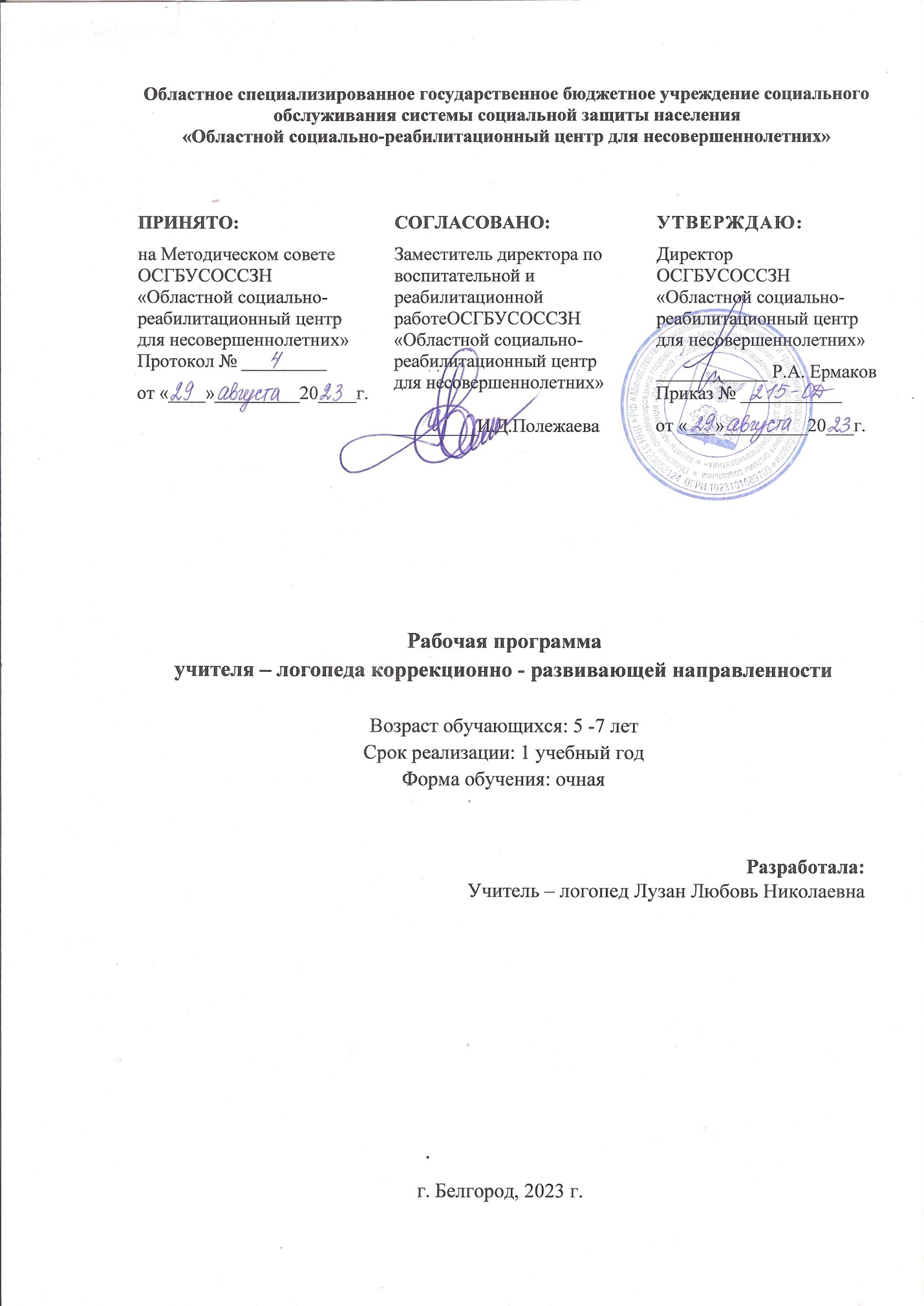 1.Целевой разделПояснительная записка Одной из ведущих линий модернизации образования является достижение нового современного качества  образования. Это вызывает необходимость разработки современных коррекционно-образовательных технологий.На сегодняшний день актуальна проблема сочетаемости коррекционной и общеразвивающей программы с целью построения комплексной коррекционно-развивающей модели. Решение данной проблемы возможно через разработку рабочей программы интегрирующей содержание комплексной и коррекционных программ.Настоящая программа носит коррекционно-развивающий характер. Она предназначена для обучения и воспитания детей 5-7 лет с общим недоразвитием речи.Теоретической и методологической основой программы являются: положение       Л.С. Выготского о ведущей роли обучения и воспитания в психическом развитии ребенка; учение Р. Е. Левиной о трех уровнях речевого развития детей и психолого-педагогическом подходе в системе специального обучения; исследования закономерностей развития детской речи в условиях ее нарушения, проведенные Т. Б. Филичевой и Г. В. Чиркиной.Работа по речевому развитию детей занимает одно из центральных мест в дошкольном возрасте.  Неполноценная по тем или иным причинам речевая деятельность оказывает негативное влияние на формирование психической сферы ребенка и становление его личностных качеств. В первую очередь нарушения  речевой функции приводят к нарушенному или задержанному развитию высших психических функций, опосредованных речью: вербальной памяти, смыслового запоминания, слухового внимания, словесно-логического мышления. Это отражается как на продуктивности мыслительных операций, так и на темпе развития познавательной деятельности(Т. А. Ткаченко,    Т. Б.Филичева, Г. В. Чиркина). Кроме того, речевые нарушения  накладывает определенный отпечаток на формирование личности ребенка, затрудняет его общение со взрослыми и сверстниками  (Н.С. Жукова,  Е. М. Мастюкова и др.).Данные факторы тормозят становление игровой деятельности ребенка, имеющей, как и в норме, ведущее значение в плане общего психического развития, и затрудняют переход к более организованной учебной деятельности. Трудности в обучении и воспитании, проявляющиеся у таких детей, часто усугубляются сопутствующими невротическими проявлениями. При осложненном характере ОНР, помимо рассеянной очаговой микросимптоматики, проявляющейся в нарушении тонуса, функции равновесия, координации движений, общего и орального праксиса, у детей выявляется ряд особенностей в психической и личностной сфере. Для них характерны снижение умственной работоспособности, повышенная психическая истощаемость, излишняя возбудимость и раздражительность, эмоциональная неустойчивость.Таким образом, нарушение речевой деятельности у детей с ОНР носит многоаспектный характер, требующий выработки единой стратегии, методической и организационной преемственности в решении         воспитательно-коррекционных задач.Совокупность перечисленных нарушений служит серьезным препятствием в усвоении детьми программы дошкольного образования, а в дальнейшем и программы общеобразовательной школы и служит показателем  для разработки рабочей программы  для детей 5-7 лет с общим недоразвитием речи.Рабочая программа учителя-логопеда разработанана основании следующего нормативно – правового обеспечения:Федеральный закон от 29 декабря . № 273-ФЗ «Об образовании в Российской Федерации»;«Федеральный государственный образовательный стандарт дошкольного образования» (приказ Министерства образования и науки Российской Федерации от 17 октября . № 1155);Приказ Министерства образования и науки Российской Федерации от 30 августа 2013 года № 1014 «Об утверждении порядка организации и осуществления образовательной деятельности по основным общеобразовательным программам – образовательным программам дошкольного образования»;Типовое положение о специальном (коррекционном) образовательном учреждении для обучающихся, воспитанников с ограниченными возможностями здоровья (ред. от 10 марта . № 216);Постановление Главного государственного санитарного врача Российской Федерации от 15 мая . N . Москва "Об утверждении СанПиН 2.4.1.3049-13 «Санитарно - эпидемиологические требования к устройству, содержанию и организации режима работы дошкольных образовательных организаций»;Постановление Правительства Белгородской области от 28.10.2013 № 431-пп «Об утверждении Стратегии развития дошкольного, общего и дополнительного образования Белгородской области на 2013 - 2020 годы»;Программа включает три основных раздела: целевой, содержательный и организационный.Цели и задачи программыЦель программы: устранение  речевых нарушений  у детей 5-7 лет  с общим   недоразвитием речи и подготовка к освоению основной образовательной программы начального общего образования при взаимодействии и активном участии семьи ребенка.Задачи программы:Развитие неречевых функций, обеспечивающих формирование речевой деятельности у детей пятого и шестого года жизни.Устранение нарушений  звукопроизношения (воспитание артикуляционных навыков, звукопроизношения, слоговой структуры) и развитие фонематического слуха (способность осуществлять операции различения и узнавания фонем, составляющих звуковую оболочку слова).Формирование  практических  умений  и навыков  пользования исправленной речью.Развитие навыков звукового анализа (специальные умственные действия по дифференциации фонем и установлению звуковой структуры слова).Формирование лексико-грамматического строя речи.Развитие связной речи.Развитие  психических функций.Развитие общей и мелкой моторики.Подготовка  к обучению в школе. 1.3.Принципы к формированию  программыУспешность коррекционно-развивающей деятельности обеспечивается реализацией следующих принципов.Системность коррекционных, профилактических и развивающих задач. Иными словами, задачи коррекционной программы должны быть сформулированы как система задач трех уровней:коррекционного (исправление отклонений, нарушений развития, разрешение трудностей);профилактического;развивающего (оптимизация, стимулирование и обогащение содержания развития).Единство диагностики и коррекции. Принцип предполагает обязательное комплексное диагностическое обследование ребенка и на основе его результатов определение целей и задач индивидуальной коррекционно-развивающей программы. При этом осуществляется постоянный контроль за развитием лексико-грамматического строя, связного высказывания ребенка, за его деятельностью, поведением, динамикой его эмоциональных состояний, чувств и переживаний, что позволяет внести необходимые коррективы в обучающие программы. Деятельностный принцип коррекции. Данный принцип означает, что генеральным способом коррекционно-развивающего воздействия является организация активной деятельности ребенка и создание оптимальных условий для ориентировки ребенка в конкретной ситуации.Учет возрастно-психологических и индивидуальных особенностей ребенка. Согласно этому принципу следует учитывать соответствие хода развития ребенка, психического и личностного, нормативному, памятуя в то же время об уникальности, неповторимости, своеобразии каждой личности.Комплексность методов психологического воздействия. Этот принцип позволяет говорить о необходимости использования как в обучении, так и воспитании детей с ОНР всего многообразия методов, приемов, средств. Активное привлечение ближайшего социального окружения к работе с ребенком. Перенос нового позитивного опыта, полученного ребенком на коррекционных занятиях, в реальную жизненную практику возможен лишь при условии готовности ближайших партнеров ребенка принять и реализовать новые способы общения и взаимодействия с ним, поддержать ребенка в его саморазвитии и самоутверждении. Перечисленные принципы позволяют наметить стратегию и направления коррекционно-развивающей деятельности и прогнозировать степень ее успешности.Необходимость учета обозначенных принципов очевидна, поскольку они дают возможность обеспечить целостность, последовательность и преемственность задач и содержания обучающей и развивающей деятельности. Кроме того, их учет позволяет обеспечить комплексный подход к устранению у ребенка общего недоразвития речи. При реализации рабочей  программы последовательность устранения выявленных нарушений  звукопроизношения определяется индивидуально, в соответствии с речевыми особенностями каждого ребенка и индивидуальным  коррекционно-развивающим перспективным планом работы.1.4. Характеристика особенностей развития детей дошкольного возраста с ОНРДошкольники с тяжелыми нарушениями речи – это дети с поражением центральной нервной системы (или проявлениями перинатальной энцефалопатии), что обусловливает частое сочетание у них стойкого речевого расстройства с различными особенностями психической деятельности. Учитывая положение о тесной связи развития мышления и речи (Л. С. Выготский), можно сказать, что интеллектуальное развитие ребенка в известной мере зависит от состояния его речи. Системный речевой дефект часто приводит к возникновению вторичных отклонений в умственном развитии, к своеобразному формированию психики.Общая характеристика детейс первым уровнем речевого развитияАктивный словарь детей с тяжелыми нарушениями речи находится в зачаточном состоянии. Он включает звукоподражания, лепетные слова и небольшое количество общеупотребительных слов. Значения слов неустойчивы и недифференцированы.Звуковые комплексы непонятны окружающим (пол — ли, дедушка — де), часто сопровождаются жестами. Лепетная речь представляет собой набор речевых элементов, сходных со словами, а также совершенно непохожих на произносимое слово (воробей –  ки).В речи детей могут встречаться отдельные общеупотребительные слова, но они недостаточно сформированы по структуре и звуковому составу, употребляются в неточных значениях. Дифференцированное обозначение предметов и действий почти отсутствует.Дети с тяжелыми нарушениями речи объединяют предметы под одним названием, ориентируясь на сходство отдельных частных признаков. Например, слово лапа обозначает лапы животных, ноги человека, колеса машины, то есть все, с помощью чего живые и неживые предметы могут передвигаться; слово лед обозначает зеркало, оконное стекло, полированную крышку стола, то есть все, что имеет гладкую блестящую поверхность.Исходя из внешнего сходства, дети с ТНР один и тот же объект в разных ситуациях называют разными словами, например, паук – жук, таракан, пчела, оса и т. п.Названия действий дети часто заменяют названиями предметов (открывать – дверь) или наоборот (кровать – спать).Небольшой словарный запас отражает непосредственно воспринимаемые детьми предметы и явления. Слова, обозначающие отвлеченные понятия, дети с ТНР не используют. Они также не используют морфологические элементы для выражения грамматических значений. У детей отмечается преобладание корневых слов, лишенных флексий, или неизменяемых звуковых комплексов. Лишь у некоторых детей можно обнаружить попытки грамматического оформления с помощью флексий.Пассивный словарь детей с первым уровнем речевого развития шире активного, однако, понимание речи вне ситуации ограничено.На первый план выступает лексическое значение слов, в то время как грамматические формы детьми не учитываются. Для них характерно непонимание значений грамматических изменений слова: единственное и множественное число существительных, прошедшее время глагола, мужской и женский род прилагательного и т д., например, дети одинаково реагируют на просьбу «Дай карандаш» и «Дай карандаши». У них отмечается смешение значений слов, имеющих сходное звучание.Фразовая речь у детей первого уровня речевого развития почти полностью отсутствует. Лишь иногда наблюдаются попытки оформления мысли в лепетное предложение.Способность воспроизводить звуковую и слоговую структуру слова у детей не сформирована. Бедность словарного запаса не позволяет точно определить состояние звукопроизношения у таких детей. При этом отмечается непостоянный характер звукового оформления одних и тех же слов: дверь – теф, вефь, веть. Произношение отдельных звуков лишено постоянной артикуляции.Способность воспроизводить слоговые элементы слова у детей с ТНР ограничена. В их самостоятельной речи преобладают односложные и двусложные образования. В отраженной речи заметна тенденция к сокращению повторяемого слова до одного-двух слогов: кубики – ку. Лишь некоторые дети используют единичные трех- и четырехсложные слова с достаточно постоянным составом звуков (обычно это слова, часто употребляемые в речи).Звуковой анализ слова детям с ТНР недоступен. Они не могут выделить отдельные звуки в слове.Общая характеристика детей со вторым уровнем речевого развитияАктивный словарь детей расширяется не только за счет существительных и глаголов, но и за счет использования некоторых прилагательных (преимущественно качественных) и наречий. В результате коррекционной логопедической работы дети начинают употреблять личные местоимения, изредка предлоги и союзы в элементарных значениях.Пояснение слова иногда сопровождается жестом. Нередко нужное слово заменяется названием сходного предмета с добавлением частицы не (помидор – яблоко не).В речи детей встречаются отдельные формы словоизменения, наблюдаются попытки изменять слова по родам, числам и падежам, глаголы – по временам, но часто эти попытки оказываются неудачными.Существительные употребляются в основном в именительном падеже, глаголы – в инфинитиве или в форме 3-го лица единственного и множественного числа настоящего времени. При этом глаголы могут не согласовываться с существительными в числе и роде.Употребление существительных в косвенных падежах носит случайный характер. Фраза, как правило, бывает аграмматичной. Также аграмматично изменение имен существительных по числам. Форму прошедшего времени глагола дети нередко заменяют формой настоящего времени и наоборот.В речи детей встречаются взаимозамены единственного и множественного числа глаголов, смешение глаголов прошедшего времени мужского и женского рода.Средний род глаголов прошедшего времени в активной речи детей не употребляется.Прилагательные используются детьми значительно реже, чем существительные и глаголы, они могут не согласовываться в предложении с другими словами.Предлоги в речи детей встречаются редко, часто заменяются или опускаются.Союзами и частицами дети пользуются крайне редко.Обнаруживаются попытки найти нужную грамматическую форму слова, но эти попытки чаще всего бывают неуспешными (например, при составлении предложения по картинке: на...на...стала лето...лета...лето).Способами словообразования дети не владеют.У детей начинает формироваться фразовая речь. Они начинают более или менее развернуто рассказывать о хорошо знакомых событиях, о семье, о себе, о товарищах. Однако в их речи еще очень отчетливо проявляются недостатки: незнание многих слов, неправильное произношение звуков, нарушение структуры слов, аграмматизмы.Понимание речи детьми улучшается, расширяется их пассивный словарь. Они начинают различать некоторые грамматические формы, но это различение неустойчиво. Дети способны дифференцировать формы единственного и множественного числа  существительных и глаголов, мужского и женского рода глаголов прошедшего времени, особенно с ударными окончаниями. Они начинают ориентироваться не только на лексическое значение, но и на смыслоразличительные морфологические элементы. В то же время у них отсутствует понимание форм числа и рода прилагательных, значения предлогов они различают только в хорошо знакомых ситуациях.Звукопроизношение у детей значительно нарушено. Обнаруживается их неподготовленность к овладению звуковым анализом и синтезом. В то же время отмечается более точная дифференциация звуковой стороны речи. Дети могут определять правильно и неправильно произносимые звуки. Количество неправильно произносимых звуков в детской речи достигает 16 – 20. Нарушенными чаще оказываются звуки [С], [С'], [3], [3'], [Ц], [Ш], [Ж], [Ч], [Щ], [Р], [Р'], [Т], [Т'], [Д], [Д'],[Г], [Г']. Для детей  характерны замены твердых согласных мягкими и наоборот. Гласные артикулируются неотчетливо.Между изолированным воспроизведением звуков и их употреблением в речи существуют резкие расхождения. Несформированность звукопроизношения у детей ярко проявляется при произнесении слов и предложений.Детям доступно воспроизведение слоговой структуры слов, но звуковой состав этих слов является диффузным. Они правильно передают звуковой состав односложных слов без стечения согласных, в то же время повторить двусложные слова, состоящие из прямых слогов, во многих случаях не могут.Дети испытывают ярко выраженные затруднения при воспроизведении звукового состава двусложных слов, включающих обратный и прямой слог Количество слогов в слове сохраняется, но звуковой состав слов, последовательность звуков и слогов воспроизводятся неверно. При повторении двусложных слов с закрытым и прямым слогом в речи детей обнаруживается выпадение звуков. Наибольшие затруднения вызывает у детей произнесение односложных и двусложных слов со стечением согласных. В их речи часто наблюдается пропуск нескольких звуков.В трехсложных словах дети наряду с искажением и пропуском звуков допускают перестановки слогов или опускают их совсем. Искажения в трехсложных словах по сравнению с двусложными более выражены. Четырех-, пятисложные слова произносятся детьми искаженно, происходит упрощение многосложной структуры. Еще более часто нарушается произнесение слов во фразовой речи. Нередко слова, которые произносились правильно либо с небольшими искажениями, во фразе теряют всякое сходство с исходным словом.Недостаточное усвоение звукового состава слов задерживает формирование словаря детей и овладение ими грамматическим строем, о чем свидетельствуют смешения значений слов.Общая характеристика детейс третьим уровнем речевого развитияНа фоне сравнительно развернутой речи наблюдается неточное знание и неточное употребление многих обиходных слов. В активном словаре преобладают существительные и глаголы, реже употребляются слова, характеризующие качества, признаки, состояния предметов и действий, а также способы действий. При употреблении простых предлогов дети допускают большое количество ошибок и почти не используют сложные предлоги.Отмечается незнание и неточное употребление некоторых слов детьми: слова могут заменяться другими, обозначающими сходный предмет или действие или близкими по звуковому составу. Иногда, для того чтобы назвать предмет или действие, дети прибегают к пространным объяснениям.Словарный запас детей ограничен, поэтому часто отмечается неточный выбор слов. Некоторые слова оказываются недостаточно закрепленными в речи из-за их редкого употребления, поэтому при построении предложений дети стараются избегать их. Даже знакомые глаголы часто недостаточно дифференцируются детьми по значению.Замены слов происходят как по смысловому, так и по звуковому признаку.Прилагательные преимущественно употребляются качественные, обозначающие непосредственно воспринимаемые признаки предметов – величину, цвет, форму, некоторые свойства предметов. Относительные и притяжательные прилагательные используются только для выражения хорошо знакомых отношений.Наречия используются редко.Дети употребляют местоимения разных разрядов, простые предлоги (особенно для выражения пространственных отношений – в, к, на, под и др.). Временные, причинные, разделительные отношения с помощью предлогов выражаются значительно реже. Редко используются предлоги, выражающие обстоятельства, характеристику действия или состояния, свойства предметов или способ действия (около, между, через, сквозь и др.). Предлоги могут опускаться или заменяться. Причем один и тот же предлог при выражении различных отношений может и опускаться, и заменяться. Это указывает на неполное понимание значений даже простых предлоговУ детей третьего уровня недостаточно сформированы грамматические формы. Они допускают ошибки в падежных окончаниях, в употреблении временных и видовых форм глаголов, в согласовании и управлении. Способами словообразования дети почти не пользуются. Большое количество ошибок допускается при словоизменении, из-за чего нарушается синтаксическая связь слов в предложениях: смешение окончаний существительных мужского и женского рода (висит ореха; замена окончаний существительных среднего рода в именительном падеже окончанием существительного женского рода (зеркало – зеркалы, копыто – копыты);  склонение имен существительных среднего рода как существительных женского рода; неправильные падежные окончания существительных женского рода с основой на мягкий согласный; неправильное соотнесение существительных и местоимений;ошибочное ударение в слове; неразличение вида глаголов; ошибки в беспредложном и предложном управлении; неправильное согласование существительных и прилагательных, особенно среднего рода, реже – неправильное согласование существительных и глаголов.Словообразование у детей сформировано недостаточно. Отмечаются трудности подбора однокоренных слов. Часто слово образование заменяется словоизменением. Редко используются суффиксальный и префиксальный способы словообразования. причем образование слов является неправильным.Изменение слов затруднено звуковыми смешениями. В активной речи дети используют преимущественно простые предложения. Большие затруднения (а часто и полное неумение) отмечаются у детей при распространении предложений и при построении сложносочиненных и сложноподчиненных предложений. Во фразовой речи детей обнаруживаются отдельные аграмматизмы, часто отсутствует правильная связь слов в предложениях, выражающих временные, пространственные и причинно-следственные отношения.У большинства детей сохраняются недостатки произношения звуков и нарушения звукослоговой структуры слова, что создает значительные трудности в овладении детьми звуковым анализом и синтезом.Дефекты звукопроизношения проявляются в затруднениях при различении сходных фонем. Диффузность смешений, их случайный характер отсутствуют.Дети пользуются полной слоговой структурой слов. Редко наблюдаются перестановки звуков, слогов. Подобные нарушения проявляются главным образом при воспроизведении незнакомых и сложных по звукослоговой структуре слов.Понимание обиходной речи детьми в основном хорошее, но иногда обнаруживается незнание отдельных слов и выражений, смешение смысловых значений слов, близких по звучанию, не дифференцированность грамматических форм.Возникают ошибки в понимании речи, связанные с недостаточным различением форм числа, рода и падежа существительных и прилагательных, временных форм глагола, оттенков значений однокоренных слов, а также тех выражений, которые отражают причинно-следственные, временные, пространственные отношения.Общая характеристика детейс четвертым уровнем речевого развитияДети, отнесенные к четвертому уровню речевого развития, не имеют грубых нарушений звукопроизношения, но у них наблюдается недостаточно четкая дифференциация звуков.Нарушения звукослоговой структуры слов проявляются у детей в различных вариантах искажения звуконаполняемости, поскольку детям трудно удерживать в памяти грамматический образ слова. У них отмечаются персеверации (бибиблиотекарь – библиотекарь), перестановки звуков и слогов, сокращение согласных при стечении, замены слогов, реже – опускание слогов.Среди нарушений фонетико-фонематического характера наряду с неполной сформированностью звукослоговой структуры слова у детей отмечаются недостаточная внятность, выразительность речи, нечеткая дикция, создающие впечатление общей смазанности речи, смешение звуков, что свидетельствует о низком уровне сформированности дифференцированного восприятия фонем и является важным показателем незавершенного процесса фонемообразования.Дети этого уровня речевого развития имеют отдельные нарушения смысловой стороны языка. Несмотря на разнообразный предметный словарь, в нем отсутствуют слова, обозначающие некоторых животных, растений, профессий людей, частей тела. Отвечая на вопросы, дети смешивают родовые и видовые понятия (деревья – березки, елки, лес).При обозначении действий и признаков предметов дети используют типовые и сходные названия. Лексические ошибки проявляются в замене слов, близких по значению (мальчик чистит метлой двор вместо мальчик подметает), в неточном употреблении и смешении признаков.В то же время для детей этого уровня речевого развития характерны достаточная сформированность лексических средств языка и умения устанавливать системные связи и отношения существующие внутри лексических групп. Они довольно легко справляются с подбором общеупотребительных антонимов, отражающих размер предмета, пространственную противоположность.Дети испытывают трудности при выражении антонимических отношений абстрактных слов (бег – хождение, бежать, ходить, набег; жадность – нежадность, вежливость; вежливость – злой доброта, невежливость), которые возрастают по мере абстрактности их значения (молодость – немолодость; парадная дверь – задок, задник, не передничек).Недостаточный уровень сформированности  лексических средств языка особенно ярко проявляется в понимании и употреблении фраз, пословиц с переносным значением (румяный как яблоко трактуется ребенком как много съел яблок).При наличии необходимого запаса слов, обозначающих профессии, у детей возникают значительные трудности при назывании лиц мужского и женского рода (летчик вместо летчица), появляются собственные формы словообразования, не свойственные русскому языку (скрепучка вместо скрипачка).Выраженные трудности отмечаются при образовании слов с помощью увеличительных суффиксов. Дети либо повторяют названное слово (большой дом вместо домище), либо называют его произвольную форму (домуща вместо домище).Стойкими остаются ошибки при употреблении уменьшительно ласкательных суффиксов, суффиксов единичности.На фоне использования многих сложных слов, часто встречающихся в речевой практике (листопад, снегопад, самолет, вертолет), у детей отмечаются трудности при образовании малознакомых сложных слов (лодка вместо ледокол, пчельник вместо пчеловод).Сложности возникают при дифференциации глаголов, включающих приставки ото-, вы- (выдвинуть — подвинуть, отодвинуть — двинуть).В грамматическом оформлении речи детей часто отмечаются ошибки в употреблении существительных родительного и винительного падежа множественного числа. Имеют место нарушения согласования прилагательных с существительными мужского и женского рода, единственного и множественного числа, нарушения в согласовании числительных с существительными.Особую сложность для детей четвертого уровня речевого развития представляют конструкции с придаточными предложениями, что выражается в пропуске союзов, в замене союзов, в инверсии (Наконец, все увидели долго искали которого котенка – увидели котенка, которого долго искали).Лексико-грамматические формы языка у всех детей сформированы неодинаково. С одной стороны, может отмечаться незначительное количество ошибок, которые носят непостоянный характер, возможность осуществления верного выбора при сравнении правильного и неправильного ответов. С другой стороны, ошибки имеют устойчивый характер, особенно в самостоятельной речи.Отличительной особенностью детей четвертого уровня речевого развития являются недостатки связной речи: нарушения логической последовательности, застревание на второстепенных деталях, пропуски главных событии, повторы отдельных эпизодов при составлении рассказа на заданную тему, по картине, по серии сюжетных картин.При рассказывании о событиях из своей жизни, при составлении рассказов на свободную тему с элементами творчества дети используют в основном простые малоинформативные предложения. 1.5. Планируемые  результаты освоения  рабочей программыРезультаты освоения программы представлены в виде целевых ориентиров дошкольного образования, которые представляют собой социально-нормативные возрастные характеристики возможных достижений ребенка.К шести годам: ребенок не нарушает звуконаполняемость и слоговую структуру слов; состояние звукопроизношения соответствует возрастной норме; ребенок без ошибок повторяет слоги с оппозиционными звуками, выделяет начальный ударный гласный из слов;общая и ручная моторика и ребенка развиты в соответствии с возрастной нормой, все движения выполняются в полном объеме, нормальном темпе; координация движений не нарушена; ребенок правильно держит карандаш, рисует прямые, ломаные, замкнутые линии, человека; умеет застегивать и расстегивать пуговицы, завязывать и развязывать шнурки;в мимической мускулатуре движения выполняются в полном объеме и точно, синкинезии отсутствуют;артикуляционная моторика в норме, движения выполняются в полном объеме и точно; переключаемость в норме; синкинезии и тремор отсутствуют; саливация в норме;уровень развития импрессивного и экспрессивного словаря соответствует возрастной норме;уровень развития грамматического строя речи соответствует возрастной норме. Ребенок правильно употребляет имена существительные в именительном падеже единственного и множественного числа, имена существительные в косвенных падежах; имена существительные множественного числа в родительном падеже; согласовывает прилагательные с существительными единственного числа; без ошибок употребляет предложно-падежные конструкции; согласовывает числительные «два» и «пять» с существительными. Ребенок образовывает существительные с уменьшительно-ласка-тельными суффиксами и названий детенышей животных;уровень развития связной речи соответствует возрастной норме; ребенок без помощи взрослого пересказывает небольшой текст с опорой на картинки.К семи годам:ребенок адекватно использует вербальные и невербальные средства общения: умеет правильно произносить все звуки родного (русского) языка в соответствии с языковой нормой; умеет во время речи осуществлять правильное речевое дыхание, ритм речи и интонацию;ребёнок овладел универсальными предпосылками учебной деятельности - умениями работать по правилу и по образцу, слушать взрослого и выполнять его инструкции: умеет дифференцировать на слух гласные и согласные, твёрдые и мягкие согласные звуки, звонкие и глухие согласные звуки; умеет выделять первый и последний звук в слове; положение заданного звука в слове; придумывает слова на заданный звук и правильно воспроизводит цепочки из 3-4 звуков, слогов, слов; самостоятельно выполняет звуковой анализ и синтез слов разной слоговой структуры;ребёнок владеет средствами общения и способами взаимодействия, способен изменять стиль общения в зависимости от ситуации с взрослыми и сверстниками: усваивает новые слова, относящиеся к различным частям речи, смысловые и эмоциональные оттенки значений слов, переносное значение слов и словосочетаний. Применяет их в собственной речи. Подбирает однокоренные и образовывает новые слова. Согласовывает слова в числе, роде, падеже. Исправляет деформированное высказывание. Самостоятельно составляет рассказ по картинке, по серии картинок, пересказывает тексты, используя развёрнутую фразу. Употребляет в речи синонимы, антонимы, сложные предложения разных видов. Различает понятия «звук», «слог», «слово», «предложение». Называет в последовательности слова в предложении, звуки и слоги в словах;педагоги и родители детей с нарушениями речи включены в коррекционно-образовательный процесс, взаимодействуют с учителем-логопедом в результате этого у ребёнка сформированы первичные представления о себе, семье, обществе, государстве, мире и природе: в соответствии с возрастными возможностями уточнён и обобщён словарь, сформирован грамматический строй речи, достаточно развита связная речь по лексическим темам в соответствии с образовательной программой дошкольного учреждения.На этапе завершения коррекционно-развивающей деятельности, дети должны в полной мере овладеть  средствами общения и способами взаимодействия со взрослыми и сверстниками, адекватно использовать вербальные и невербальные средства общения.Содержательный разделОписание коррекционно-развивающей деятельности в соответствии с направлениями развития ребенкаРабочая программа разработана с учетом содержания Примерной адаптированной основной образовательной программы для детей с тяжелыми нарушениями речи с 3 до 7 лет. — 3-е изд., перераб. и доп. в соответствии с ФГОС ДО. – СПб.: ООО «ИЗДАТЕЛЬСТВО «ДЕТСТВО-ПРЕСС», 2014, а также с использованием специальных образовательных программ «Программа логопедической работы по преодолению фонетико-фонематического недоразвития у детей» авторы: Т.Б.Филичева, Г.В. Чиркина - Москва: «Просвещение» 2008г,  «Программа логопедической работы по преодолению общего  недоразвития  речи у детей» авторы: Т.Б.Филичева, Г.В. Чиркина, Т.В. Туманова - Москва: «Просвещение» 2008г. В содержательной части использованы положения следующих систем: Современная система коррекционной работы в логопедической группе для детей с ОНР (автор: Нищева Н.В.); Индивидуально-подгрупповая работа по коррекции звукопроизношения (авторы: Коноваленко В.В., Коноваленко В.С.); Технология формирования фонематического восприятия и произношения (автор: Ткаченко Т.А.); Технология формирования звукобуквенного анализа и синтеза (автор: Эльконин Д.Б.)Структура коррекционно-развивающей деятельности состоит из  2 блоков, в которых раскрываются основные задачи коррекционно-развивающей  работы с детьми с ОНР. блок  -  «Диагностический».Для успешности воспитания и обучения детей с ОНР  проводится психолого-педагогическая диагностика, позволяющая:своевременно выявить детей с речевыми нарушениями; выявить индивидуальные психолого-педагогические особенности ребенка с ОВЗ;провести логопедическое обследование  с заполнением речевых карт;определить оптимальный педагогический маршрут;спланировать коррекционные мероприятия, разработать индивидуальный план коррекционной работы; оценить динамику развития и эффективность коррекционной работы (провести мониторинг);определить условия воспитания и обучения ребенка;обеспечить взаимодействие с родителями ребенка.Одним из основных принципов диагностики нарушенного речевого развития является комплексный подход, который включает всестороннее обследование, оценку особенностей развития ребенка с речевыми нарушениями, всеми специалистами и охватывает познавательную деятельность, поведение, эмоции, волю, (состояние зрения, слуха, двигательной сферы, соматическое состояние, неврологический статус – со стороны специализированных медицинских учреждений).По результатам обследования составляется  индивидуальные маршруты сопровождения  на каждого ребенка. 2 блок -  «Коррекционно -развивающий».Основные задачи коррекционного обучения детей с ОНР: развитие общей и мелкой моторики, высших психических функций;развитие словаря;формирование грамматического строя речи:развитие просодической стороны речи;коррекция произносительной стороны речи;работа над слоговой структурой слова;формирование фонематических представлений, развитие навыков звукового анализа и синтеза;развитие связной речи.Основное содержание коррекционно–развивающей деятельности  реализовывается посредством включения данных  направлений в коррекционный процесс в зависимости от возраста детей и периода обучения.Шестой год жизни 1 период  (сентябрь, октябрь, ноябрь) Обследование детей (в течение года, по мере поступления детей социально - реабилитационный центр для несовершеннолетних).Обследование состояния речи и неречевых психических функций.Заполнение речевых карт на каждого ребенка.Развитие общей и мелкой моторики, высших психических функций осуществляется во всех видах деятельности с детьми.Развитие словаря.Уточнение и расширение запаса представлений и обеспечение перехода от накопленных представлений и пассивного речевого запаса к активному использованию речевых средств.Расширение объема правильно произносимых существительных — названий предметов, объектов, их частей; названий природных явлений.Обучение группировке предметов по признакам их соотнесенности и на этой основе развитие понимания обобщающего значения слов, формирование родовых и видовых обобщающих понятий.Расширение глагольного словаря на основе работы по освоению понимания действий, выраженных приставочными глаголами; личных и возвратных глаголов.Обогащение активного словаря относительными прилагательными со значением соотнесенности с продуктами питания, растениями, материалами.Обеспечение понимания и использования в речи слов-антонимов.Расширение понимания значения простых предлогов (в, на, у, под, над, за) и активизация их в речи.Расширение экспрессивной речи притяжательными местоимениями (мой, твой, наш, ваш, его, ее) указательными наречиями (тут, здесь, там), количественными и порядковыми числительными (один, два, три, четыре, пять, шесть, семь, восемь, девять, десять, первый, второй, третий, четвертый, пятый, шестой, седьмой, восьмой, девятый, десятый).Закрепление в речи понятия слово и умения оперировать им.Формирование грамматического строя речи.Развитие навыков образования и практического использования в активной речи форм единственного и множественного числа имен существительных, глаголов настоящего времени, глаголов прошедшего времени.Формирование навыка образования и употребления существительных в косвенных падежах без предлога и с некоторыми простыми предлогами.Формирование умения образовывать и использовать в экспрессивной речи существительные с уменьшительно-ласкательными суффиксами.Формирование навыков образования и использования в экспрессивной речи глаголов с различными приставками.Формирование навыка образования и использования в речи относительных прилагательных.Формирование умения пользоваться несклоняемыми существительными.Формирование навыка согласования и использования в речи прилагательных и числительных с существительными в роде, числе, падеже.Обучение составлению простых предложений по вопросам, по демонстрации действий, по картине и согласованию слов в предложении. Формирование навыка распространения простого нераспространенного предложения однородными членами.Развитие просодической стороны речи.Развитие правильного речевого дыхания и длительного речевого выдоха.Формирование навыка мягкого голосоведения.Воспитание умеренного темпа речи по подражанию педагогу и в упражнениях на координацию речи с движением.Развитие ритмичности речи, ее интонационной выразительности, модуляции голоса в специальных игровых упражнениях.Коррекция произносительной стороны речи.Уточнение произношения сохранных звуков.Активизация движений речевого аппарата, подготовка его к формированию правильного звукопроизношения.Формирование правильной артикуляции отсутствующих или нарушенных  звуков,  их автоматизация в слогах и словах. Работа над слоговой структурой слова.Формирование умения различать длинные и короткие слова, запоминать и воспроизводить цепочки слогов со сменой ударения и интонаций, цепочек слогов с разными согласными и одинаковыми гласными; цепочек слогов со стечением согласных.Обеспечение усвоения звуко-слоговой структуры односложных; двусложных и трехсложных слов, состоящих из открытых слогов; односложных со стечением согласных и двусложных слов с одним закрытым слогом (шишка, бидон), двумя закрытыми слогами (кафтан, кувшин), трехсложных слов, состоящих из открытых слогов (рябина, желуди) и использования их в речи.Формирование понятия слог, умения оперировать им.Формирование фонематических представлений, развитие навыков звукового анализа и синтеза.Совершенствование навыка различения речевых и неречевых звуков.Совершенствование навыка определения источника звука.Различение звуков, далеких и близких по звучанию.Формирование понятий звук, гласный звук, согласный звук. Формирование понятия звонкий согласный звук, глухой согласный звук, мягкий согласный звук, твердый согласный звук.Формирование умения различать на слух гласные звуки, выделять их из ряда звуков, из слова (начальная ударная позиция), подбирать слова на заданный гласный звук.Формирование умения различать на слух изучаемые согласные звуки по признакам: глухость-звонкость, твердость-мягкость в ряду звуков, слогов, слов; подбирать слова на заданный согласный звук.Формирование навыка анализа и синтеза звуковых сочетаний, например: ау, уа. Развитие связной речи и речевого общения.Воспитание активного произвольного внимания к речи, развивать умения вслушиваться в обращенную речь, понимать ее содержание, слышать ошибки в чужой и своей речи.Формирование умения отвечать на вопросы кратко и полно, задавать вопросы, вести диалог, выслушивать друг друга до конца.Обучение составлению коротких рассказов-описаний о предметах и объектах по образцу, алгоритму, предложенному плану; связному рассказыванию по серии сюжетных картинок.Формирование навыка пересказа коротких текстов со зрительной опорой и помощью педагога.2 период (декабрь, январь, февраль)Развитие словаря.Формирование внимания к слову, более точному пониманию его значения; умения выбирать наиболее подходящие в данной ситуации слова.Дальнейшее обеспечение перехода от накопленных представлений и пассивного речевого запаса к активному использованию речевых средств.Расширение объема правильно произносимых существительных — названий предметов, объектов, их частей; названий природных явлений.Развитие умения группировать предметы по признакам их соотнесенности и на этой основе совершенствование понимания обобщающего значения слов, формирование родовых и видовых обобщающих понятий.Дальнейшее расширение глагольного словаря на основе работы по усвоению понимания приставочных глаголов, возвратных и невозвратных глаголов.Обогащение активного словаря относительными и притяжательными прилагательными и прилагательными с ласкательными суффиксами.Обеспечение понимания и свободного использования в речи слов-антонимов.Расширение понимания значения простых предлогов (в, на, у, под, над, за, с, со, из) и активизация их в речи. Дифференциация простых предлогов (на — с, в — из, над — под) в речи.Закрепление в экспрессивной речи введенных в нее ранее притяжательных местоимений, указательных наречий, количественных и порядковых числительных.Совершенствование умения оперировать понятием слово.Формирование и совершенствование грамматического строя речи.Дальнейшее обучение образованию и практическому использованию в активной речи форм единственного и множественного числа имен существительных, глаголов настоящего времени, глаголов прошедшего времени.Совершенствование умения образовывать и употреблять существительные в косвенных падежах без предлогов и некоторыми простыми предлогами.Дальнейшее совершенствование умения образовывать и использовать в экспрессивной речи существительные с уменьшительно-ласкательными суффиксами, суффиксами -онок, -енок, -am, -ят, прилагательных с уменьшительно-ласкательными суффиксами , глаголов с различными приставками.Формирование навыка образования и использования в речи относительных и притяжательных прилагательных.Формирование умения пользоваться несклоняемыми существительными.Формирование навыка согласования и использования в речи прилагательных и числительных с существительными в роде, числе, падеже.Формирование навыка составления и распространения простых предложений с помощью определений.Развитие просодической стороны речи.Дальнейшее формирование речевого дыхания и развитие длительного речевого выдоха.Формирование навыка мягкого голосоведения в свободной речевой деятельности.Воспитание умеренного темпа речи в игровой и свободной речевой деятельности.Развитие эмоциональной отзывчивости детей на увиденное и услышанное, совершенствование интонационной выразительности речи.Формирование качеств голоса (силы, тембра, способности к усилению и ослаблению).Формирование четкости дикции.Коррекция произносительной стороны речи.Отработка объема, силы и точности произвольных артикуляторных движений.Формирование правильной артикуляции отсутствующих или нарушенных звуков, их автоматизация в слогах, словах, словосочетаниях и предложениях.Работа над слоговой структурой слова.Закрепление навыка практического употребления различных слоговых структур и слов доступного звуко-слогового состава.Обеспечение усвоения звуко-слоговой структуры трехсложных слов с одним закрытым слогом (котенок, снегопад).Закрепление понятия слог, умения оперировать им и выполнять слоговой анализ и синтез слов, состоящих из одного, двух, трех слогов.Совершенствование фонематических представлений, развитие навыков звукового анализа и синтеза.Дальнейшее закрепление понятий звук, гласный звук, согласный звук, звонкий согласный звук, глухой согласный звук, мягкий согласный звук, твердый согласный звук.Дальнейшее совершенствование умения различать гласные и согласные звуки.Сформировать представление о слогообразующей роли гласных звуков.Формирование умения различать на слух согласные звуки по признакам: глухость-звонкость, твердость-мягкость в ряду звуков, слогов, слов.Совершенствование навыка анализа и синтеза закрытых и открытых слогов, слов из трех звуков (ах, хо, уха):Развитие связной речи и речевого общения.Совершенствование умения вслушиваться в обращенную речь, понимать ее содержание, слышать ошибки в чужой и в своей речи.Совершенствование умения отвечать на вопросы, задавать вопросы, вести диалог, занимать активную позицию в диалоге.Совершенствование умения составлять рассказы-описания о предметах и объектах по предложенному плану, навыка связного рассказывания по серии сюжетных картинок и по сюжетной картине.Совершенствование навыка пересказа коротких текстов со зрительной опорой и с небольшой помощью педагога.3 период (март, апрель, май)Развитие словаря.Расширение понимания значения слова, его смысла применительно к определенной ситуации и формирование на этой основе более прочных связей между образами.Расширение объема правильно произносимых существительных — названий предметов, объектов, их частей; названий природных явлений.Совершенствование понимания обобщающего значения слов, продолжение работы по формированию родовых и видовых обобщающих понятий.Закрепление навыка употребления обиходных глаголов в рамках изучаемых лексических тем, приставочных глаголов.Закрепление навыка употребления относительных прилагательных, притяжательных прилагательных и прилагательными с ласкательными суффиксами.Обогащение экспрессивного словаря наиболее употребляемыми словами-антонимами и словами-синонимами.Формирование представления о многозначности слов на основе усвоения устойчивых словосочетаний и речевых конструкций.Продолжение работы по уточнению понимания и расширения значений простых предлогов.Активизация освоенных ранее других частей речи.Формирование и совершенствование грамматического строя речи.Совершенствование умения образовывать и употреблять предложно-падежные формы с существительными единственного и множественного числа.Совершенствование умения изменять по падежам, числам и родам имена прилагательные.Закрепление навыков образования и употребления глагольных форм.Закрепление навыков образования и употребления относительных прилагательных с продуктивными суффиксами -ов, -ев, -ан, -ян,  притяжательных прилагательных, прилагательных с ласкательными суффиксами.Совершенствование практического навыка согласования прилагательных с существительными в роде, числе, падеже и числительных с существительными в роде и числе в именительном падеже. Совершенствования навыка употребления простых предлогов и отработка словосочетаний с ними.Совершенствование навыка составления простых распространенных предложений.Обучение составлению предложений с противительным союзом а. Развитие просодической стороны речи.Дальнейшее совершенствование речевого дыхания и развитие длительного речевого выдоха на материале стихотворных текстов с отработанными звуками.Развитие навыка мягкого голосоведения в свободной речевой деятельности.Дальнейшее воспитание умеренного темпа речи в игровой и свободной речевой деятельности.Совершенствование интонационной выразительности речи и качеств голоса (силы, тембра, способности к усилению и ослаблению) в инсценировках, играх-драматизациях, театрализованных играх, в другой игровой и свободной речевой деятельности.Совершенствование четкости дикции на материале небольших стихотворных текстов с отработанными звуками.Коррекция произносительной стороны речи.Дальнейшее закрепление правильного произношения свистящих, шипящих, йотированных звуков, аффрикат, звуков в игровой и свободной речевой деятельности.Активизация движений речевого аппарата.Формирование правильных укладов звуков, автоматизация поставленных звуков в слогах, словах, словосочетаниях, предложениях, текстах — в игровой и свободной речевой деятельности.Работа над слоговой структурой слова.Обеспечение усвоения звуко-слоговой структуры трехсложных слов со стечением согласных (сосулька, кактусы) и формирование навыка практического использования их в предложениях и коротких рассказах.Закрепление понятия слог, умения оперировать им и выполнять слоговой анализ и синтез слов, состоящих из одного, двух, трех слогов.Совершенствование фонематических представлений, развитие навыков звукового анализа и синтеза. Дальнейшее закрепление понятий звук, гласный звук, согласный звук, звонкий согласный звук, глухой согласный звук, мягкий согласный звук, твердый согласный звук.Закрепление представления о слогообразующей роли гласных звуков.Совершенствование умения различать на слух согласные звуки по месту образования, по глухости-звонкости, твердости-мягкости в ряду звуков, слогов, слов. Совершенствование умения определять место звука в слове. Совершенствование умения подбирать слова на заданный звук, слов со звуком в определенной позиции (начало, середина, конец слова). Совершенствование навыка анализа и синтеза закрытых и открытых слогов, слов из трех звуков (ах, хо,  уха, мак, кит, кот).Развитие связной речи и речевого общения.Дальнейшее развитие диалогической и монологической форм речи. Стимуляция собственных высказываний детей — вопросов, ответов, реплик, являющихся основой познавательного общения.Дальнейшее совершенствование умения составлять рассказы-описания, загадки-описания о предметах и объектах по предложенному плану, навыка связного рассказывания по серии сюжетных картинок и по сюжетной картине. Формирование умения отражать логическую и эмоциональную последовательность событий в рассказе, взаимосвязь его отдельных частей.Совершенствование навыка пересказа.Формирование умения понимать свои чувства и чувства других людей и рассказывать об этом.Седьмой год жизни  1 период (сентябрь, октябрь, ноябрь)Обследование детей (в течение года, по мере поступления детей социально - реабилитационный центр для несовершеннолетних).2Обследование состояния речи и неречевых психических функций.Заполнение речевых карт на каждого ребенка.Развитие общей и мелкой моторики, высших психических функций осуществляется во всех видах деятельности с детьми.Развитие словаря.Расширение, уточнение и активизация словаря на основе систематизации и обобщения знаний об окружающем в рамках изучаемых лексических тем.Пополнение активного словаря существительными с уменьшительными и увеличительными суффиксами.Обогащение экспрессивной речи сложными словами, неизменяемыми словами, словами-антонимами и словами-синонимами.Расширение представления о переносном значении и активизация в речи слов с переносным значением.Обогащение экспрессивной речи прилагательными с уменьшительными суффиксами, относительнымии притяжательными прилагательными.Дальнейшее овладение приставочными глаголами.Практическое овладение всеми простыми предлогами и сложными предлогами из-за, из-под.Обогащение экспрессивной речи за счет имен числительных, местоименных форм, наречий, причастий.Совершенствование грамматического строя речи.Совершенствование умения образовывать и употреблять имена существительные единственного и множественного числа в именительном падеже по всем изучаемым лексическим темам.Закрепление умения образовывать и употреблять имена существительные единственного и множественного числа в косвенных падежах как в беспредложных конструкциях, так и в конструкциях с предлогами по всем изучаемым лексическим темам.Совершенствование умения образовывать и использовать имена существительные и имена прилагательные с уменьшительными суффиксами по всем изучаемым лексическим темам.Формирование умения образовывать и использовать имена существительные с увеличительными суффиксами и суффиксами единичности.Закрепление умения согласовывать прилагательные и числительные с существительными в роде, числе и падеже; подбирать однородные определения к существительным.Закрепление умения образовывать и использовать возвратные глаголы, глаголы в разных временных формах.Совершенствование навыков составления простых предложений по вопросам, по демонстрации действия, по картине; распространения простых предложений однородными членами.Совершенствование навыков составления и использования сложносочиненных предложений и сложноподчиненных предложений с придаточными времени.Закрепление навыков анализа простых распространенных предложений без предлогов и с простыми предлогами (со зрительной опорой и без нее).Развитие просодической стороны речи.Продолжение работы по развитию речевого дыхания, формированию правильной голосоподачи и плавности речи в игровых упражнениях и свободной речевой деятельности. Формирование умения соблюдать голосовой режим, не допускать форсирования голоса.Формирование умения произвольно изменять силу голоса: говорить тише, громче, умеренно громко, тихо, шепотом.Развитие тембровой окраски голоса, совершенствование умения изменять высоту тона в игровых упражнениях и свободной речевой деятельности.Формирование умения говорить в спокойном темпе.Продолжение работы над четкостью дикции, интонационной выразительностью речи.Коррекция произносительной стороны речи.Дальнейшая работа по активизации и совершенствованию движений речевого аппарата.Формирование правильных укладов звуков, дальнейшая автоматизация поставленных звуков в слогах, словах, словосочетаниях, предложениях, текстах — в игровой и свободной речевой деятельности.Уточнение произношения звука в слогах, словах, предложениях, небольших текстах, свободной игровой и речевой деятельности.Работа над слоговой структурой слова.Закрепление навыка произношения и использования в активной речи трехсложных слов со стечением согласных и одним-двумя закрытым слогами (листопад, апельсин).Совершенствование умения правильно произносить и использовать в активной речи односложные слова со стечением согласных (сноп, лист).Формирование умения правильно произносить и использовать в активной речи двусложные слова с двумя стечениями согласных (грядка, брюшко).Совершенствование умения выполнять слоговой анализ и синтез слов из одного, двух, трех слогов; подбирать слова с заданным количеством слогов.Развитие фонематических представлений, навыков звукового анализа и синтеза.Закрепление знания признаков гласных и согласных звуков, умения различать гласные и согласные звуки, подбирать слова на заданный звук.Закрепление представлений о твердости-мягкости, глухости-звонкости согласных и умения дифференцировать согласные звуки по этим признакам, а так же по акустическим признакам и месту образования.Совершенствование умения выделять звук на фоне слова, совершать звуковой анализ и синтез слов типа мак, осы, лис.Формирование умения производить звуковой анализ и синтез слов типа гном, вата, Дима, сумка.Обучение грамоте Формирование знаний об отличиях букв от звуков. Ознакомление с буквами, соответствующими правильно произносимым звукам - количество изучаемых букв и последовательность их изучения определяется в зависимости от индивидуальных особенностей детей. Развитие способности анализировать оптико-пространственные и графические признаки букв. Обучение навыку составления из букв слогов: сначала обратных, потом - прямых. Формирование умения «печатать» буквы, слоги.  Формирование умения выкладывать буквы из палочек, кубиков, мозаики, шнуровочки; лепить их из пластилина; узнавать буквы с недостающими элементами или «зашумленные» буквы; различать правильно и неправильно «напечатанные» буквы. Обучение звуко-буквенному анализу и синтезу слогов. Развитие оптико-пространственных ориентировок. Развитие графо-моторных навыков.Развитие связной речи и речевого общенияФормирование желания рассказывать о собственных переживаниях, впечатлениях. Развитие не только познавательного интереса, но и познавательного общения.Совершенствование навыков ведения диалога, умения задавать вопросы, отвечать на них полно и кратко.Закрепление умения составлять описательные рассказы и загадки-описания по заданному плану.Совершенствование навыка пересказа сказок и небольших рассказов с опорой на картинный, вопросный планы. Формирование навыка составления повествовательного рассказа на основе событий заданной последовательности.Закрепление навыка составления рассказа по картине (с опорой на вопросно-ответный и наглядно-графические планы), по серии сюжетных картинок.2 период (декабрь, январь, февраль)Развитие словаря.Расширение, уточнение и активизация словаря на основе систематизации и обобщения знаний об окружающем в рамках изучаемых лексических тем.Обогащение экспрессивной речи сложными словами, многозначными словами, словами в переносном значении, однокоренными словами.Обогащение экспрессивной речи прилагательными с уменьшительными суффиксами, относительными и притяжательными прилагательными; прилагательными, обозначающими моральные качества людей; прилагательными с противоположным значением.Пополнение словаря однородными определениями.Продолжение работы по дальнейшему овладению приставочными глаголами. Дальнейшее обогащение экспрессивной речи всеми простыми и некоторыми сложными предлогами (из-за, из-под, между, через, около, возле).Совершенствование грамматического строя речи.Дальнейшее совершенствование умения образовывать и использовать имена существительные и имена прилагательные с уменьшительными суффиксами.Совершенствование умения образовывать и использовать имена существительные с увеличительными суффиксами и суффиксами единичности.Формирование умения образовывать и использовать имена прилагательные в сравнительной степени.Закрепление умения согласовывать прилагательные и
числительные с существительными в роде, числе и падеже, подбирать однородные определения к существительным.Формирование умения образовывать и использовать глаголы в форме будущего простого и будущего сложного времени.Дальнейшее совершенствование навыков составления простых предложений по вопросам, по демонстрации действия, по картине; распространения простых предложений однородными членами.Совершенствование навыков составления сложносочиненных и сложноподчиненных предложений с придаточными времени и причины.Закрепление навыков анализа простых распространенных предложений без предлогов и с простыми предлогами.Развитие просодической стороны речи. Дальнейшее совершенствование и развитие речевого дыхания. Совершенствование умения произвольно изменять силу, высоту и тембр голоса.Совершенствование навыка голосоведения на мягкой атаке, в спокойном темпе.Продолжение работы над четкостью дикции, интонационной выразительностью речи в игровой и свободной речевой деятельности.Коррекция произносительной стороны речи. Дальнейшая активизация и совершенствование работы органов речевого аппарата. Дальнейшее продолжение работы по автоматизации правильного произношения всех поставленных ранее звуков. Уточнение произношения звуков в слогах, словах, предложениях, небольших текстах, свободной игровой и речевой деятельности.Работа над слоговой структурой слова.Формирование умения правильно произносить четырехсложные слова из открытых слогов и использовать их в активной речи.Совершенствование умения выполнять слоговой анализ и синтез слов из одного, двух, трех слогов; подбирать слова с заданным количеством слогов.Совершенствование фонематических представлений, развитие навыков звукового анализа и синтеза.Совершенствование умения подбирать слова на заданный звук.Совершенствование умения дифференцировать согласные звуки по твердости — мягкости, звонкости — глухости, по акустическим признакам и месту образования.Совершенствование умения выделять звук на фоне слова, выполнять звуковой анализ и синтез слов, состоящих из четырех звуков (при условии, что написание слов не расходится с произношением): лужа, кран, болт, лиса, винт, крик.Ознакомление с новыми звуками. Формирование умения выделять эти звуки на фоне слова, подбирать слова с этими звуками.Обучение грамоте Дальнейшее совершенствование умения «печатать» буквы, слоги, слова с пройденными буквами.  Закрепление графических и оптико-пространственных признаков изученных букв, формирование навыков их дифференциации.  Ознакомление с новыми буквами. Формирование умения осознанно читать слоги, слова аналитико-синтетическим методом с этими буквами. Закрепление умения выкладывать буквы из палочек, кубиков, мозаики, шнуровочки; лепить их из пластилина; узнавать буквы с недостающими элементами или «зашумленные» буквы; различать правильно и неправильно напечатанные буквы. Развитие оптико-пространственных ориентировок. Развитие графо-моторных  навыков.Развитие связной речи и речевого общенияДальнейшее развитие коммуникативных навыков. Обучение использованию принятых норм вежливого речевого общения (внимательно слушать собеседника, задавать вопросы, строить высказывания кратко или распространённо).Совершенствование умения составлять описательные рассказы о предметах и объектах, рассказы по картине и серии картин по плану.Формирование умения составлять рассказы из личного опыта, рассказывать о переживаниях, связанных с увиденным, прочитанным.Дальнейшее совершенствование навыка пересказа рассказов и знакомых сказок по плану. Совершенствование навыка пересказа с изменением времени действия и лица рассказчика.3 период (март, апрель, май)Развитие словаря.Расширение, уточнение и активизация словаря на основе систематизации и обобщения знаний об окружающем в рамках изучаемых лексических тем.Дальнейшее обогащение экспрессивной речи сложными словами, многозначными словами, словами в переносном значении, однокоренными словами.Дальнейшее обогащение экспрессивной речи словами-синонимами и словами-антонимами.Дальнейшее обогащение экспрессивной речи прилагательными с уменьшительными суффиксами, относительными; прилагательными с противоположным значением.Обогащение словаря однородными определениями, дополнениями, сказуемыми. Пополнение словаря отглагольными существительными. Дальнейшее обогащение экспрессивной речи простыми и сложными предлогами (из-за, из-под, между, через, около, возле).Закрепление понятия слово и умения оперировать им.Совершенствование грамматического строя речи. Дальнейшее совершенствование употребления сформированных ранее грамматических категорий. Совершенствование умения образовывать и использовать имена существительные с увеличительными суффиксамии суффиксами единичности. Совершенствование умения образовывать и использовать имена прилагательные в сравнительной степени. Закрепление умения подбирать определения к существительным. Совершенствование умения образовывать и использовать глаголы в форме будущего простого и будущего сложного времени.Дальнейшее совершенствование навыков согласования прилагательных с существительными и числительных с существительными. Дальнейшее совершенствование навыков составления
простых предложений и распространения их однородными
членами, составления сложносочиненных и сложноподчиненных предложений.Совершенствование навыков анализа простых распространенных предложений без предлогов и с простыми предлогами и навыка составления графических схем предложений.Развитие просодической стороны речи.Дальнейшее развитие и совершенствование речевого дыхания.Совершенствование звучности и подвижности голоса (быстрое и легкое изменение по силе, высоте, тембру).Совершенствование навыка голосоведения на мягкой атаке, в спокойном темпе.Продолжение работы над четкостью дикции, интонационной выразительностью речи в свободной речевой деятельности.Коррекция произносительной стороны речи.Продолжение работы по совершенствованию и активизации движений речевого аппарата.Завершение работы по автоматизации правильного произношения звуков всех групп.Работа над слоговой структурой слова.Формирование умения правильно произносить четырехсложные и пятисложные слова сложной звукослоговой структуры (погремушка, колокольчик, велосипедист, регулировщик).Дальнейшее совершенствование умения выполнять слоговой анализ и синтез слов, состоящих из одного, двух, трех слогов; подбирать слова с заданным количеством слогов.Совершенствование фонематических представлений, навыков звукового анализа и синтеза.Совершенствование умения подбирать слова на заданный звук.Развитие навыков дифференциации согласных звуков по твердости — мягкости, звонкости — глухости, по акустическим признакам и месту образования.Дальнейшее совершенствование умения выделять звук на фоне слова, выполнять звуковой анализ и синтез слов, состоящих из пяти звуков (при условии, что написание слов не расходится с произношением):  маска, миска, калина.Ознакомление со звуками. Формирование умения выделять эти звуки из слов, подбирать слова с этими звуками.Обучение грамоте Дальнейшее развитие оптико-пространственных ориентировок, графо-моторных навыков. Закрепление изученных ранее букв, совершенствование навыка их написания.Закрепление графических и оптико-пространственных признаков изученных букв, формирование навыков их дифференциации. Ознакомление с новыми буквами.Совершенствование умения узнавать буквы, написанные разными шрифтами, различать правильно и неправильно напечатанные буквы, а также буквы, наложенные друг на друга.Закрепление навыков осознанного чтения и «печатания» слов, предложений.Формирование навыка преобразования слогов, слов с помощью замены букв, удаления или добавления буквы (м- му, мушка- пушка, кол-укол и т.д.).Развитие связной речи и речевого общенияПовышение речевой коммуникативной культуры и развитие речевых коммуникативных навыков.  Закрепление умения соблюдать нормы вежливого речевого общения.Дальнейшее совершенствование умения составлять описательные рассказы о предметах и объектах, рассказы по картине и серии картин по плану.Совершенствование умения составлять рассказы из личного опыта, рассказывать о переживаниях, связанных с увиденным, прочитанным. Развитие индивидуальных способностей в творческой речевой деятельности. Формирование умения составлять рассказы по картине с описанием предыдущих и последующих событий. Развитие умения отбирать для творческих рассказов самые интересные и существенные события и эпизоды, включая в повествование описания природы, окружающей действительности, используя вербальные и невербальные средства.Дальнейшее совершенствование умений отвечать на вопросы по тексту литературного произведения и задавать их.Совершенствование навыка пересказа небольших рассказов по плану.Закрепление навыка пересказа с изменением лица рассказчика и времени действия.Перспективный план взаимодействия с педагогамиОсновными задачами коррекционно-развивающей деятельности по взаимодействию учителя-логопеда с участниками коррекционно- педагогического процесса являются: создание единого коррекционно-образовательного пространства;  повышение уровня подготовки специалистов; пропаганда  знаний в рамках работы с детьми с ОНР  среди педагогов;расширение интегративных связей, объединение усилий педагогов, медицинских работников в целях коррекции речевых нарушений.Основные формы взаимодействия с педагогами: совместное составление плана взаимодействия; подбор практического материала и упражнений; досуги, развлечения, праздники;совместное проведение тематической, интегрированной деятельности;взаимопосещение традиционной  НОД;беседы, консультации, семинары – практикумы;педагогические чтения. Успех совместной коррекционно-педагогической работы с детьми, имеющими нарушения речи, во многом зависит от правильно организованного взаимодействия логопеда, воспитателей, психолога, музыкального руководителя, инструктора по физической культуре, медицинских работников. Исследованиями доказано, что если интеллектуальный и эмоциональный потенциал ребенка не получает должного развития в дошкольном возрасте, то впоследствии не удается реализовать его в полной мере. Особенно это касается детей с ОНР, которые имеют отклонения не только в плане речевого развития, но и общего психического. Поэтому каждый из специалистов социально - реабилитационного центра, решая свои задачи, определенные образовательными программами должен принять участие в формировании и закреплении правильных речевых навыков у детей, развитии сенсомоторной сферы, высших психических процессов и укреплении здоровья. Перспективный план взаимодействия учителя-логопеда  с педагогами группы №1 ( дети дошкольного возраста)Перспективный план взаимодействия с семьями воспитанниковПравовой основой взаимодействия социально – реабилитационного центра для несовершеннолетних с родителями являются документы международного права (Декларация прав и Конвенция о правах ребенка), а также законы РФ (Конституция РФ, Семейный кодекс РФ, Законы «Об образовании», «Об основных гарантиях прав ребенка в Российской Федерации»). Формы взаимодействия с семьёй: Индивидуальные формы работы (беседы, консультации).Наглядные формы работы:  (тематические выставки, тематические стенды, информационные стенды, буклеты, памятки).Организационный разделСетка распределения коррекционно-развивающей деятельностиЭффективность коррекционно-воспитательной работы определяется чёткой организацией детей в период их пребывания в социально – реабилитационном центре для несовершеннолетних, правильным распределением нагрузки в течение дня определёнными СанПиНами № 2.4.1.2660-10, координацией и преемственностью в работе всех субъектов коррекционного процесса.Формы и средства организации коррекционно-развивающей  деятельности: индивидуальная коррекционно-развивающая деятельность,фронтальная  коррекционно-развивающая деятельность.Индивидуальная коррекционно-развивающая деятельность  направлена  на формирование артикуляционных укладов нарушенных звуков, их постановку, автоматизацию и развитие фонематического слуха и восприятия, уточнение и расширение словарного запаса, отработку лексико-грамматических категорий. Последовательность устранения выявленных нарушений звукопроизношения определяется индивидуально, в соответствии с речевыми особенностями каждого ребенка и индивидуальным перспективным планом. Материал для закрепления правильного произношения звуков подбирается таким образом, чтобы он одновременно способствовал расширению и уточнению словаря, грамматически правильной речи, умению правильно строить предложения и способствовал развитию связной речи.В рамках фронтальной  коррекционно-развивающей деятельности  изучаются те звуки, которые правильно произносятся всеми детьми или уже скорректированные на индивидуальных занятиях звуки. После уточнения, расширения и обогащения словарного запаса и отработки грамматических категорий проводится работа по развитию связной речи – на базе пройденного речевого материала.Учебный год в социально-реабилитационном центре  для детей дошкольного возраста с общим недоразвитием речи начинается первого сентября и условно делится на три периода:I	период - сентябрь, октябрь, ноябрь;II	период - декабрь, январь, февраль;III	период - март, апрель, май. Обследование детей, заполнение речевых карт, оформление документации – в течение всего года, по мере поступления детей в центр.Проведение логопедичесих «срезов» с целью выявления динамики развития и установления степени коррекции, объема знаний, умений и навыков – ежемесячно, по мере необходимости.Количество занятий, реализующих коррекционно-развивающие задачи, меняется в зависимости от периода обучения. И предусматривает проведение следующих видов подгрупповых занятий. В первом периоде обучения:Для детей 5-6 лет:формирование лексико-грамматических представлений, развитие связной речи (1 занятие в неделю, всего 11 занятий);формирование правильного звукопроизношения и подготовка к обучению грамоте (1 занятие в неделю, всего 11 занятий);Для детей 6-7лет:формирование лексико-грамматических представлений, развитие связной речи (2 занятия  в неделю, всего 22 занятия); формирование правильного звукопроизношения и подготовка к обучению грамоте (1 занятие в неделю, всего 11 занятий);Во втором и третьем периодах обучения:Для детей 5-6 лет:формирование лексико-грамматических представлений, развитие связной речи (1 занятие в неделю, всего 26 занятий);формирование правильного звукопроизношения и подготовка к обучению грамоте (1 занятии в неделю, всего 26 занятий);Для детей 6-7 лет:формирование лексико-грамматических представлений, развитие связной речи (1 занятия в неделю, всего 27 занятий);  формирование правильного звукопроизношения и подготовка к обучению грамоте (2 занятия в неделю, всего 54 занятий);Продолжительность проведения коррекционно-развивающей деятельности:Длительность фронтальной коррекционно-развивающей деятельности  на начальном этапе работы – 20 минут, к концу первого периода она может быть увеличена до 25 минут.Длительность фронтальной  коррекционно-развивающей деятельности  на начальном этапе работы – 25 минут, к концу первого периода она может быть увеличена до 35 минут.   Частота проведенияиндивидуальной коррекционно-развивающей деятельностиопределяется характером и степенью выраженности речевого нарушения, возрастом и индивидуальными психофизическими особенностями детей, продолжительность индивидуальных занятий 10 – 15 минут. Перспективно-тематическое планирование коррекционно-развивающей деятельности Календарно-тематический  план работыпо формированию фонетической стороны речи (для детей 5-6 лет) 1 период обучения  (сентябрь, октябрь, ноябрь)период обучения (декабрь, январь, февраль)период обучения (март, апрель, май)Календарно-тематический  план работыпо формированию лексико-грамматических категорий языка и развитию связной речи (для детей 5-6 лет)    1 период обучения (сентябрь, октябрь, ноябрь)2 период обучения (декабрь, январь,  февраль)3 период обучения (март, апрель, май)Календарно-тематический  план работыпо формированию фонетической стороны речи (для детей 6-7 лет)1 период обучения (сентябрь, октябрь, ноябрь)Календарно-тематический  план работыпо формированию лексико-грамматических категорий языка и развитию связной речи (для детей 6-7лет)    1 период обучения (сентябрь, октябрь, ноябрь)2 период обучения (декабрь, январь, февраль)3 период обучении (март, апрель, май)3.4.Особенности организации развивающей предметно-пространственной средыДля эффективной реализации коррекционной работы в распоряжении учителя-логопеда имеются следующие ресурсы: настенное зеркало для индивидуальных логопедических занятий;  зеркала для индивидуальной работы – 2 штуки (9х12 дм);  шкаф-стенка для пособий; магнитная доска; стол канцелярский (1 шт); стулья (2 шт); парта (1 шт); стулья детские (2шт) , ширма для зеркала  (жалюзи); настенный стенд « Звукоград».Кроме этого, кабинет оснащен дидактическим и учебным материалом, обеспечивающим возможность проведения эффективной логопедической работы. Фонотека Наглядный материалРечевые игры 4. Игры на развитие высших психических функций (внимание, память, мышление, восприятие)5. Настольные игры Материалы по диагностике и коррекции звукопроизношения:О.Б. Иншакова, Альбом  логопеда,  раздел «Назови предметные картинки» (на звуки п-б, к-г, с-з, с-ц, с-ш, с’-щ, ч-щ, ш-щ, з-ж, ш-ж, ц-ч, ч-т’, й-л’), 2005;Н.В. Нищева, Будем говорить правильно. Дидактический материал для коррекции нарушений звукопроизношения, 2002;Н.В. Новотворцева,  Рабочая тетрадь по развитию речи на звуки с, с’. Логопедическая тетрадь, 1999;Н.В. Новотворцева,  Рабочая тетрадь по развитию речи на звуки ш, ж. Логопедическая тетрадь, 1999;Н.В. Новотворцева,  Рабочая тетрадь по развитию речи на звуки р, р’. Логопедическая тетрадь, 1999;В.В. Коноваленко, Автоматизация сонорных звуков Л, Ль у детей: дидактический материал, 2011; артикуляционная гимнастика в картинках;предметные картинки на все звуки русского языка.Развитие  фонематических процессов:набор музыкальных инструментов: барабан, дудочка, гармошка, металлофон, колокольчик;карточки –схемы для воспроизведения  ритмического рисунка.Развитие  лексико-грамматических категорий языка: С.А. Васильева, Тематический  словарь в картинках: Город,  дом, улица, 2004;С.А. Васильева, Тематический  словарь в картинках: Квартира, мебель, 2004;С.А. Васильева, Тематический  словарь в картинках: Фрукты. Овощи, 2004;С.А. Васильева, Тематический  словарь в картинках: Экзотические фрукты, 2007;С.А. Васильева, Тематический  словарь в картинках: Одежда, Обувь, Головные уборы, 2004;С.А. Васильева, Тематический  словарь в картинках: Цветы. Деревья, 2004;С.А. Васильева, Тематический  словарь в картинках: Домашние птицы средней полосы, Дикие птицы средней полосы, 2004;С.А. Васильева, Тематический  словарь в картинках: Животные жарких и холодных стран, 2004;С.А. Васильева, Тематический  словарь в картинках:Грибы. Ягоды, 2004;С.А. Васильева, Тематический  словарь в картинках: Посуда, 2004;С.А. Васильева, Тематический  словарь в картинках: Профессии, 2004;С.А. Васильева, Тематический  словарь в картинках: Насекомые, земноводные, пресмыкающиеся, рыбы, 2004;С.А. Васильева, Тематический  словарь в картинках: Транспорт, 2004;С. Вохринцева, Окружающий мир. Осень, 2000;С. Вохринцева, Окружающий мир. Зима, 2000;С. Вохринцева, Окружающий мир. Весна, 2000;С. Вохринцева, Окружающий мир. Овощи, 2000;С. Вохринцева, Окружающий мир. Посуда, 2000;С. Вохринцева, Окружающий мир. Транспорт, 2000;С. Вохринцева, Окружающий мир. Игрушки, 2000;методическое пособие О.Е. Громовой, О.Н. Лиманской, О.с. Ушаковой и др.  «Фрукты», 2012;методическое пособие О.Е. Громовой, О.Н. Лиманской, О.с. Ушаковой и др.  «Овощи», 2012;методическое пособие О.Е. Громовой, О.Н. Лиманской, О.с. Ушаковой и др.  «Посуда», 2012;методическое пособие О.Е. Громовой, О.Н. Лиманской, О.с. Ушаковой и др.  «Продукты питания», 2012;методическое пособие О.Е. Громовой, О.Н. Лиманской, О.с. Ушаковой и др.  «Транспорт», 2012;наглядно-дидактическое пособие А. Дорофеевой,  «Овощи», 2011;наглядно-дидактическое пособие А. Дорофеевой,  «Бытовая техника», 2011;наглядно-дидактическое пособие А. Дорофеевой,  «Космос», 2011;Н.Э. Теремкова, Логопедические домашние задания для детей 5-7 лет с ОНР. Альбом №1, 2012 (14 шт);Н.Э. Теремкова, Логопедические домашние задания для детей 5-7 лет с ОНР. Альбом №2, 2012 (14 шт);Н.Э. Теремкова, Логопедические домашние задания для детей 5-7 лет с ОНР. Альбом №3, 2012 (14 шт);Н.Э. Теремкова, Логопедические домашние задания для детей 5-7 лет с ОНР. Альбом №4, 2012 (14 шт);предметные картинки  на каждую лексическую тему (интернет –ресурс);предметные картинки с изображением действий;предметные картинки (антонимы, синонимы);схемы предлогов (в, на, под);индивидуальный набор для анализа и синтеза предложений (схемы) (14 шт).По предупреждению нарушений чтения и письма:С.П. Цуканова, Я учусь говорить и читать. Альбом 1 для индивидуальной работы, 2011;С.П. Цуканова, Я учусь говорить и читать. Альбом 2 для индивидуальной работы, 2011;С.П. Цуканова, Я учусь говорить и читать. Альбом 3 для индивидуальной работы, 2011;О.И. Крупенчук, Учим буквы, 2012 (14 шт);демонстрационная таблица  гласных  I и II ряда; оборудование для конструирования букв: палочки, веревочки, фишки, природны материал;трафареты букв;Буквари Н.С. Жукова (6 шт);карточки для самостоятельного чтения;карточки «Читаем по слогам»;индивидуальные пеналы для звукового анализа и синтеза слов;звуковые кубики;предметные картинки на звуки календарного планирования;графические схемы слов и  предложений;звуковые линейки №1 (определения количествоа звуков);звуковые линейки №2 (определние позиции гласного звука);звкковые линейки №3 (определение позиции согласного звука);сигнальные карточки (гласный, согласный твердый, согласный мягкий);плоскостные куклы – «Звуковички»Развитие  связной речи: связной речи		Н.Е. Арбекова, Развиваем связную речь у детей 4-5 лет с ОНР. Альбом 1. Мир растений, 2012;Н.Е. Арбекова, Развиваем связную речь у детей 4-5 лет с ОНР. Альбом 2. Мир животных, 2012;Н.Е. Арбекова, Развиваем связную речь у детей 4-5 лет с ОНР. Альбом 3. Мир человека, 2012;предметные  картинки для составления предложений;серии сюжетных картинок для сотсавления рассказов;графический план рассказа «Времена года»; «Моя семья»; «Новый год, 8 марта, Рождество»; «Перелетные птицы»; «Овощи, фрукыт»; «Животные»; «Птицы»;план-схемы для составления описательных рассказов;картотека иллюстраций рассказам Н.В. Нищевой.Речевые игры:   «Почини игрушку»; «Лишняя картинка»;  «Мой, моя, мои, моё»;  «Где чья мама?»;  «Один –много»;  «Скажи наоборот»; «Измени словечко»;  «Один, два, три…»,  «Большой – маленький»; «Волшебный кубик»;  «У белочки в гостях»;  «Чудесный мешочек»;  «Четвертый лишний»; «Игра назови ласково»;  «Кто где живет»;  «Противоположности»;  «Говори правильно»;  «Кто кем будет?»;  «Чей силуэт?»;  «Времена года»;  «Назови сок, варенье»;  «Что нарисует карандаш» (деление слов на слоги); «Раздели на слоги»;  «Подбери картинки»;  «Собери словечко»;  «Светофор» (звуковой анализ слов);  «Составь схему слова»;  «Найди букву»,  «Собери слова в предложение», «Составь слово из букв», «Веселые ребусы»;  «Разрежь слово»;  «Подбери слово к схеме»; «Какая буква потерялась?»;  «Слоговое домино»; «Логопедическое лото»;  «Путешествие в страну звуков»;  «Полубуковка» - вариант 1;  «Полубуковка» - вариант 2;  «Парковка»; «Кто в домике живет» - вариант 1;«Кто в домике живет» - вариант 2;  «Багаж».Игры на развитие психических процессов: 	«Четвертый лишний», «Что лишнее?», «Цвета и формы», «Умное домино», «Учимся играя. Контуры», «Учимся играя. Ассоциации», «Учимся играя. Логика», «Учимся играя. Развитие внимания», «Учимся играя. Обобщение», «Учимся играя. Часть и целое», «Учимся играя. Закономерности», «Учимся играя. Наблюдательность», «Учимся играя. Фигуры»Настольные игры:  «Азбука», «Играйка», «Времена года», «Любимые сказки»,  «Профессии», «Чей домик?», «Лото. 10 игр в одной коробке», «Цепочки «Сказочные герои», ьКарусель «Животные», Карусель «Кладовые природы», Карусель «В мире животных», Парные картинки «Мир вокруг нас», Парные картинки «Находки Анютки и Федотки», Логопедическая ромашка №1, Логопедическая ромашка №2,  «Рыбалка», Времена года+алфавит, «Мои первые буквы»,  «Разрезные картинки».Информационно-наглядный материал для родителей: Самомасаж; Развиваем мелкую моторику;  Для чего нужна артикуляционная гимнастика?; Учим ребенка ориентироваться в пространстве; Что должен знать ребенок о времени; Форма,  цвет, величина; Ребенок зарычал (зашипел, засвистел); Учите  детей правильно произносить и различать звуки; Послушные буквы; Проведение артикуляционной гимнастики в домашних условиях; Игровые приемы по обучению детей грамоте; Игротека в кругу семьи; Как организовать логопедические занятия дома; Скоро в школу; Особенности овладения детьми звукопроизношением; Пальчиковый игротренинг; Развитие мелкой моторики пальцев рук; Рекомендации родителям по развитию правильных речевых навыков; Учим детей пересказывать.№ п/пНаименование разделовСтр. ЦЕЛЕВОЙ РАЗДЕЛ1.1.Пояснительная записка31.2.Цели и задачи реализации программы51.3.Принципы и подходы к формированию программы51.4. Характеристики особенностей развития детей дошкольного возраста с ОНР61.5.Планируемые результаты освоения  программы14II. СОДЕРЖАТЕЛЬНЫЙ РАЗДЕЛ2.1.Описание коррекционно-развивающей деятельности в соответствии с направлениями развития ребенка162.2Перспективный план взаимодействия с педагогами322.3.Перспективный план взаимодействия с семьями воспитанников35III. ОРГАНИЗАЦИОННЫЙ РАЗДЕЛ3.1.Сетка распределения коррекционно-развивающей деятельности353.2.Перспективно-тематическое планирование коррекционно-развивающей деятельности 373.4.Особенности организации развивающей предметно-пространственной среды81Месяц Форма работыТема, цельВзаимодействие с воспитателямиВзаимодействие с воспитателямиВзаимодействие с воспитателямиСентябрь Тематическая консультация «Круглый стол» «Психолого-педагогическая характеристика детей 5-7 лет с ОНР»«Результаты обследования речи детей. Задачи коррекционной работы и её содержание на первый период обучения» – познакомить воспитателей с результатами первичной диагностики, уровня развития речи детей на начало учебного года; раскрыть содержание и задачи коррекционной работы на первый период обучения.Октябрь Тематическая консультация. «Артикуляционная гимнастика как основа правильного произношения» - система артикуляторных и основных дыхательных упражнений. Ноябрь Мастер-класс«Учимся произносить свистящие звуки» - закрепление правильного произношения свистящих звуков: специальный комплекс упражнений для правильного произнесения свистящих звуков; правильная установка языка и губ при произнесении звука; варианты неправильного произнесения.Декабрь Мастер-класс Тематическая консультация  «Предупреждение нарушений чтения и письма у детей старшего дошкольного возраста - дать представление о важности специальных упражнениях для профилактики письменной «Использование физминуток на занятиях логопеда и воспитателя» - дать представление о важности специальных упражнениях для развития общей моторики, для улучшения координации движения и слова, выработки чувства ритма, преодоления моторной неловкости у детей с ОНР. Январь  Мастер-класс  Учим ребёнка составлять описательные рассказы» - познакомить воспитателей с приёмами составления описательных рассказовФевраль Тематическая консультация Мастер-класс «Рука и карандаш» - работа по развитию графических навыков у детей с ОНР. «Учимся произносить шипящие звуки» - закрепление правильного произношения шипящих звуков: специальный комплекс упражнений для правильного произнесения шипящих звуков; правильная установка языка и губ при произнесении звука; варианты неправильного произнесения. Март Тематическая консультация.Мастер - класс «Подготовка руки к письму» - работа по развитию графических навыков у детей с ОНР.«Учимся произносить звуки [Л], [Л’]» -  закрепление правильного произношения звуков [л], [л’]: специальный комплекс упражнений для правильного произнесения этих звуков; правильная установка языка и губ при произнесении звука; варианты неправильного произнесения. Апрель Тематическая консультацияМастер - класс«Игровые приемы обучении  детей чтению» -познакомить воспитателей с комплексомупражнений, направленных на обучение детей слитному чтению.«Учим ребёнка составлять описательные рассказы» - познакомить воспитателей с приёмами составления описательных рассказов. «Учимся произносить звуки [Р], [Р’]» - закрепление правильного произношения звуков [р], [р’]: специальный комплекс упражнений для правильного произнесения этих звуков; правильная установка языка и губ при произнесении звука.Май Мастер- класс «Пальчиковая гимнастика» .Еженедельно Педагогические пятиминуткиЗнакомство с основными приёмами обучения, подбором материала, а так же с требованиями, предъявляемыми к детям.Тема занятияНавыки овладения звуковым анализом и синтезомЗнакомство с органами  артикуляции.Звук У.1 з.Ознакомление с понятием «гласный звук» (поется голосом, воздух изо рта выходит свободно, во рту нет преграды).Выделение звука У на слух из ряда гласных.Выделение гласного звука [у] из ряда звуков, в начале слов (под ударением: утка, удочка  и т.д.). Гласный звук обозначается кружком  красного цвета.2 з. Выделение гласного звука [у] из ряда звуков; в начале слов (улитка, утюг, утята и т.д.). Работа над слоговой структурой слова: отхлопывание ритмического рисунка слов -У-ля, ут-ка, у-тя-та, у-ли-ца.Звук А.1 з.Выделение гласного звука [а] из ряда звуков, в начале слов (под ударением: Аня, аист и т.д.). Гласный звук обозначается квадратом красного цвета.2 з. Выделение гласного звука [а] из ряда звуков, в начале слов (антенна, Алина и т.д.). Работа над слоговой структурой слова: отхлопывание ритмического рисунка слов А-ня, А-ли-на, ан-тен-на.Звуки А  и У.1з. Выделение звуков [а], [у] в начале слов (Аня, Уля, Алик, улей, утка, аист и т.д.). Звуковой анализ и синтез сочетания АУ, УА.2 з. Выделение гласных звуков [а], [у] в конце слов (под ударением: лиса, иду, бегу, зима, пила, несу, игла, везу, игра). Звуковой анализ и синтез сочетания АУ, УА. Отхлопывание (по слогам) ритмического рисунка слов.Звук И.1 з. Выделение гласного звука [и] в начале слов (под ударением: ива, иней, Инна, иволга и т.д.). Звуковой анализ и синтез сочетаний АИ, УИ.2 з. Выделение гласного звука [и] в конце слов (под ударением: мячи, коньки, носки, калачи и т.д.). Звуковой анализ и синтез сочетаний АИ, УИ. Отхлопывание слов по слога.Звук О.1 з. Выделение гласного звука [о] в начале и конце слов (под ударением: Оля, осы, окна, ослик, обруч; лицо, окно, яйцо, пальто, кольцо и т.д.). Звуковой анализ и синтез сочетаний из 3-х звуков типа АУО, ОАИ. Отхлопывание слов по слогам.2 з. Выделение гласного звука [о] в середине односложных слов, типа мох, сок, лом, сом, дом.Звуковой анализ и синтез сочетаний из 3-х звуков типа ОАИ.Звук Ы.Выделение звука Ы из середины и конца слова. Выделение слов со звуком Ы из ряда слов.Звуки Ы-И.Дифференциация звуков Ы-И на слух и в произношении.  Выделение звука Ы, И из середины и конца слова. Придумать слова со звуком Ы, И.Звук Э.1 з. Выделение гласного звука [э] в начале слов (под ударением, и без ударения: экран, экскаватор, электричка, Эдик, эмму, элеватор, эскимо и т.д.). Звуковой анализ и синтез сочетаний из 3-х звуков типа ЭУА, ОАЭ. Отхлопывание слов по слогам.2 з. Выделение гласного звука [э] в середине слов, типа дуэт, поэт, аэродром, аэропорт.Звуковой анализ и синтез сочетаний из 3-х звуков типа ЭУИ.Закрепление гласных звуков  и букв А, У, И, О,Э.1.з. Закрепление понятия «гласный звук» (поется голосом, воздух изо рта выходит свободно, во рту нет преграды). Выделение гласных звуков [а], [у], [и], [о], [э]    в начале слов (под ударением: Аня, Уля, Инна, аист, утка, иволга, эмму...). Звуковой анализ и синтез сочетаний из 3-х звуков АУИ, УИА, ЭАУ и т.д.2 з. Выделение гласных звуков [а], [у], [и], [о], [э]   в середине односложных слов типа: так, тук, тик, мак, кит, суп. Звуковой анализ и синтез сочетаний из 3-х звуков: АУИ.Понятие о слоге.Деление слов на слоги.   Слогообразующая   роль гласных звуков.Слоговый анализ двух- и трехсложных слов. Соотнесение слова и слоговой схемы слова.Выделение гласных звуков в слове. Правило: сколько в слове гласных звуков, столько и слогов. Составление и чтение слоговых схем.Звук М.1 з.Ознакомление с понятием «согласный  звук» (воздух изо рта выходит несвободно, во рту есть преграда). При звуке [м] - преграда губы. Ознакомление с понятием «звонкий звук» (если в горлышке звенит голосок (прикладываем руку), то согласный звук называется звонким).  Выделение согласного звука [м] в начале слов (мак, мох, мухи, Маша, мальчик и т. д.).Согласный звук обозначается кружком синего цвета с колокольчиком.2 з. Закрепление понятия «согласный, звонкий  звук». Выделение звука [м] в начале и конце слова.  Звуковой анализ слогов типа АМ, ОМ, УМ.Звуки Н.1 з. Закрепление понятия «согласный, звонкий звук» (проверяем, поднося ладошку к горлышку). Определение позиции согласного, звонкого звука [н] (в начале и конце слов: Надя,ноги, сын, лимон). Звуковой анализ и синтез слогов: АН, УН, ОН, ИН.2 з. Выделение согласного звонкого звука [н] в середине слов (Анна, Инна, ванна, сынок и т.д.).Звуковой анализ и синтез слогов НА,  НУ, НО.Звуки М-Н.1з.Дифференциация согласных, звонких звуков [м-н]. Выделение согласных звонких звуков [м], [н] в начале слов (Маша - наша, мыла-ныла, моль-ноль). Звуковой анализ и синтез слогов АМ, АН, УМ, УН, ОМ, ОН, ИМ, ИН, МА, НА, МО, НО.2 з.Дифференциация согласных   звуков [м], [н] в конце слов (сом-сон, ком-кон). Звуковой анализ и синтез слогов МА, НА, НО, МО, МУ, НУ; слов МАМА,   НАМ. Звук П.1 з. Ознакомление с понятием «согласный, глухой  звук» (воздух изо рта выходит несвободно, во рту есть преграда). При звуке [п] - преграда губы. Горлышко молчит. Выделение согласного звука [п] в начале слов. Согласный, глухой  звук обозначается кружком  синего цвета без колокольчика.2 з. Закрепление понятия «согласный, глухой  звук» (воздух изо рта выходит несвободно, во рту есть преграда, горлышко молчит). Выделение звук [п] в начале и конце слов (пол, суп и т.д.) Звуковой анализ и синтез слогов АП, УП, ИП, ОП и слов: ПАПА, ПУМА.Звук Т, Т’.1 з. Закрепление понятия «согласный, глухой, твердый  звук»; «согласный, глухой, мягкий звук.Выделение звуков [т], [ть] из состава слова.Дифференциация звуков [т]- [ть].  Определение позиции звуков [т], [ть]  (в начале, середине  и конце слов:  Том, Таня, танк, такси,  кот, зонт; тина, телефон). 2 з. Выделение звуков  [т], [ть] в середине слов      ( портфель, мотоцикл, светофор и т.д.).Звуковой анализ и синтез слогов  ТА,  ТУ, ТО , ТИ  и слов: ТОМ, ТИМ, ТИНА.Составление из букв разрезной азбуки и письмо слогов типа та, слов типа Том.«Превращение» слов:   Том  —   Тим  — там; Том — тот - вот.Звук К, К’.1 з. Закрепление понятия «согласный, глухой, твердый  звук»; «согласный, глухой, мягкий звук.Выделение звуков [к], [кь] из состава слова.Дифференциация звуков [к]- [кь]. Определение позиции звуков [к], [кь]  (в начале, середине  и конце слов: кот, куст, мак, кит и т.д.). 2 з. Выделение звуков  [к], [кь] в середине слов   (сумка, маки  и т.д.).Звуковой анализ и синтез слогов  КА,  КУ, КО , КИ  и слов: КОТ,  МАК,  МУКА.Составление из букв разрезной азбуки слогов типа ка и дополнение их до целого слова.Чтение. Письмо слогов типа ак, ко; слов типа кит, кот, мука.Звуки П-К-Т.1з.Дифференциация согласных, глухих  звуков [п-к-т]. Выделение согласных глухих  звуков [п], [к], [т]  в начале слов. Звуковой анализ и синтез слогов и слов.2 з.Дифференциация согласных, глухих  звуков [п-к-т]. Выделение согласных глухих  звуков [п], [к], [т]  в конце  слов. Звуковой анализ и синтез слогов и слов: паук, мука, тина.Звуки А, У, И, О, Ы,  Э. (повторение)Выделение звуков А, У, И, Э из начала слова. Анализ обратного слога. Выделение последнего согласного из слова.Звук Х, Х’.1 з. Характеристика звука [х]: согласный, глухой, твердый звук.Характеристика звука [хь]: согласный, глухой, мягкий звук. Дифференциация звуков[х], [хь].   Определение позиции звуков [х], [хь]:  в словах (начало и конец). Звуковой анализ и синтез слогов типа ОХ, УХ, ХА, ХИ; слов  МОХ, УХА.2 з.Определение позиции звуков [х], [хь]  в середине слов. Звуко-слоговой анализ слов типа МУХА, МУХИ.Звуки К-Х.Дифференциация звуков К-Х. Определение места звуков в слове.Звук С.1 з. Характеристика звука [с]: согласный, глухой, твердый звук. Определение позиции звука [с] в словах (начало и конец). Звуковой анализ и синтез слогов типа АС, СА; слов сын, сок, сам, суп, нос, совы, сама.2 з.Определение позиции звука [с] в середине слов. Звуковой анализ и синтез слов кусок, насос,А - ли - са.                                 сы – нокПовторение изученногоСамостоятельный звуковой анализ слов дом, кот, сом, кит, уха, утка, паук. Замена фишки, обозначающей  звук, буквой. Обобщающие занятияЗвуковой анализ слов изученных структур. Умение выделять звук из слова, называть выделенный звук, относить к гласным или согласным, обосновывать это на основе чувственно воспринимаемых признаков звуков. Условное обозначение гласных и согласных звуков. Буквы, обозначающие изученные звуки. Последовательное выделение звуков из слов суп, кот, замена в проанализированных словах фишек, обозначающих гласные звуки, буквами. «Чтение» (синтез) проанализированных слов. Составление предложений в соответствии с условно-графическими схемами и схем предложений. Рассказы детей (развитие инициативной речи). СентябрьСентябрьСентябрьСентябрьСентябрьСентябрьСентябрьСентябрьСентябрьНеделя Неделя Лексическая тема Лексическая тема Лексическая тема Словарь Словарь Совершенствование грамматического строя речи, навыков словообразованияРазвитие связной речи1-2 1-2 Школа. Школьные принадлежностиШкола. Школьные принадлежностиШкола. Школьные принадлежностиСуществительные:Школа,школьные принадлежности (букварь, ластик, ручка, альбом, фломастеры, ранец , дневник, карандаш, линейк,), ученик, учитель, школьники, первоклассник, звонокГлаголы: учиться, читать, писать, считать, идти, рисовать, чертить, резать, точить,Прилагательные: интересный, звонкий, мягкий, острый. красивый, пластмассовый, новый, деревянная, резиновыйСуществительные:Школа,школьные принадлежности (букварь, ластик, ручка, альбом, фломастеры, ранец , дневник, карандаш, линейк,), ученик, учитель, школьники, первоклассник, звонокГлаголы: учиться, читать, писать, считать, идти, рисовать, чертить, резать, точить,Прилагательные: интересный, звонкий, мягкий, острый. красивый, пластмассовый, новый, деревянная, резиновыйОбразование сущ. суффиксальным способом с ласкательным оттенком;- Употребление в речи сложных  глаголов будущего времени;-Согласование относительных прилагательных с сущ.;-Образование относительных прилагательных;-Образование приставочных глаголов.Составление предложений по вопросам, предметным;-Составление загадок о школьных принадлежностях с помощью наглядных моделей (опорных таблиц);-Составление сложносочинённых предложений с союзом а;-Составление рассказов-описаний по предложенным схеме, плану3-43-4«Игрушки»«Игрушки»«Игрушки»Существительные.: названия игрушек – машина, кукла, пирамида, юла, мяч, матрешка, неваляшка, лошадка, мишка….Глаголы: играть, заводить, подбрасывать, отбивать, ловить, строить, возить, укладывать,  кормить, катать, купать,  качать, наряжать, собирать…Прилагательные: интересный, забавный, заводная, железная, мягкая, пластмассовая, плюшевый, любимая, красивая, резиновая, новая, старая, деревянная, электронная, музыкальная, железная, дорогая….Существительные.: названия игрушек – машина, кукла, пирамида, юла, мяч, матрешка, неваляшка, лошадка, мишка….Глаголы: играть, заводить, подбрасывать, отбивать, ловить, строить, возить, укладывать,  кормить, катать, купать,  качать, наряжать, собирать…Прилагательные: интересный, забавный, заводная, железная, мягкая, пластмассовая, плюшевый, любимая, красивая, резиновая, новая, старая, деревянная, электронная, музыкальная, железная, дорогая….-Образование формы ед. и мн. ч. существительных, глаголов. -Усвоение существительных с уменьшительно-ласкательными суффиксами.-Согласование существительных с глаголом в числе. -Согласование существительных с местоимениями «мой», «моя». -Согласование существительных с прилагательными.-Знакомство с антонимами- прилагательными.-Составление предложений по вопросам;-Составление загадок о любимой игрушке  с помощью наглядных моделей (опорных таблиц); -Составление предложений с союзом «а».Октябрь Октябрь Октябрь Октябрь Октябрь Октябрь Октябрь Октябрь Октябрь НеделяЛексическая тема Лексическая тема Лексическая тема Словарь Словарь Словарь Совершенствование грамматического строя речи, навыков словообразованияРазвитие связной речи1-2«Осенняя ярмарка. Фрукты. Овощи»«Осенняя ярмарка. Фрукты. Овощи»«Осенняя ярмарка. Фрукты. Овощи»Сущ.: фрукт, овощ, вершки, корешки, ботва, косточка, кожица, грядка, огород, сад,  банан, дыня, мандарин, апельсин, груша, яблоко, лимон, помидор, огурец, перец, баклажан, кабачок, морковь, картофель, капуста, лук, фасоль, садовод,  овощевод, овощехранилище, теплица, рассада, семена, заготовки, джем, компот, варенье, повидло.Прил. тёмно-зелёный, светло-зелёный, красно-жёлтый, жёлто-зелёный, крупный, мелкий, сладкий, горький, солёный, твёрдый, мягкий, толстый, тонкий, гладкий, круглый, овальный, шершавый;грушевый, яблочный, мандариновый, сливовый, вишнёвый, виноградный, томатный, огуречный, морковный, картофельный, свёкольный.Глаголы: посеять, ухаживать, поливать, выдёргивать, заготовить, засолить, засушить, заморозить, вскопать, прорыхлить, сорвать, выкопать.Сущ.: фрукт, овощ, вершки, корешки, ботва, косточка, кожица, грядка, огород, сад,  банан, дыня, мандарин, апельсин, груша, яблоко, лимон, помидор, огурец, перец, баклажан, кабачок, морковь, картофель, капуста, лук, фасоль, садовод,  овощевод, овощехранилище, теплица, рассада, семена, заготовки, джем, компот, варенье, повидло.Прил. тёмно-зелёный, светло-зелёный, красно-жёлтый, жёлто-зелёный, крупный, мелкий, сладкий, горький, солёный, твёрдый, мягкий, толстый, тонкий, гладкий, круглый, овальный, шершавый;грушевый, яблочный, мандариновый, сливовый, вишнёвый, виноградный, томатный, огуречный, морковный, картофельный, свёкольный.Глаголы: посеять, ухаживать, поливать, выдёргивать, заготовить, засолить, засушить, заморозить, вскопать, прорыхлить, сорвать, выкопать.Сущ.: фрукт, овощ, вершки, корешки, ботва, косточка, кожица, грядка, огород, сад,  банан, дыня, мандарин, апельсин, груша, яблоко, лимон, помидор, огурец, перец, баклажан, кабачок, морковь, картофель, капуста, лук, фасоль, садовод,  овощевод, овощехранилище, теплица, рассада, семена, заготовки, джем, компот, варенье, повидло.Прил. тёмно-зелёный, светло-зелёный, красно-жёлтый, жёлто-зелёный, крупный, мелкий, сладкий, горький, солёный, твёрдый, мягкий, толстый, тонкий, гладкий, круглый, овальный, шершавый;грушевый, яблочный, мандариновый, сливовый, вишнёвый, виноградный, томатный, огуречный, морковный, картофельный, свёкольный.Глаголы: посеять, ухаживать, поливать, выдёргивать, заготовить, засолить, засушить, заморозить, вскопать, прорыхлить, сорвать, выкопать.-Образование формы единственного и множественного числа существительных, глаголов.-Усвоение существительных с уменьшительно-ласкательными суффиксами.-Согласование существительных с глаголом в числе.-Согласование существительных с местоимениями «мой», «моя».-Согласование существительных с прилагательными. -Знакомство с антонимами- прилагательными.-Составление предложений с союзом «а». -Учить детей сравнивать предметы, опираясь на схему, на вопросы.-Составление сравнительных рассказов-описаний, загадок.-Придумать сказку на новый лад («Репка»), драматизация. 3-4«У природы нет плохой погоды. Осень. Деревья»«У природы нет плохой погоды. Осень. Деревья»«У природы нет плохой погоды. Осень. Деревья»Сущ.: осень, лес, лесок, перелесок, лесничий, лесовичок, лесочек, лесник, лесоруб, берёза, осина, рябина, дуб, клён, тополь, листопад.Прил.: осенний, золотой, лесной, дубовый, рябиновый, осиновый, тополиный, кленовый, берёзовый, разноцветный, дождливый, хмурый, пасмурный, ясный, солнечный, ранний, поздний, тёплый, холодный, голый.Глаголы: желтеть, облетать, идти, моросить, лить, сдувать, срывать, кружить, опускаться, желтеть, краснеть.   Сущ.: осень, лес, лесок, перелесок, лесничий, лесовичок, лесочек, лесник, лесоруб, берёза, осина, рябина, дуб, клён, тополь, листопад.Прил.: осенний, золотой, лесной, дубовый, рябиновый, осиновый, тополиный, кленовый, берёзовый, разноцветный, дождливый, хмурый, пасмурный, ясный, солнечный, ранний, поздний, тёплый, холодный, голый.Глаголы: желтеть, облетать, идти, моросить, лить, сдувать, срывать, кружить, опускаться, желтеть, краснеть.   Сущ.: осень, лес, лесок, перелесок, лесничий, лесовичок, лесочек, лесник, лесоруб, берёза, осина, рябина, дуб, клён, тополь, листопад.Прил.: осенний, золотой, лесной, дубовый, рябиновый, осиновый, тополиный, кленовый, берёзовый, разноцветный, дождливый, хмурый, пасмурный, ясный, солнечный, ранний, поздний, тёплый, холодный, голый.Глаголы: желтеть, облетать, идти, моросить, лить, сдувать, срывать, кружить, опускаться, желтеть, краснеть.   -Практическое образование относительных прилагательных, сложных слов (листопад).-Образование сложных прилагательных (желто-красный лист).-Практическое усвоение глаголов с различными приставками (слетел, полетел, улетел...лист).-Образование относительных прилагательных (лист с березы – березовый).-Согласование существительных с прилагательными.-Согласование прилагательных с существительными ед. и мн. ч. (желтый лист – желтые листья). -Использование предложных конструкций (лист летит над землей, лист упал на землю). -Составление простого предложения по схеме, картинке, короткого рассказа. -Заучивание стихов, загадок.-Составление рассказов по схемеНоябрьНоябрьНоябрьНоябрьНоябрьНоябрьНоябрьНоябрьНоябрьНеделя Неделя Неделя Лексическая тема Лексическая тема Лексическая тема Словарь Совершенствование грамматического строя речи, навыков словообразованияРазвитие связной речи1-21-21-2«Мои домашние питомцы» (домашние животные и птицы)«Мои домашние питомцы» (домашние животные и птицы)«Мои домашние питомцы» (домашние животные и птицы)Сущ.: корова, бык, телёнок, коза, козёл, козлёнок,  конь, лошадь, жеребёнок, боров, поросёнок, свинья, овца, баран, ягнёнок, собака, пёс, щенок, кот, кошка, котёнок, петух, курица, цыплёнок, гусь, гусыня, гусёнок, утка, селезень, утёнок,  индюк, индюшка, индюшонок,        кролик, крольчиха,    крольчонок,    морда,    клыки,   рога, лапы, ноги, копыта, когти, уши, хвост, вымя, клюв, шерсть, гребень, перья, свинарник, курятник, хлев, конюшня, коровник, конура;Прил.:  свиной, овечий, коровий, козий, кошачий, собачий, лошадиный, кроличий, утиный, петушиный, гусиный;Глаголы: блеять, мычать, рычать, ржать, мяукать, хрюкать, гоготать, крякать, кудахтать.-Образование форм ед. и мн. ч, уменьшительно-ласкательных форм существительных.-Образование сложных слов типа «длинноногий», образование прилагательных из существительных («рогатый»).-Образование винительного падежа существительных ед.и мн. ч. (собака любит кости, мясо, кашу). -Согласование существительных с прилагательными, с местоимениями ОН, ОНА, ОНИ. -Составление предложений на заданную тему: «Какую пользу приносит домашнее животное?»; -Составление рассказов-описаний  по предложенным схеме, плану.3-43-43-4«Лесные гости» (дикие животные и птицы)«Лесные гости» (дикие животные и птицы)«Лесные гости» (дикие животные и птицы)Сущ.: заяц, зайчиха, зайчонок, лис, лиса, лисёнок, ёж, ежиха, ежонок, волк, волчица, волчонок, медведь, медведица, медвежонок, мышь, мышонок, лось, лосиха, лосёнок, рысь, рысёнок, барсук, барсучиха, барсучонок, олень, олениха, оленёнок, кабан, кабаниха, кабанёнок, крот, кротёнок, усищи, лапищи, глазищи, хвостище, когтищи, зубищи, ушищи;ласточка, соловей, жаворонок, скворец, грач, кукушка, аист, цапля, журавль, ноги, клюв   крылья, перья, оперение,.Прил.: заячий, лисий, лосиный, мышиный, рысий, медвежий, олений, волчий, барсучий;длинноклювый, длинноногий, длинношеий, короткохвостый, крепкоклювый, длиннохвостый, белокрылый, белогрудый, теплолюбивый, острокрылый.Глаголы: зимовать, запасаться, просыпаться, хвастать; лететь, прилететь.-Образование существительных с уменьшительно-ласкательным  значением.-Образование Тв.падежа существительных мн.ч. (кабан защищается клыками). -Образование Род.падежа существительных ед. ч. (в берлоге нет медведя).  -Согласование сущ-х с прилагательными в роде, числе, падеже.  -Составление предложений по опорным словам с однородными подлежащими, сказуемыми, определениями.-Составление ССП с союзами: а, потом, сначала.-Практическое употребление предлогов на, в, за, со, из.-Составление рассказов по  картине. Пересказ. Декабрь Декабрь Декабрь Декабрь Декабрь Декабрь Декабрь Декабрь Декабрь Декабрь Декабрь НеделяНеделяЛексическая тема Лексическая тема Лексическая тема Лексическая тема Словарь Словарь Совершенствование грамматического строя речи, навыков словообразованияРазвитие связной речиРазвитие связной речи1-21-2«Ой зима, зима, зима – зима снежная пришла» (признаки зимы, зимующие птицы)«Ой зима, зима, зима – зима снежная пришла» (признаки зимы, зимующие птицы)«Ой зима, зима, зима – зима снежная пришла» (признаки зимы, зимующие птицы)«Ой зима, зима, зима – зима снежная пришла» (признаки зимы, зимующие птицы)Сущ.: зима, снег, зимовье, снежок, лёд, ледокол, ледоход, ледок, зимушка, снежинка, снежок, проказы, морозы;сорока, ворона, воробей, дятел, сова, снегирь, клёст, синица, глухарь, тетерев, кормушка, гнездо, клюв, крылья, шейка, когти, лапки, хвост, перья;Прил.: белоснежный, холодный, морозный, ранний, поздний, суровый, снежный, злой; красногрудый, длиннохвостый, черноглазый, пестроголовый, трудолюбивый, громкоголосый, сладкоголосый, быстрокрылый, остроклювый, работящий, деловой, старательный, неугомонный;Глаголы: идёт, тает, кружится, летает, падает, ложится, сверкает, скользит, морозит, холодит, скрипит.Сущ.: зима, снег, зимовье, снежок, лёд, ледокол, ледоход, ледок, зимушка, снежинка, снежок, проказы, морозы;сорока, ворона, воробей, дятел, сова, снегирь, клёст, синица, глухарь, тетерев, кормушка, гнездо, клюв, крылья, шейка, когти, лапки, хвост, перья;Прил.: белоснежный, холодный, морозный, ранний, поздний, суровый, снежный, злой; красногрудый, длиннохвостый, черноглазый, пестроголовый, трудолюбивый, громкоголосый, сладкоголосый, быстрокрылый, остроклювый, работящий, деловой, старательный, неугомонный;Глаголы: идёт, тает, кружится, летает, падает, ложится, сверкает, скользит, морозит, холодит, скрипит.-Образование ласкательных форм существительных; относительных прилагательных.-Образование сравнительной степени прилагательных («холоднее»), упражнять в навыках словообразования. (ком из снега – снежный ком).-Согласование и распространение предложений однородными обстоятельствами (снег лежит на крыше, на дереве...). упражнять детей в различении и подборе глаголов совершенного и несовершенного вида (дети поливают горку водой (полили)), в подборе эпитетов.-Составление рассказов-описаний по картинке, по наблюдениям с опорой на план-схему. (По картине А.А. Пластова «Первый снег»).-Отгадывание загадок о зиме.-Заучивание стихов о зиме. (И. Суриков «Белый снег»).-Составление рассказов-описаний по картинке, по наблюдениям с опорой на план-схему. (По картине А.А. Пластова «Первый снег»).-Отгадывание загадок о зиме.-Заучивание стихов о зиме. (И. Суриков «Белый снег»).3-43-4«Здравствуй, здравствуй, Новый год!» (Новый год, зимние забавы)«Здравствуй, здравствуй, Новый год!» (Новый год, зимние забавы)«Здравствуй, здравствуй, Новый год!» (Новый год, зимние забавы)«Здравствуй, здравствуй, Новый год!» (Новый год, зимние забавы)Сущ.: ель, ёлка, хвоя, наряд, карнавал, смех, веселье, радость, праздник, утренник, подарки, Снегурочка, Дед Мороз, снеговик, Баба-Яга, пожелания, танцы, сосульки, фонарики, шишки, шарики, гирлянды, хоровод; зима, забавы, снег, снежок, лёд, горка, коньки, лыжи, санки, снеговик, игры, веселье, смех, радость.Прил.: ёлочный, новогодний, праздничный, украшенный, нарядный, стеклянный, весёлый, блестящий, разноцветный; весёлый, задорный, радостный, снежный, морозный, долгожданный, зимний, холодный;Глаголы: дарить, желать, наряжать, украшать, танцевать, веселиться, радоваться, отмечать.Сущ.: ель, ёлка, хвоя, наряд, карнавал, смех, веселье, радость, праздник, утренник, подарки, Снегурочка, Дед Мороз, снеговик, Баба-Яга, пожелания, танцы, сосульки, фонарики, шишки, шарики, гирлянды, хоровод; зима, забавы, снег, снежок, лёд, горка, коньки, лыжи, санки, снеговик, игры, веселье, смех, радость.Прил.: ёлочный, новогодний, праздничный, украшенный, нарядный, стеклянный, весёлый, блестящий, разноцветный; весёлый, задорный, радостный, снежный, морозный, долгожданный, зимний, холодный;Глаголы: дарить, желать, наряжать, украшать, танцевать, веселиться, радоваться, отмечать.- Словообразование (снег — снежок — снегурка - снеговик - снежный и т. д.).- Согласование прилагательных с существительными мужского, женского и среднего рода в единственном и множественном числе (зимняя, зимний, зимнее).-Составление рассказа из личного опыта «Как мы наряжали новогоднюю ёлку».-Составление рассказа из личного опыта «Как мы наряжали новогоднюю ёлку».ЯнварьЯнварьЯнварьЯнварьЯнварьЯнварьЯнварьЯнварьЯнварьЯнварьЯнварьНеделя Неделя Неделя Лексическая тема Лексическая тема Словарь Словарь Словарь Совершенствование грамматического строя речи, навыков словообразованияРазвитие связной речиРазвитие связной речи222«Город мастеров» (одежда, головные уборы, обувь)«Город мастеров» (одежда, головные уборы, обувь)Сущ.: шуба, пальто, дублёнка, куртка, плащ, пуховик, свитер, кофта, рубашка, платье, юбка, сарафан, футболка, комбинезон, брюки, пиджак, костюм, штаны, носки, шарф, варежки, перчатки;  кепка, берет, платок, шапка, шляпа, панамка, бейсболка, пояс, рукав, карман, воротник, манжет, пуговица; обувь, туфли, ботинки, сандалии, босоножки, тапочки, сапоги, валенки, галоши, кроссовки и т.д.; подошва, шнурки, носок, каблук, ремешки.Прил.: зимний, летний, весенний, осенний, женский, детский, мужской, чистый грязный, новый, старый, тонкий, толстый, длинный, короткий, верхний, нижний, широкий,   узкий,   кожаный,   меховой,   вязаный,       тканый  и т.д.Глаголы: надевать, снимать;обувать, обуваться, разуваться, носить.Сущ.: шуба, пальто, дублёнка, куртка, плащ, пуховик, свитер, кофта, рубашка, платье, юбка, сарафан, футболка, комбинезон, брюки, пиджак, костюм, штаны, носки, шарф, варежки, перчатки;  кепка, берет, платок, шапка, шляпа, панамка, бейсболка, пояс, рукав, карман, воротник, манжет, пуговица; обувь, туфли, ботинки, сандалии, босоножки, тапочки, сапоги, валенки, галоши, кроссовки и т.д.; подошва, шнурки, носок, каблук, ремешки.Прил.: зимний, летний, весенний, осенний, женский, детский, мужской, чистый грязный, новый, старый, тонкий, толстый, длинный, короткий, верхний, нижний, широкий,   узкий,   кожаный,   меховой,   вязаный,       тканый  и т.д.Глаголы: надевать, снимать;обувать, обуваться, разуваться, носить.Сущ.: шуба, пальто, дублёнка, куртка, плащ, пуховик, свитер, кофта, рубашка, платье, юбка, сарафан, футболка, комбинезон, брюки, пиджак, костюм, штаны, носки, шарф, варежки, перчатки;  кепка, берет, платок, шапка, шляпа, панамка, бейсболка, пояс, рукав, карман, воротник, манжет, пуговица; обувь, туфли, ботинки, сандалии, босоножки, тапочки, сапоги, валенки, галоши, кроссовки и т.д.; подошва, шнурки, носок, каблук, ремешки.Прил.: зимний, летний, весенний, осенний, женский, детский, мужской, чистый грязный, новый, старый, тонкий, толстый, длинный, короткий, верхний, нижний, широкий,   узкий,   кожаный,   меховой,   вязаный,       тканый  и т.д.Глаголы: надевать, снимать;обувать, обуваться, разуваться, носить.- Образование приставочных глаголов (шить, зашивать, подшивать, пришивать, вышивать …).-Образование относительных прилагательных (сапоги из резины – резиновые).-Образование винительного падежа существительных  ед. и мн. числа (Я надену платье, туфли).-Использование сложносочиненных предложений с союзом а (На Кате надеты красные  туфли, а на Маше – белые). -Использование сложносочиненных предложений с союзом а (На Кате надето красное платье, а на Маше – синее). -Совершенствовать навыки составления рассказов-описаний (одного предмета, двух предметов в сопоставлении).-Составление рассказов – описаний с опорой на схему..-Использование сложносочиненных предложений с союзом а (На Кате надеты красные  туфли, а на Маше – белые). -Использование сложносочиненных предложений с союзом а (На Кате надето красное платье, а на Маше – синее). -Совершенствовать навыки составления рассказов-описаний (одного предмета, двух предметов в сопоставлении).-Составление рассказов – описаний с опорой на схему..3-43-43-4«Дом, в котором я живу» (мебель, электроприборы, посуда)«Дом, в котором я живу» (мебель, электроприборы, посуда)Сущ.: стол, стул, диван, софа, шкаф, кровать, табурет, кресло, гарнитур, полка,  тумба, комод, подлокотник, столешница, сидение, спинка, ножки, дверцы.Прил.:  деревянный, пластмассовый, металлический, стеклянный, прочный, лёгкий, тяжёлый, журнальный, обеденный, письменный, вместительный, плетёный, мягкий. Сущ.: кофеварка, микроволновая печь, электрическая плита, кондиционер, вентилятор, телевизор, утюг, магнитофон,радио, пылесос, соковыжималка, миксер, фен, холодильник, стиральная машинка;Прил.: бытовой, электрический.Глаголы:  стирать, готовить, гладить, сушить, охлаждать, замораживать, разогревать.Сущ.: сковорода, чайник, чашка, нож, вилка, ложка, блюдце, тарелка, кастрюля, кувшин, бокал,  стакан, миска, сахарница, кофейник.Сущ.: стол, стул, диван, софа, шкаф, кровать, табурет, кресло, гарнитур, полка,  тумба, комод, подлокотник, столешница, сидение, спинка, ножки, дверцы.Прил.:  деревянный, пластмассовый, металлический, стеклянный, прочный, лёгкий, тяжёлый, журнальный, обеденный, письменный, вместительный, плетёный, мягкий. Сущ.: кофеварка, микроволновая печь, электрическая плита, кондиционер, вентилятор, телевизор, утюг, магнитофон,радио, пылесос, соковыжималка, миксер, фен, холодильник, стиральная машинка;Прил.: бытовой, электрический.Глаголы:  стирать, готовить, гладить, сушить, охлаждать, замораживать, разогревать.Сущ.: сковорода, чайник, чашка, нож, вилка, ложка, блюдце, тарелка, кастрюля, кувшин, бокал,  стакан, миска, сахарница, кофейник.Сущ.: стол, стул, диван, софа, шкаф, кровать, табурет, кресло, гарнитур, полка,  тумба, комод, подлокотник, столешница, сидение, спинка, ножки, дверцы.Прил.:  деревянный, пластмассовый, металлический, стеклянный, прочный, лёгкий, тяжёлый, журнальный, обеденный, письменный, вместительный, плетёный, мягкий. Сущ.: кофеварка, микроволновая печь, электрическая плита, кондиционер, вентилятор, телевизор, утюг, магнитофон,радио, пылесос, соковыжималка, миксер, фен, холодильник, стиральная машинка;Прил.: бытовой, электрический.Глаголы:  стирать, готовить, гладить, сушить, охлаждать, замораживать, разогревать.Сущ.: сковорода, чайник, чашка, нож, вилка, ложка, блюдце, тарелка, кастрюля, кувшин, бокал,  стакан, миска, сахарница, кофейник.-Образование относительных прилагательных, сравнительной степени прилагательных образование сущ-х с уменьшительными и увеличительными значениями.-Образование существительных типа сахарница, сухарница. солонка.-Образование относительных прилагательных (чашка из фарфора - фарфоровая).-Образование приставочных глаголов (наливать, выливать, переливать).-Образование и объяснение сложных существительных типа мясорубка, кофемолка.-Использование предложных конструкций (положить ложку в стакан, вытащить ложку из стакана…)-Согласование существительных с вопросом, «какой?», «какая?», «какие?». -Закрепит навыки использования приставочных глаголов; согласование сущ-х и прилагательных со словом «мой».-Составление рассказов – описаний с опорой на схему. Сравнение 2 предметов.-Отгадывание загадок. -Составление рассказов – описаний с опорой на схему. Сравнение 2 предметов.-Отгадывание загадок. ФевральФевральФевральФевральФевральФевральФевральФевральФевральФевральФевральНеделя Лексическая тема Лексическая тема Лексическая тема Словарь Словарь Словарь Совершенствование грамматического строя речи, навыков словообразованияСовершенствование грамматического строя речи, навыков словообразованияСовершенствование грамматического строя речи, навыков словообразованияРазвитие связной речи1-2«Дорога не тропинка»(транспорт, правила дорожного движения)«Дорога не тропинка»(транспорт, правила дорожного движения)«Дорога не тропинка»(транспорт, правила дорожного движения)Сущ.: транспорт, автобус, автомобиль, троллейбус, трамвай, мотоцикл, метро, бензовоз, поезд, самосвал, грузовик, велосипед, лодка, пароход, корабль, вертолёт, самолёт; техника, каток, вездеход: снегоуборочная машина, поливальная машина,    комбайн, бульдозер, подъёмный кран, экскаватор, луноход, правила, дорожные знаки, переход, тротуар, пешеход, водитель, светофор;Прил.: пассажирский, грузовой, водный, наземный, подземный, воздушный двухколёсный, четырёхколёсный; Глаголы: едет, переезжает, выезжает, отъезжает, объезжает, заезжает, летит, перелетает, вылетает,  отлетает, облетает.Сущ.: транспорт, автобус, автомобиль, троллейбус, трамвай, мотоцикл, метро, бензовоз, поезд, самосвал, грузовик, велосипед, лодка, пароход, корабль, вертолёт, самолёт; техника, каток, вездеход: снегоуборочная машина, поливальная машина,    комбайн, бульдозер, подъёмный кран, экскаватор, луноход, правила, дорожные знаки, переход, тротуар, пешеход, водитель, светофор;Прил.: пассажирский, грузовой, водный, наземный, подземный, воздушный двухколёсный, четырёхколёсный; Глаголы: едет, переезжает, выезжает, отъезжает, объезжает, заезжает, летит, перелетает, вылетает,  отлетает, облетает.Сущ.: транспорт, автобус, автомобиль, троллейбус, трамвай, мотоцикл, метро, бензовоз, поезд, самосвал, грузовик, велосипед, лодка, пароход, корабль, вертолёт, самолёт; техника, каток, вездеход: снегоуборочная машина, поливальная машина,    комбайн, бульдозер, подъёмный кран, экскаватор, луноход, правила, дорожные знаки, переход, тротуар, пешеход, водитель, светофор;Прил.: пассажирский, грузовой, водный, наземный, подземный, воздушный двухколёсный, четырёхколёсный; Глаголы: едет, переезжает, выезжает, отъезжает, объезжает, заезжает, летит, перелетает, вылетает,  отлетает, облетает.-Образование приставочных глаголов (выехать, приехать).-Образование предложного падежа существительных ед.ч. (поедем на автобусе).-Использование простых и сложных предлогов (подъехал к, переехал через, выехал из-за).-Образование приставочных глаголов (выехать, приехать).-Образование предложного падежа существительных ед.ч. (поедем на автобусе).-Использование простых и сложных предлогов (подъехал к, переехал через, выехал из-за).-Образование приставочных глаголов (выехать, приехать).-Образование предложного падежа существительных ед.ч. (поедем на автобусе).-Использование простых и сложных предлогов (подъехал к, переехал через, выехал из-за).-Совершенствовать навыки составления рассказов-описаний (одного предмета, двух предметов в сопоставлении).3-4«Все профессии важны, все профессии нужны» (наша армия, профессии. Кем быть?)«Все профессии важны, все профессии нужны» (наша армия, профессии. Кем быть?)«Все профессии важны, все профессии нужны» (наша армия, профессии. Кем быть?)Сущ.: воин, солдат, защитник, род, родители, родня, родственники, отец, Отечество, отчество, самолёт, лётчик, вертолёт, вертолётчик, разведка, разведчик, пулемёт, пулемётчик, граница, пограничник, парашют, парашютист, кавалерия, кавалерист, пехота, пехотинец, танк, танкист, море, моряк, ракета, ракетчик, космос, космонавт,   пушка, дуло, гусеницы, люк,  башня,  трап, шасси, крылья, иллюминаторы, винт;Прил.: смелый, храбрый,  отважный,  бесстрашный,    мужественный,  выносливый, заботливый,    родной, быстрый,         ловкий, умелый, доблестный;Глаголы: любить, беречь, защищать, охранять, заботиться, служить.Сущ.: повар, парикмахер,     художник,врач,  учитель, писатель,    воспитатель, швея, продавец,  милиционер, водитель, плотник.Сущ.: воин, солдат, защитник, род, родители, родня, родственники, отец, Отечество, отчество, самолёт, лётчик, вертолёт, вертолётчик, разведка, разведчик, пулемёт, пулемётчик, граница, пограничник, парашют, парашютист, кавалерия, кавалерист, пехота, пехотинец, танк, танкист, море, моряк, ракета, ракетчик, космос, космонавт,   пушка, дуло, гусеницы, люк,  башня,  трап, шасси, крылья, иллюминаторы, винт;Прил.: смелый, храбрый,  отважный,  бесстрашный,    мужественный,  выносливый, заботливый,    родной, быстрый,         ловкий, умелый, доблестный;Глаголы: любить, беречь, защищать, охранять, заботиться, служить.Сущ.: повар, парикмахер,     художник,врач,  учитель, писатель,    воспитатель, швея, продавец,  милиционер, водитель, плотник.Сущ.: воин, солдат, защитник, род, родители, родня, родственники, отец, Отечество, отчество, самолёт, лётчик, вертолёт, вертолётчик, разведка, разведчик, пулемёт, пулемётчик, граница, пограничник, парашют, парашютист, кавалерия, кавалерист, пехота, пехотинец, танк, танкист, море, моряк, ракета, ракетчик, космос, космонавт,   пушка, дуло, гусеницы, люк,  башня,  трап, шасси, крылья, иллюминаторы, винт;Прил.: смелый, храбрый,  отважный,  бесстрашный,    мужественный,  выносливый, заботливый,    родной, быстрый,         ловкий, умелый, доблестный;Глаголы: любить, беречь, защищать, охранять, заботиться, служить.Сущ.: повар, парикмахер,     художник,врач,  учитель, писатель,    воспитатель, швея, продавец,  милиционер, водитель, плотник.-Образование существительных от глаголов (учить – учитель). -Образование приставочных глаголов, понимание глаголов близких по значению (мести, подмести, вымести). -Образование Д.п. сущ-х (автомобиль нужен водителю).-Образование относительных  прилагательных; образование сложных слов (пограничник).-Образование существительных от глаголов (учить – учитель). -Образование приставочных глаголов, понимание глаголов близких по значению (мести, подмести, вымести). -Образование Д.п. сущ-х (автомобиль нужен водителю).-Образование относительных  прилагательных; образование сложных слов (пограничник).-Образование существительных от глаголов (учить – учитель). -Образование приставочных глаголов, понимание глаголов близких по значению (мести, подмести, вымести). -Образование Д.п. сущ-х (автомобиль нужен водителю).-Образование относительных  прилагательных; образование сложных слов (пограничник).-Составление предложений по опорному слову, распространение предложений путем введения однородных членов.-Составление рассказов по серии картин. Пересказ. Работа над интонацией.-Заучивание стихов об армии.Март Март Март Март Март Март НеделяЛексическая тема Лексическая тема Словарь Совершенствование грамматического строя речи, навыков словообразованияРазвитие связной речи1-2«Мама, папа, я – счастливая семья» (8 Марта, семья)«Мама, папа, я – счастливая семья» (8 Марта, семья)Сущ.: семья, мама, папа, брат, сестра, тетя, дядя, бабушка, дедушка, прабабушка, прадедушка, племянник, племянница, родня, родственники, родители;Прил.: старый, молодой, старше, младше, маленький, взрослый, сильный, слабый  слабее, сильнее,  грустный, весёлый, круглощёкий, курносый, коротковолосый, длинноволосый,  зеленоглазый, кареглазый;Глаголы: помогать, работать, мастерить, петь, молчать, болтать, уважать, танцевать, играть, резвиться, ухаживать, заботиться, плясать, улыбаться, радоваться, смеяться, хохотать, грустить, печалиться.;Сущ.: мама, бабушка, сестра, женщина, праздник, веселье, подарки, радость, пожелания;Прил.: заботливая, ласковая, добрая, умелая, работящая, трудолюбивая, красивая, смелая.- Образование сравнительной степени прилагательных;- Образование сущ. с увеличительным и уменьшительным значением;- Образование сущ. от глаголов;-Образование сущ. с уменьшительно-ласкательными суф. (мамочка, мамулечка);-Усвоение переносного значения слов (золотые руки).-Составление описания своей внешности по фотографии с помощью вопросов логопеда;-Составление рассказа из личного опыта «Подарки маме к  8 Марта!»;-Составление сложно-        подчинённых предложений с союзом если (Маме будет приятно, если…).3-4«К нам весна-красна пришла»(весна, перелетные птицы)«К нам весна-красна пришла»(весна, перелетные птицы)Сущ.: оттепель, ручьи, лужи, проталины, подснежники, почки, листочки, берёза, черёмуха, липа, каштан, тополь, клён, дуб, рябина, весна, веснушки, «Веснянка», по-весеннему, солнце, солнышко, подсолнух, солнечный, подсолнечный, солнцезащитный, солнцепёк, трава, травка, травушка, травник, травоядный, травяной, цветок, расцвела, цветник, первоцвет, разноцветный, цветущий.Прил: черёмуховый, берёзовый, липовый, каштановый, тополиный, кленовый, дубовый, рябиновый, весенний, ласковый, солнечный, ясный, голубой, первый, ранний, звонкий, весёлый, набухший, молодой, сочный;Глаголы: светить, греть, почернеть, таять, образовываться, пробиваться, журчать, шуметь, бежать, набухать, лопаться, расцветать, распускаться;Сущ.: ласточка, соловей, жаворонок, скворец, грач, кукушка, аист, цапля, журавль, ноги, клюв .-Образование прилаг. от сущ-х (весна – весенняя), словообразование в словосочетаниях (погода весной-весенняя погода).-Образование превосходной степени прилагательных (дни стали длиннее, ночи короче, солнце теплее).-Согласование сущ-х с прилаг., с числит.  -Практическое распределение слов по родам (весенняя – весенний). -Составление рассказов по сложной картине с опорой на схему.-Заучивание стихов.-Продолжать учить составлять рассказ по картине, серии картин.
Апрель Апрель Апрель Апрель Апрель Апрель НеделяНеделяЛексическая тема Словарь Совершенствование грамматического строя речи, навыков словообразованияРазвитие связной речи1-21-2«Неизведанные дали» (космос, земля)Сущ.: земля, луна, марс, месяц, солнце, космос, планета,  звезда, корабль, луноход, ракета, космонавт, спутник, комета, созвездие, станция, космондром, скафандр, шлем, невесомость, туманность, телескоп, астраном, затмение, сияние, старнт, посадка.Прилагат: солнечный, лунный, земной, звездный, космический, искственный, межзвездный, межпланентный. Глаголы:  лететь, взлетать, падать, приземляться, прилуняться, отражать, наблюдать. - Согласование словосочетаний прил. + сущ. с числительными;- Подбор признаков к предмету;- Подбор родственных слов;- Словообразование сущ. суффиксальным способом .- Беседа о космонатах;- Высказывания на заданную тему «Каким должен быть космонавт»;-Составление предложений на заданную тему: «Что делает космонавт» ;- Составление рассказов «Космос». 3-43-4«Страна, в которой мы живем»(страна, город Белгород)Сущ.: страна, Москва, город, Белгород, улица, перекрёсток, бульвар, переулок, аллея, клумба, деревья, кустарник, светофор, транспорт, асфальт, тротуар, пешеходы, здания, дома, магазины, парикмахерская, больница, детский сад, школа, библиотека, кафе, кинотеатр, достопримечательности;Прил.: светлый, тёмный, широкий, узкий, длинный, короткий, зелёный, одоэтажный, многоэтажный, кирпичный, асфальтированный, деревянный, панельный, продуктовый, хозяйственный,  берёзовый, липовый, тополиный, многоэтажные, одноэтажные;Глаголы: жить, сторить, перестраивать, ездить, перезжать,   переходить, озеленять,  строить,  убирать, любить, гордиться, расширяться, благоустраивать.- Согласование сущ. с числительными;-Усвоение категорий      Р. п. ед. ч. «Что за здание?» (Здание больницы, школы); мн. ч.  «На улицах много …»;- Согласование сущ. с числительными; - Образование приста-вочных глаголов (переходить, заходить, обходить);-     Образование сравни-тельной степени прилаг. «А в нашем городе ещё… (больше, выше,  шире);- Употребление антонимов;- Подбор признаков к предмету;- Образование относительных прилаг.-Составление высказываний на тему «Улица, на которой я живу»;- Составление  рассказов из личного опыта «Мой любимый город».МайМайМайМайМайМайНеделяНеделяЛексическая тема Словарь Совершенствование грамматического строя речи, навыков словообразованияРазвитие связной речи1-21-2«Этих дней не смолкнет слава»(День Победы, весенние цветы)«Ура! Каникулы (лето, насекомые)Сущ.: День Победы, война, Отечество, Родина, Отчизна, воин, боец, солдат, защитник, смельчак, богатырь, медсестра, раненый, память, памятник, фашист, мина граната, винтовка, кавалерия, кавалерист, танк, танкист, море, моряк, ракета, ракетчик, самолёт, лётчик, вертолёт, вертолётчик разведка, разведчик, пулемёт, пулемётчик, граница, пограничник, парашют, парашютист; Прил.:  храбрый, смелый, бесстрашный, доблестный, отважный, фашистский, славный;Глаголы: защищать, охранять, беречь, перевязывать, спасать, стрелять.Сущ.:   лето,      жара, солнце,  солнцепёк,  насекомые, цветы, ромашка,   василек,   роза,   тюльпан,  одуванчик,   ландыш,   колокольчик; Прил.: жаркое, тёплое, знойное,      холодное, сырое, дождливое, замечательное, красное, зелёное, весёлое, урожайное, длинное, короткое, долгожданное;Глаголы: отдыхать, загорать, плавать, купаться, нырять, сажать, выращивать, собирать, уезжать, играть,      кататься.Сущ.: насекомое, бабочка, комар, жук, муха, кузнечик, таракан, стрекоза, муравей, пчела, оса, паук; улей, дупло, нора, муравейник; кокон, куколка; крылья, голова, усы, лапки (3 пары, или б лапок, у насекомых, 4 пары, или 8 лапок, у паука); цветы, пыльца, корм, польза, вред; мёд. Прилаг.:летающие, ползающие, вредные, полезные, маленькие, красивые; кусающиеся; надоедливые Глапголы:летать, порхать, жужжать, звенеть, кусаться, переносить, собирать, перелетать..- Подбор и употребление синонимов- Употребление антонимов;- Подбор родственных слов к словам герой, защита, война;-Образование сущ., обозначающих воинов-защитников различных военных профессий.- Спряжение глагола любоваться в настоящем и прошедшем времени;- Образование сложных глаголов будущего времени «Что ты будешь делать летом?»- Подбор признаков к слову лето;-Усвоение категории    Р. п. мн. ч.  «Букет цветов» (Я нарву букет ромашек. Я нарву букет тюльпанов...).--Составление рассказов по сложной картине с опорой на схему.-Заучивание стихов.-Продолжать учить составлять рассказ по картине, серии картин.
-Составление рассказа «Опиши насекомое» с использованием графического плана.3-43-4«Этих дней не смолкнет слава»(День Победы, весенние цветы)«Ура! Каникулы (лето, насекомые)Сущ.: День Победы, война, Отечество, Родина, Отчизна, воин, боец, солдат, защитник, смельчак, богатырь, медсестра, раненый, память, памятник, фашист, мина граната, винтовка, кавалерия, кавалерист, танк, танкист, море, моряк, ракета, ракетчик, самолёт, лётчик, вертолёт, вертолётчик разведка, разведчик, пулемёт, пулемётчик, граница, пограничник, парашют, парашютист; Прил.:  храбрый, смелый, бесстрашный, доблестный, отважный, фашистский, славный;Глаголы: защищать, охранять, беречь, перевязывать, спасать, стрелять.Сущ.:   лето,      жара, солнце,  солнцепёк,  насекомые, цветы, ромашка,   василек,   роза,   тюльпан,  одуванчик,   ландыш,   колокольчик; Прил.: жаркое, тёплое, знойное,      холодное, сырое, дождливое, замечательное, красное, зелёное, весёлое, урожайное, длинное, короткое, долгожданное;Глаголы: отдыхать, загорать, плавать, купаться, нырять, сажать, выращивать, собирать, уезжать, играть,      кататься.Сущ.: насекомое, бабочка, комар, жук, муха, кузнечик, таракан, стрекоза, муравей, пчела, оса, паук; улей, дупло, нора, муравейник; кокон, куколка; крылья, голова, усы, лапки (3 пары, или б лапок, у насекомых, 4 пары, или 8 лапок, у паука); цветы, пыльца, корм, польза, вред; мёд. Прилаг.:летающие, ползающие, вредные, полезные, маленькие, красивые; кусающиеся; надоедливые Глапголы:летать, порхать, жужжать, звенеть, кусаться, переносить, собирать, перелетать..- Подбор и употребление синонимов- Употребление антонимов;- Подбор родственных слов к словам герой, защита, война;-Образование сущ., обозначающих воинов-защитников различных военных профессий.- Спряжение глагола любоваться в настоящем и прошедшем времени;- Образование сложных глаголов будущего времени «Что ты будешь делать летом?»- Подбор признаков к слову лето;-Усвоение категории    Р. п. мн. ч.  «Букет цветов» (Я нарву букет ромашек. Я нарву букет тюльпанов...).--Составление рассказов по сложной картине с опорой на схему.-Заучивание стихов.-Продолжать учить составлять рассказ по картине, серии картин.
-Составление рассказа «Опиши насекомое» с использованием графического плана.Тема занятия Тема занятия Формирование фонематического восприятияФормирование фонематического восприятияОбучение грамоте (работа с разрезной азбукой, письмо, чтение)Повторение гласных звуков А, У, О, Э, Ы, ИПовторение гласных звуков А, У, О, Э, Ы, ИВыделение гласных звуков из состава слова. Соотнесение слова и схемы слова.Подбор цепочек слов на заданный гласный звук. Выделение гласных звуков из состава слова. Соотнесение слова и схемы слова.Подбор цепочек слов на заданный гласный звук. Чтение и письмо ряда гласных букв. Обозначение буквами гласных звуков в схеме слова.Понятие о слоге.Деление слов на слоги.   Слогообразующая   роль гласных звуков.Понятие о слоге.Деление слов на слоги.   Слогообразующая   роль гласных звуков.Слоговый анализ двух- и трехсложных слов.Соотнесение слова и слоговой схемы слова.Выделение гласных звуков в слове.Правило: Сколько в слове гласных звуков, столько и слогов.Слоговый анализ двух- и трехсложных слов.Соотнесение слова и слоговой схемы слова.Выделение гласных звуков в слове.Правило: Сколько в слове гласных звуков, столько и слогов.Составление и чтение слоговых схем.Понятие об ударении.   Смысло-различительная роль ударения.Понятие об ударении.   Смысло-различительная роль ударения.Выделение ударного гласного звука в слове.Соотнесение слова и слоговой схемы.Выделение ударного гласного звука в слове.Соотнесение слова и слоговой схемы.Составление и чтение слоговых схем. Постановка ударения.Понятие о предложении. Понятие о словеПонятие о предложении. Понятие о словеЗнакомство со схемой предложения.Составление схемы предложения (без предлога).Знакомство со схемой предложения.Составление схемы предложения (без предлога).Составление простых предложений по картине, по опорным словам, по схеме. Слова, называющие предметыСлова, называющие предметыУчить ставить к словам вопросы кто?, что?.Анализ предложений.Выделение слов-предметов из состава предложения.Учить ставить к словам вопросы кто?, что?.Анализ предложений.Выделение слов-предметов из состава предложения.Составление простых предложений, используя символ слово-предмет.Слова, называющие действия. Слова, называющие действия. Анализ предложений.Выделение слов-действий из состава предложения.Уметь ставить вопросы что делает? Что делают? Что делали? и т.д.Анализ предложений.Выделение слов-действий из состава предложения.Уметь ставить вопросы что делает? Что делают? Что делали? и т.д.Составление простых предложений, используя символ слово-действие.Слова, называющие особенности  предмета.Слова, называющие особенности  предмета.Анализ предложений.Выделение слов-особенностей  из состава предложения.Уметь ставить вопросы какой? Какая? Какое? Какие?  и т.д.Анализ предложений.Выделение слов-особенностей  из состава предложения.Уметь ставить вопросы какой? Какая? Какое? Какие?  и т.д.Тренировать детей в составлении  схем простого распространенного предложения используя символ слово-особенность.Звуки Д, Д’.Звуки Д, Д’.Выделение звуков д, дь из состава слова. Дифференциация звуков д, дь. Звуко-слоговой анализ одно- и двухсложных слов.Выделение звуков д, дь из состава слова. Дифференциация звуков д, дь. Звуко-слоговой анализ одно- и двухсложных слов.Составление из букв разрезной азбуки слов дом,  посуда. Письмо слогов типа да, слов дом, дымок. Правописание безударных гласных (дома). Ребусы дом, дочка. Чтение по букварю.Звуки Д-Т.Буквы Д-Т.Звуки Д-Т.Буквы Д-Т.Дифференциация звуков т, ть - д, дь по звонкости - глухости на слух. Совершенствование звуко-буквенного анализа слов. Дифференциация звуков т, ть - д, дь по звонкости - глухости на слух. Совершенствование звуко-буквенного анализа слов. Дифференциация букв т-д.Правописание парных звонких и глухих согласных на конце слов. Чтение.Звук Б, Б’.Звук Б, Б’.Выделение звуков 6, бь из состава слова.Дифференциация звуков б-бь.Звуко-слоговой анализ слов бусы, бант.Выделение звуков 6, бь из состава слова.Дифференциация звуков б-бь.Звуко-слоговой анализ слов бусы, бант.Доставление из букв разрезной азбуки слов бусы, бант, кабина.Письмо слов типа Бобик, кубики. Ребусы кабан. Чтение.Звуки Б-П.Буквы Б-П.Звуки Б-П.Буквы Б-П.Дифференциация звуков п, пь - б, бь. по звонкости-глухости на слух .Дифференциация звуков п, пь - б, бь. по звонкости-глухости на слух .Дифференциация букв п-б. Слова с пропущенной буквой.Правописание парных звонких и глухих согласных на конце слова.Работа с предложением. Чтение.Звук Ф, Ф.Звук Ф, Ф.Выделение звуков Ф, Фь из состава слова. Дифференциация звуков ф-фь. Звуко-слоговой анализ слов: финик, фокус.Выделение звуков Ф, Фь из состава слова. Дифференциация звуков ф-фь. Звуко-слоговой анализ слов: финик, фокус.Составление из бук разрезной азбуки слов: финик, фокус. Ребусы. Кроссворд. Чтение. Звуки В-Ф.Буквы В-ФЗвуки В-Ф.Буквы В-ФДифференциация звуков в,вь-ф,фь. «Превращения» слов.Дифференциация звуков в,вь-ф,фь. «Превращения» слов.Дифференциация букв В-Ф. Слова с пропущенной буквой. Чтение.Звуки Г, Г’.Звуки Г, Г’.Выделение звуков г, гь из состава слова.Дифференциация звуков г, гь.Звуко-слоговой анализ слов  гуси, Ганс.Выделение звуков г, гь из состава слова.Дифференциация звуков г, гь.Звуко-слоговой анализ слов  гуси, Ганс.Составление из букв разрезной азбуки слов: книга, бумага, магазин.Письмо слогов типа го/слов гном, гамак, нога, бумага.Ребусы гвоздика, газон, гуси, гамак. Работа с предложением. Чтение.Звуки К-Г.Буквы К - Г.Звуки К-Г.Буквы К - Г.Дифференциация звуков к, кь - г, гь.Дифференциация звуков к, кь - г, гь.Дифференциация букв к-г.Правописание   парных   звонких   и   глухихсогласных на конце слова.Чтение.Звук Й.Звук Й.Звук  й- мягкий.  Выделение звука из состава слова. Звуко-слоговой анализ слова майка, гайка. Звук  й- мягкий.  Выделение звука из состава слова. Звуко-слоговой анализ слова майка, гайка. Составление слов   из  букв разрезной  азбуки. Кроссворд. Чтение.Звуки Л’-Й.Звуки Л’-Й.Дифференциация звуков ль-й. Дифференциация звуков ль-й. Составление из букв разрезной азбуки предложения Это мой сок.период обучения (декабрь, январь, февраль)период обучения (декабрь, январь, февраль)период обучения (декабрь, январь, февраль)период обучения (декабрь, январь, февраль)период обучения (декабрь, январь, февраль)Звуки А-«ЙА».Буква Я.Звуки А-«ЙА».Буква Я.Звуки А-«ЙА».Буква Я.Обозначение мягкости согласных буквой – я. Звуко-слоговой  анализ слов – мясник, Таня, Ваня.. Буква я – гласная. Письмо слов, предложений. Запись схем восклицательных предложений. Знакомство с восклицательным знаком. Чтение.Звуки У– «ЙУ».Буква Ю. Звуки У– «ЙУ».Буква Ю. Звуки У– «ЙУ».Буква Ю. Обозначение мягкости согласных буквой – ю. Звуко-слоговой анализ  слов люк. Буква ю — гласная. Составление из букв разрезной азбуки слов и предложений. Ребусы.Кроссворд. Чтение.Звуки О – «ЙО».Буква Е. Звуки О – «ЙО».Буква Е. Звуки О – «ЙО».Буква Е. Обозначение мягкости согласных буквой е.Письмо слов лес, небо,  снег; предложения Дети идут в лесБуква е — гласная. Кроссворд.Чтение.Звуки Э – «ЙЭ».Буква Ё. Звуки Э – «ЙЭ».Буква Ё. Звуки Э – «ЙЭ».Буква Ё. Обозначение мягкости согласных буквой ё.Письмо слов мёд, нёс.Буква ё — гласная.Составление из букв разрезной азбуки слов и предложений.Буквы Я, Е, Ю, Ё.Буквы Я, Е, Ю, Ё.Буквы Я, Е, Ю, Ё.Правило о том, что гласные второго ряда смягчают предыдущий согласный. Составление из букв разрезной азбуки слов и предложений. Знакомство с вопросительным знаком. Звук Л.Звук Л.Звук Л.Выделение звука л из состава слова. Звуко-слоговой анализ слов лампа, клумба, волна.Составление из букв разрезной азбуки слов лак, лук, волны, лодки; предложений Лодки плывут. Письмо слогов типа ал, ла; слов зал, клоун; предложения Клоун много ел. Чтение.Звуки Л- Л’.Звуки Л- Л’.Звуки Л- Л’.Дифференциация согласных по твердости-мягкости.Дифференциация звуков л-ль.Превращение» слов (замена звука л на ль).Звуковой анализ слова липа.Составление из букв разрезной азбуки слов липа, люк, Лида.Ребусы.Кроссворд.Чтение. период обучения (март, апрель, май)период обучения (март, апрель, май)период обучения (март, апрель, май)период обучения (март, апрель, май)период обучения (март, апрель, май)Звук Ш.Выделение звука ш из состава слова. Звук ш – всегда твердый.Звуко-слоговой анализ слов  шуба, мышка, камыш.Выделение звука ш из состава слова. Звук ш – всегда твердый.Звуко-слоговой анализ слов  шуба, мышка, камыш.Выделение звука ш из состава слова. Звук ш – всегда твердый.Звуко-слоговой анализ слов  шуба, мышка, камыш.Составление из букв разрезной азбуки словашуба.Преобразование слов: кошка - мошка — мушка - пушка — пышка — мышка.Ребусы Наташа, Маша. Чтение. Кроссворд. Правила письма предложения Это наша Машка.\Звуки С-Ш.Дифференциация звуков с-ш.Дифференциация звуков с-ш.Дифференциация звуков с-ш.Дифференциация букв с-ш. Чтение. Ребусы сушка, суша.Звук Ж.Выделение звука ж из состава слова. Звук ж – всегда  твердый.Звуко-слоговой анализ слова типа  пижама.Выделение звука ж из состава слова. Звук ж – всегда  твердый.Звуко-слоговой анализ слова типа  пижама.Выделение звука ж из состава слова. Звук ж – всегда  твердый.Звуко-слоговой анализ слова типа  пижама.Составление из букв разрезной азбуки слов жук, сижу, вижу; предложения: Жук видит жабу.Ребус лужа.Правописание парных звонких и глухих согласных на конце слова.Письмо: кроссворд, предложение Вот жук, жаба и уж.Чтение.Звуки Ш-Ж.Дифференциация звуков ш-ж.Дифференциация звуков ш-ж.Дифференциация звуков ш-ж.Дифференциация букв ш-ж. Слова с пропущенными буквами. Правописание   парных   звонких   и согласных на конце слова. Правописание слогов ши-жи. Письмо  слов со слогами - ши, жи. Чтение.Звуки Ж-З. Дифференциация звуков з - ж.Дифференциация звуков з - ж.Дифференциация звуков з - ж.Дифференциация з-ж. Слова с пропущенными буквами. Чтение.Звук Ц.Выделение звука ц из состава слова. Звук ц – всегда  твердый. Звуко-слоговой анализ слов цапля, овца. Выделение звука ц из состава слова. Звук ц – всегда  твердый. Звуко-слоговой анализ слов цапля, овца. Выделение звука ц из состава слова. Звук ц – всегда  твердый. Звуко-слоговой анализ слов цапля, овца. Составление  из букв разрезной  азбуки слов цыпленок, овцы и предложения с этими словами  «Рассыпанные» слова. ЧтениеЗвуки С-Ц.Дифференциация звуков с-ц.Дифференциация звуков с-ц.Дифференциация звуков с-ц.Дифференциация букв С-Ц. Слова с пропущенными буквами.  Чтение.Звуки Р- Р’.Выделение звуков р, рь из состава слова. Дифференциация звуков р-рь.Звуковой анализ слов: Марс, Уран.Звуко-слоговой анализ слова Сатурн.Выделение звуков р, рь из состава слова. Дифференциация звуков р-рь.Звуковой анализ слов: Марс, Уран.Звуко-слоговой анализ слова Сатурн.Выделение звуков р, рь из состава слова. Дифференциация звуков р-рь.Звуковой анализ слов: Марс, Уран.Звуко-слоговой анализ слова Сатурн.Составление из букв разрезной азбуки предложения Ракета на старте.Ребусы народ, ворота, пирог.Письмо слов  типа Рекс, Шарик; предложения Мухтар берёт след.Чтение.Звуки Р-Л.Дифференциация звуков р, рь - л, ль.Дифференциация звуков р, рь - л, ль.Дифференциация звуков р, рь - л, ль.Дифференциация р-л.Ребусы. Письмо предложений  Река текла.  Рябина росла. Чтение.Звук Ч.Выделение звука ч из состава слова. Звук ч— всегда мягкий. Звуко-слоговой   анализ   слов чай, очки, чашка, чайник.Выделение звука ч из состава слова. Звук ч— всегда мягкий. Звуко-слоговой   анализ   слов чай, очки, чашка, чайник.Выделение звука ч из состава слова. Звук ч— всегда мягкий. Звуко-слоговой   анализ   слов чай, очки, чашка, чайник.Составление из букв разрезной азбуки слов вечер, чистый, кричит и предложения Черти в печи пекли калачи. Правописание ча, чу. Письмо ряда слогов, слов: харчо, чебуреки, чай; предложения Мы пили горячий чай. Кроссворд. Звуки Ч- Т’.Дифференциация звуков ч-ть.Дифференциация звуков ч-ть.Дифференциация звуков ч-ть.Дифференциация букв Ч-Т. «Потерялись» слоги ЧА и ТЯ. Чтение.Звуки Ч- С’.Дифференциация звуков ч-сь.Дифференциация звуков ч-сь.Дифференциация звуков ч-сь.Дифференциация букв Ч-С. Буква «потерялась». ЧтениеЗвук Щ.Звук щ  - всегдамягкий. Выделение звука щ из состава слова. Звуко-слоговой анализ слов пильщик, сварщик.Звук щ  - всегдамягкий. Выделение звука щ из состава слова. Звуко-слоговой анализ слов пильщик, сварщик.Звук щ  - всегдамягкий. Выделение звука щ из состава слова. Звуко-слоговой анализ слов пильщик, сварщик.Составление из букв разрезной азбуки слов: пещера, защита, ищу, пища. Правописание щи, ща. «Рассыпанные» слова. Звуки Ч-Щ.Дифференциация звуков щ-ч.Дифференциация звуков щ-ч.Дифференциация звуков щ-ч.Дифференциация букв Щ-Ч.Правописание слогов чу-щу. Письмо  слов со слогами - чу, щу. Слоги «потерялись». Чтение.Звуки Щ- С’.Дифференциация звуков щ-сь.Дифференциация звуков щ-сь.Дифференциация звуков щ-сь.Дифференциация букв Щ-С. Математическая грамота. ЧтениеБуква Ь на конце слова.Дифференциация твердых и мягких согласных звуков на конце слова.Дифференциация твердых и мягких согласных звуков на конце слова.Дифференциация твердых и мягких согласных звуков на конце слова.Составление  из букв  разрезной азбуки слов дверь, шерсть, Игорь.Письмо слов дверь,  шерсть,  Игорь.Кроссворд.Чтение.Буква Ь в середине слова.Дифференциация твердых и мягких согласных звуков в середине слова.Дифференциация твердых и мягких согласных звуков в середине слова.Дифференциация твердых и мягких согласных звуков в середине слова.Преобразование слов типа пень — пеньки. Составление из букв разрезной азбуки слов пеньки, деньки, огоньки. Слова с пропущенными буквами. Чтение.Разделительный Ь.Звуко-буквенный анализ слов с ь – разделителем. Звуко-буквенный анализ слов с ь – разделителем. Звуко-буквенный анализ слов с ь – разделителем. Письмо слов, сравнение слов с ь -смягчителем и ь - разделителем. Чтение. Разделительный Ъ.Звуко-буквенный анализ слов с Ъ – разделителем.Звуко-буквенный анализ слов с Ъ – разделителем.Звуко-буквенный анализ слов с Ъ – разделителем.Чтение и письмо слов с ъ. Сравнение слов с ь и ъ – разделителями, игры с деформированными словами, предложениям и текстами. Обобщающие занятияЗадания и упражнения на закрепление пройденного материала. Задания и упражнения на закрепление пройденного материала. Задания и упражнения на закрепление пройденного материала. Печатание. Упражнения с разрезной азбукой.Игры с деформированными текстами, предложениями, буквами.Чтение текстов.Виды чтения: жужжащее, чтение до указанного слова, чтение с пересказом, чтение по цепочке и т.д.СентябрьСентябрьСентябрьСентябрьСентябрьСентябрьСентябрьСентябрьСентябрьСентябрьСентябрьСентябрьНеделя Лексическая тема Лексическая тема Словарь Словарь Словарь Совершенствование грамматического строя речи, навыков словообразованияСовершенствование грамматического строя речи, навыков словообразованияСовершенствование грамматического строя речи, навыков словообразованияРазвитие связной речиРазвитие связной речиРазвитие связной речи1-2«1 сентября.Школьные принадлежности»«1 сентября.Школьные принадлежности»Существительные:Школа,школьные принадлежности (букварь, ластик, ручка, альбом, фломастеры, ранец , дневник, карандаш, линейк,), ученик, учитель, школьники, первоклассник, звонокГлаголы: учиться, читать, писать, считать, идти, рисовать, чертить, резать, точить,Прилагательные: интересный, звонкий, мягкий, острый. красивый, пластмассовый, новый, деревянная, резиновыСуществительные:Школа,школьные принадлежности (букварь, ластик, ручка, альбом, фломастеры, ранец , дневник, карандаш, линейк,), ученик, учитель, школьники, первоклассник, звонокГлаголы: учиться, читать, писать, считать, идти, рисовать, чертить, резать, точить,Прилагательные: интересный, звонкий, мягкий, острый. красивый, пластмассовый, новый, деревянная, резиновыСуществительные:Школа,школьные принадлежности (букварь, ластик, ручка, альбом, фломастеры, ранец , дневник, карандаш, линейк,), ученик, учитель, школьники, первоклассник, звонокГлаголы: учиться, читать, писать, считать, идти, рисовать, чертить, резать, точить,Прилагательные: интересный, звонкий, мягкий, острый. красивый, пластмассовый, новый, деревянная, резиновыОбразование сущ. суффиксальным способом с ласкательным оттенком;- Употребление в речи сложных  глаголов будущего времени;-Согласование относительных прилагательных с сущ.;-Образование относительных прилагательных;-Образование приставочных глаголов.Образование сущ. суффиксальным способом с ласкательным оттенком;- Употребление в речи сложных  глаголов будущего времени;-Согласование относительных прилагательных с сущ.;-Образование относительных прилагательных;-Образование приставочных глаголов.Образование сущ. суффиксальным способом с ласкательным оттенком;- Употребление в речи сложных  глаголов будущего времени;-Согласование относительных прилагательных с сущ.;-Образование относительных прилагательных;-Образование приставочных глаголов.Составление предложений по вопросам, предметным;-Составление загадок о школьных принадлежностях с помощью наглядных моделей (опорных таблиц);-Составление сложносочинённых предложений с союзом а;-Составление рассказов-описаний по предложенным схеме, плануСоставление предложений по вопросам, предметным;-Составление загадок о школьных принадлежностях с помощью наглядных моделей (опорных таблиц);-Составление сложносочинённых предложений с союзом а;-Составление рассказов-описаний по предложенным схеме, плануСоставление предложений по вопросам, предметным;-Составление загадок о школьных принадлежностях с помощью наглядных моделей (опорных таблиц);-Составление сложносочинённых предложений с союзом а;-Составление рассказов-описаний по предложенным схеме, плану3-4«Игруши»«Игруши»Существительные.: названия игрушек – машина, кукла, пирамида, юла, мяч, матрешка, неваляшка, лошадка, мишка….Глаголы: играть, заводить, подбрасывать, отбивать, ловить, строить, возить, укладывать,  кормить, катать, купать,  качать, наряжать, собирать…Прилагательные: интересный, забавный, заводная, железная, мягкая, пластмассовая, плюшевый, любимая, красивая, резиновая, новая, старая, деревянная, Существительные.: названия игрушек – машина, кукла, пирамида, юла, мяч, матрешка, неваляшка, лошадка, мишка….Глаголы: играть, заводить, подбрасывать, отбивать, ловить, строить, возить, укладывать,  кормить, катать, купать,  качать, наряжать, собирать…Прилагательные: интересный, забавный, заводная, железная, мягкая, пластмассовая, плюшевый, любимая, красивая, резиновая, новая, старая, деревянная, Существительные.: названия игрушек – машина, кукла, пирамида, юла, мяч, матрешка, неваляшка, лошадка, мишка….Глаголы: играть, заводить, подбрасывать, отбивать, ловить, строить, возить, укладывать,  кормить, катать, купать,  качать, наряжать, собирать…Прилагательные: интересный, забавный, заводная, железная, мягкая, пластмассовая, плюшевый, любимая, красивая, резиновая, новая, старая, деревянная, -Образование сущ. суффиксальным способом с ласкательным оттенком;- Употребление в речи сложных  глаголов будущего времени;-Согласование относительных прилагательных с сущ.;-Образование относительных прилагательных;-Образование приставочных глаголов.-Образование сущ. суффиксальным способом с ласкательным оттенком;- Употребление в речи сложных  глаголов будущего времени;-Согласование относительных прилагательных с сущ.;-Образование относительных прилагательных;-Образование приставочных глаголов.-Образование сущ. суффиксальным способом с ласкательным оттенком;- Употребление в речи сложных  глаголов будущего времени;-Согласование относительных прилагательных с сущ.;-Образование относительных прилагательных;-Образование приставочных глаголов.-Составление предложений по вопросам, предметным;-Составление загадок о любимой игрушке  с помощью наглядных моделей (опорных таблиц);-Составление сложносочинённых предложений с союзом а;-Составление рассказов-описаний по предложенным схеме, плану.-Составление предложений по вопросам, предметным;-Составление загадок о любимой игрушке  с помощью наглядных моделей (опорных таблиц);-Составление сложносочинённых предложений с союзом а;-Составление рассказов-описаний по предложенным схеме, плану.-Составление предложений по вопросам, предметным;-Составление загадок о любимой игрушке  с помощью наглядных моделей (опорных таблиц);-Составление сложносочинённых предложений с союзом а;-Составление рассказов-описаний по предложенным схеме, плану.ОктябрьОктябрьОктябрьОктябрьОктябрьОктябрьОктябрьОктябрьОктябрьОктябрьОктябрьОктябрьНеделя Неделя Лексическая тема Лексическая тема Словарь Словарь Словарь Совершенствование грамматического строя речи, навыков словообразованияСовершенствование грамматического строя речи, навыков словообразованияСовершенствование грамматического строя речи, навыков словообразованияСовершенствование грамматического строя речи, навыков словообразованияРазвитие связной речи1-2 1-2 «Осенняя ярмарка. Фрукты. Овощи»«Осенняя ярмарка. Фрукты. Овощи»Сущ.: фрукт, овощ, вершки, корешки, ботва, косточка, кожица, грядка, огород, сад,  банан, дыня, мандарин, апельсин, груша, яблоко, лимон, помидор, огурец, перец, баклажан, кабачок, морковь, картофель, капуста, лук, фасоль, садовод,  овощевод, овощехранилище, теплица, рассада, семена, заготовки, джем, компот, варенье, повидло.Прил. тёмно-зелёный, светло-зелёный, красно-жёлтый, жёлто-зелёный, крупный, мелкий, сладкий, горький, солёный, твёрдый, мягкий, толстый, тонкий, гладкий, круглый, овальный, шершавый;грушевый, яблочный, мандариновый, сливовый, вишнёвый, виноградный, томатный, огуречный, морковный, картофельный, свёкольный.Сущ.: фрукт, овощ, вершки, корешки, ботва, косточка, кожица, грядка, огород, сад,  банан, дыня, мандарин, апельсин, груша, яблоко, лимон, помидор, огурец, перец, баклажан, кабачок, морковь, картофель, капуста, лук, фасоль, садовод,  овощевод, овощехранилище, теплица, рассада, семена, заготовки, джем, компот, варенье, повидло.Прил. тёмно-зелёный, светло-зелёный, красно-жёлтый, жёлто-зелёный, крупный, мелкий, сладкий, горький, солёный, твёрдый, мягкий, толстый, тонкий, гладкий, круглый, овальный, шершавый;грушевый, яблочный, мандариновый, сливовый, вишнёвый, виноградный, томатный, огуречный, морковный, картофельный, свёкольный.Сущ.: фрукт, овощ, вершки, корешки, ботва, косточка, кожица, грядка, огород, сад,  банан, дыня, мандарин, апельсин, груша, яблоко, лимон, помидор, огурец, перец, баклажан, кабачок, морковь, картофель, капуста, лук, фасоль, садовод,  овощевод, овощехранилище, теплица, рассада, семена, заготовки, джем, компот, варенье, повидло.Прил. тёмно-зелёный, светло-зелёный, красно-жёлтый, жёлто-зелёный, крупный, мелкий, сладкий, горький, солёный, твёрдый, мягкий, толстый, тонкий, гладкий, круглый, овальный, шершавый;грушевый, яблочный, мандариновый, сливовый, вишнёвый, виноградный, томатный, огуречный, морковный, картофельный, свёкольный.-Согласование в речи прилагательных, обозначающих цвет, оттенки, форму, размер, вкус с сущ.;- Формирование форм сущ. Тв. п. с предлогом с;- Практическое употребление антонимов ;-Образование сущ. суффиксальным способом с ласкательным оттенком;- Употребление в речи сложных  глаголов будущего времени;- Формирование форм сущ. В. п;- Согласование относительных прилагательных с сущ.;- Образование относительных прилагательных;- Образование приставочных глаголов.-Согласование в речи прилагательных, обозначающих цвет, оттенки, форму, размер, вкус с сущ.;- Формирование форм сущ. Тв. п. с предлогом с;- Практическое употребление антонимов ;-Образование сущ. суффиксальным способом с ласкательным оттенком;- Употребление в речи сложных  глаголов будущего времени;- Формирование форм сущ. В. п;- Согласование относительных прилагательных с сущ.;- Образование относительных прилагательных;- Образование приставочных глаголов.-Согласование в речи прилагательных, обозначающих цвет, оттенки, форму, размер, вкус с сущ.;- Формирование форм сущ. Тв. п. с предлогом с;- Практическое употребление антонимов ;-Образование сущ. суффиксальным способом с ласкательным оттенком;- Употребление в речи сложных  глаголов будущего времени;- Формирование форм сущ. В. п;- Согласование относительных прилагательных с сущ.;- Образование относительных прилагательных;- Образование приставочных глаголов.-Согласование в речи прилагательных, обозначающих цвет, оттенки, форму, размер, вкус с сущ.;- Формирование форм сущ. Тв. п. с предлогом с;- Практическое употребление антонимов ;-Образование сущ. суффиксальным способом с ласкательным оттенком;- Употребление в речи сложных  глаголов будущего времени;- Формирование форм сущ. В. п;- Согласование относительных прилагательных с сущ.;- Образование относительных прилагательных;- Образование приставочных глаголов.-Составление предложений по вопросам, предметным картинкам;-Составление загадок о фруктах, овощах с помощью наглядных моделей (опорных таблиц);-Составление сложносочинённых предложений с союзом а;-Составление рассказов-описаний овощей, фруктов по предложенным схеме, плану.-3-43-4«У природы нет плохой погоды. Осень. Деревья»«У природы нет плохой погоды. Осень. Деревья»Сущ.: осень, лес, лесок, перелесок, лесничий, лесовичок, лесочек, лесник, лесоруб, берёза, осина, рябина, дуб, клён, тополь, листопад.Прил.: осенний, золотой, лесной, дубовый, рябиновый, осиновый, тополиный, кленовый, берёзовый, разноцветный, дождливый, хмурый, пасмурный, ясный, солнечный, ранний, поздний, тёплый, холодный, голый.Глаголы: желтеть, облетать, идти, моросить, лить, сдувать, срывать, кружить, опускаться, желтеть, краснеть.   Сущ.: осень, лес, лесок, перелесок, лесничий, лесовичок, лесочек, лесник, лесоруб, берёза, осина, рябина, дуб, клён, тополь, листопад.Прил.: осенний, золотой, лесной, дубовый, рябиновый, осиновый, тополиный, кленовый, берёзовый, разноцветный, дождливый, хмурый, пасмурный, ясный, солнечный, ранний, поздний, тёплый, холодный, голый.Глаголы: желтеть, облетать, идти, моросить, лить, сдувать, срывать, кружить, опускаться, желтеть, краснеть.   Сущ.: осень, лес, лесок, перелесок, лесничий, лесовичок, лесочек, лесник, лесоруб, берёза, осина, рябина, дуб, клён, тополь, листопад.Прил.: осенний, золотой, лесной, дубовый, рябиновый, осиновый, тополиный, кленовый, берёзовый, разноцветный, дождливый, хмурый, пасмурный, ясный, солнечный, ранний, поздний, тёплый, холодный, голый.Глаголы: желтеть, облетать, идти, моросить, лить, сдувать, срывать, кружить, опускаться, желтеть, краснеть.   -Согласование прилаг. с сущ.;-Употребление антонимов;-Подбор признаков к предмету, действий к предмету; -Образование относительных прилагательных;-Понимание переносного значения слов золотая (осень), идёт (дождь);-Образование родственных слов к слову лес.-Согласование прилаг. с сущ.;-Употребление антонимов;-Подбор признаков к предмету, действий к предмету; -Образование относительных прилагательных;-Понимание переносного значения слов золотая (осень), идёт (дождь);-Образование родственных слов к слову лес.-Согласование прилаг. с сущ.;-Употребление антонимов;-Подбор признаков к предмету, действий к предмету; -Образование относительных прилагательных;-Понимание переносного значения слов золотая (осень), идёт (дождь);-Образование родственных слов к слову лес.-Согласование прилаг. с сущ.;-Употребление антонимов;-Подбор признаков к предмету, действий к предмету; -Образование относительных прилагательных;-Понимание переносного значения слов золотая (осень), идёт (дождь);-Образование родственных слов к слову лес.-Развитие умения составлять рассказ на предложенную тему (развитие творческого воображения);-Беседа по картинам «Ранняя осень», «Поздняя осень», развитие умения развёрнуто отвечать на поставленный  вопрос;-Формирование навыков совместной деятельности (коллективное составление плана рассказа);-Составление сложносочинённых предложений с союзом а;Составление предложений на заданную тему.НоябрьНоябрьНоябрьНоябрьНоябрьНоябрьНоябрьНоябрьНоябрьНоябрьНоябрьНоябрьЛексическая тема Лексическая тема Лексическая тема Словарь Словарь Словарь Совершенствование грамматического строя речи, навыков словообразованияСовершенствование грамматического строя речи, навыков словообразованияРазвитие связной речиРазвитие связной речи1-21-2«Мои домашние питомцы» (домашние животные и птицы)«Мои домашние питомцы» (домашние животные и птицы)«Мои домашние питомцы» (домашние животные и птицы)Сущ.: корова, бык, телёнок, коза, козёл, козлёнок,  конь, лошадь, жеребёнок, боров, поросёнок, свинья, овца, баран, ягнёнок, собака, пёс, щенок, кот, кошка, котёнок, петух, курица, цыплёнок, гусь, гусыня, гусёнок, утка, селезень, утёнок,  индюк, индюшка, индюшонок,        кролик, крольчиха,    крольчонок,    морда,    клыки,   рога, лапы, ноги, копыта, когти, уши, хвост, вымя, клюв, шерсть, гребень, перья, свинарник, курятник, хлев, конюшня, коровник, конура;Прил.:  свиной, овечий, коровий, козий, кошачий, собачий, лошадиный, кроличий, утиный, петушиный, гусиный;Глаголы: блеять, мычать, рычать, ржать, мяукать, хрюкать, гоготать, крякать.Сущ.: корова, бык, телёнок, коза, козёл, козлёнок,  конь, лошадь, жеребёнок, боров, поросёнок, свинья, овца, баран, ягнёнок, собака, пёс, щенок, кот, кошка, котёнок, петух, курица, цыплёнок, гусь, гусыня, гусёнок, утка, селезень, утёнок,  индюк, индюшка, индюшонок,        кролик, крольчиха,    крольчонок,    морда,    клыки,   рога, лапы, ноги, копыта, когти, уши, хвост, вымя, клюв, шерсть, гребень, перья, свинарник, курятник, хлев, конюшня, коровник, конура;Прил.:  свиной, овечий, коровий, козий, кошачий, собачий, лошадиный, кроличий, утиный, петушиный, гусиный;Глаголы: блеять, мычать, рычать, ржать, мяукать, хрюкать, гоготать, крякать.Сущ.: корова, бык, телёнок, коза, козёл, козлёнок,  конь, лошадь, жеребёнок, боров, поросёнок, свинья, овца, баран, ягнёнок, собака, пёс, щенок, кот, кошка, котёнок, петух, курица, цыплёнок, гусь, гусыня, гусёнок, утка, селезень, утёнок,  индюк, индюшка, индюшонок,        кролик, крольчиха,    крольчонок,    морда,    клыки,   рога, лапы, ноги, копыта, когти, уши, хвост, вымя, клюв, шерсть, гребень, перья, свинарник, курятник, хлев, конюшня, коровник, конура;Прил.:  свиной, овечий, коровий, козий, кошачий, собачий, лошадиный, кроличий, утиный, петушиный, гусиный;Глаголы: блеять, мычать, рычать, ржать, мяукать, хрюкать, гоготать, крякать.Согласование числительных с сущ.;- Согласование притяжательных прил. с сущ.;- Формирование форм сущ. ед. ч. Д. п., П. п.;- Подбор однородных прил. к сущ.;- Образование притяжательных прил.;- Подбор родственных слов к слову свинья;-Образование сущ. суффиксальным способом;- Подбор действий к предмету.Согласование числительных с сущ.;- Согласование притяжательных прил. с сущ.;- Формирование форм сущ. ед. ч. Д. п., П. п.;- Подбор однородных прил. к сущ.;- Образование притяжательных прил.;- Подбор родственных слов к слову свинья;-Образование сущ. суффиксальным способом;- Подбор действий к предмету.-Составление предложений на заданную тему: «Какую пользу приносит домашнее животное?»;-Составление предложений по сюжетным картинкам;-Развитие диалогической речи;-Составление рассказов-описаний  по предложенным схеме, плану.-Составление предложений на заданную тему: «Какую пользу приносит домашнее животное?»;-Составление предложений по сюжетным картинкам;-Развитие диалогической речи;-Составление рассказов-описаний  по предложенным схеме, плану.3-43-4«Лесные гости» (дикие животные и птицы)«Лесные гости» (дикие животные и птицы)«Лесные гости» (дикие животные и птицы)Сущ.: заяц, зайчиха, зайчонок, лис, лиса, лисёнок, ёж, ежиха, ежонок, волк, волчица, волчонок, медведь, медведица, медвежонок, мышь, мышонок, лось, лосиха, лосёнок, рысь, рысёнок, барсук, барсучиха, барсучонок, олень, олениха, оленёнок, кабан, кабаниха, кабанёнок, крот, кротёнок, усищи, лапищи, глазищи, хвостище, когтищи, зубищи, ушищи;ласточка, соловей, жаворонок, скворец, грач, кукушка, аист, цапля, журавль, ноги, клюв   крылья, перья, оперение,.Прил.: заячий, лисий, лосиный, мышиный, рысий, медвежий, олений, волчий, барсучий;длинноклювый, длинноногий, длинношеий, короткохвостый, крепкоклювый, длиннохвостый, белокрылый, белогрудый, теплолюбивый, острокрылый.Глаголы: зимовать, запасаться, просыпаться, хвастать; лететь, прилететь, облететь, подлететь.Сущ.: заяц, зайчиха, зайчонок, лис, лиса, лисёнок, ёж, ежиха, ежонок, волк, волчица, волчонок, медведь, медведица, медвежонок, мышь, мышонок, лось, лосиха, лосёнок, рысь, рысёнок, барсук, барсучиха, барсучонок, олень, олениха, оленёнок, кабан, кабаниха, кабанёнок, крот, кротёнок, усищи, лапищи, глазищи, хвостище, когтищи, зубищи, ушищи;ласточка, соловей, жаворонок, скворец, грач, кукушка, аист, цапля, журавль, ноги, клюв   крылья, перья, оперение,.Прил.: заячий, лисий, лосиный, мышиный, рысий, медвежий, олений, волчий, барсучий;длинноклювый, длинноногий, длинношеий, короткохвостый, крепкоклювый, длиннохвостый, белокрылый, белогрудый, теплолюбивый, острокрылый.Глаголы: зимовать, запасаться, просыпаться, хвастать; лететь, прилететь, облететь, подлететь.Сущ.: заяц, зайчиха, зайчонок, лис, лиса, лисёнок, ёж, ежиха, ежонок, волк, волчица, волчонок, медведь, медведица, медвежонок, мышь, мышонок, лось, лосиха, лосёнок, рысь, рысёнок, барсук, барсучиха, барсучонок, олень, олениха, оленёнок, кабан, кабаниха, кабанёнок, крот, кротёнок, усищи, лапищи, глазищи, хвостище, когтищи, зубищи, ушищи;ласточка, соловей, жаворонок, скворец, грач, кукушка, аист, цапля, журавль, ноги, клюв   крылья, перья, оперение,.Прил.: заячий, лисий, лосиный, мышиный, рысий, медвежий, олений, волчий, барсучий;длинноклювый, длинноногий, длинношеий, короткохвостый, крепкоклювый, длиннохвостый, белокрылый, белогрудый, теплолюбивый, острокрылый.Глаголы: зимовать, запасаться, просыпаться, хвастать; лететь, прилететь, облететь, подлететь.-Согласование сущ. с прилаг., - Подбор однородных прилаг. к сущ.;- Употребление глаголов в разных временных формах;                -  - Подбор действий к предмету;- Упражнение в употреблении простых предлогов на, с, из, в, сложных предлогов из-за, из-под;- Образование притяжательных прилаг.;- Образование сущ. суффиксальным способом с ласкательными и увеличительными оттенками;- Образование названий детёнышей, самок диких животных и птиц суффиксальным способом;- Подбор родственных слов к слову медведь;- Подбор и употребление синонимов.-Согласование сущ. с прилаг., - Подбор однородных прилаг. к сущ.;- Употребление глаголов в разных временных формах;                -  - Подбор действий к предмету;- Упражнение в употреблении простых предлогов на, с, из, в, сложных предлогов из-за, из-под;- Образование притяжательных прилаг.;- Образование сущ. суффиксальным способом с ласкательными и увеличительными оттенками;- Образование названий детёнышей, самок диких животных и птиц суффиксальным способом;- Подбор родственных слов к слову медведь;- Подбор и употребление синонимов. -Распространение предложений  о диких животных и птицах однородными определениями;-Развитие диалогической речи, умения самостоятельно и полно отвечать на вопросы;-Составление описательных загадок о диких животных и  перелётных птицах. -Распространение предложений  о диких животных и птицах однородными определениями;-Развитие диалогической речи, умения самостоятельно и полно отвечать на вопросы;-Составление описательных загадок о диких животных и  перелётных птицах.ДекабрьДекабрьДекабрьДекабрьДекабрьДекабрьДекабрьДекабрьДекабрьДекабрьЛексическая тема Лексическая тема Лексическая тема Словарь Совершенствование грамматического строя речи, навыков словообразованияСовершенствование грамматического строя речи, навыков словообразованияСовершенствование грамматического строя речи, навыков словообразованияРазвитие связной речиРазвитие связной речи1-2«Ой зима, зима, зима – зима снежная пришла» (признаки зимы, зимующие птицы)«Ой зима, зима, зима – зима снежная пришла» (признаки зимы, зимующие птицы)«Ой зима, зима, зима – зима снежная пришла» (признаки зимы, зимующие птицы)Сущ.: зима, снег, зимовье, снежок, лёд, ледокол, ледоход, ледок, зимушка, снежинка, снежок, проказы, морозы;сорока, ворона, воробей, дятел, сова, снегирь, клёст, синица, глухарь, тетерев, кормушка, гнездо, клюв, крылья, шейка, когти, лапки, хвост, перья;Прил.: белоснежный, холодный, морозный, ранний, поздний, суровый, снежный, злой; красногрудый, длиннохвостый, черноглазый, пестроголовый, трудолюбивый, громкоголосый, сладкоголосый, быстрокрылый, остроклювый, работящий, деловой, старательный, неугомонный;Глаголы: идёт, тает, кружится, летает, падает.Подбор однородных определений к словам;- Образование и употребление родственных слов  к словам зима, снег, лёд, холод, мороз;- Подбор однородных сказуемых к слову снег;-Понятие многозначности слова идёт;-Усвоение переносного значения слов;- Употребление предлогов в, к, на, над, под, из, от, перед;-Согласование сущ. с числительными;-Образование сущ. и прил. с уменьшительно-ласкательными суф.;-Образование приставочных глаголов; - Образование сложных прил. путём сложения (длиннохвостый, красногрудый).Подбор однородных определений к словам;- Образование и употребление родственных слов  к словам зима, снег, лёд, холод, мороз;- Подбор однородных сказуемых к слову снег;-Понятие многозначности слова идёт;-Усвоение переносного значения слов;- Употребление предлогов в, к, на, над, под, из, от, перед;-Согласование сущ. с числительными;-Образование сущ. и прил. с уменьшительно-ласкательными суф.;-Образование приставочных глаголов; - Образование сложных прил. путём сложения (длиннохвостый, красногрудый).Подбор однородных определений к словам;- Образование и употребление родственных слов  к словам зима, снег, лёд, холод, мороз;- Подбор однородных сказуемых к слову снег;-Понятие многозначности слова идёт;-Усвоение переносного значения слов;- Употребление предлогов в, к, на, над, под, из, от, перед;-Согласование сущ. с числительными;-Образование сущ. и прил. с уменьшительно-ласкательными суф.;-Образование приставочных глаголов; - Образование сложных прил. путём сложения (длиннохвостый, красногрудый).Образование сложноподчиненных предложений с союзом  для того, чтобы;-Формирование навыка составления предложений по трём опорным предметным картинкам.-Составление описательных рассказов.-Составление рассказов из личного опыта «Проказы  зимы».Образование сложноподчиненных предложений с союзом  для того, чтобы;-Формирование навыка составления предложений по трём опорным предметным картинкам.-Составление описательных рассказов.-Составление рассказов из личного опыта «Проказы  зимы».3-4"Здравствуй, здравствуй, Новый год!"(Новый год, зимние забавы)"Здравствуй, здравствуй, Новый год!"(Новый год, зимние забавы)"Здравствуй, здравствуй, Новый год!"(Новый год, зимние забавы)Сущ.: ель, ёлка, хвоя, наряд, карнавал, смех, веселье, радость, праздник, утренник, подарки, Снегурочка, Дед Мороз, снеговик, Баба-Яга, пожелания, танцы, сосульки, фонарики, шишки, шарики, гирлянды, хоровод; зима, забавы, снег, снежок, лёд, горка, коньки, лыжи, санки, снеговик, игры, веселье, смех, радость.Прил.: ёлочный, новогодний, праздничный, украшенный, нарядный, стеклянный, весёлый, блестящий, разноцветный; весёлый, задорный, радостный, снежный, морозный, долгожданный, зимний, холодный;Глаголы:дарить, желать, наряжать, украшать, танцевать, веселиться, радоваться, отмечать.-Согласование словосочетаний прил. + сущ. с числительными- Употребление глаголов в форме простого и сложного буд. времени с частицей –ся и без;-Употребление предлогов, слов слева, справа, выше, ниже для обозначения месторасположения предмета;-Усвоение категорий    Р. п. мн. и ед. ч.;-Образование относительных прил.;-Употребление антонимов (сравни Снегурочку и Бабу-Ягу);- Падежные окончания сущ. мн. ч. варежки;- Подбор признаков к предмету;-Подбор и употребление синонимов.-Согласование словосочетаний прил. + сущ. с числительными- Употребление глаголов в форме простого и сложного буд. времени с частицей –ся и без;-Употребление предлогов, слов слева, справа, выше, ниже для обозначения месторасположения предмета;-Усвоение категорий    Р. п. мн. и ед. ч.;-Образование относительных прил.;-Употребление антонимов (сравни Снегурочку и Бабу-Ягу);- Падежные окончания сущ. мн. ч. варежки;- Подбор признаков к предмету;-Подбор и употребление синонимов.-Согласование словосочетаний прил. + сущ. с числительными- Употребление глаголов в форме простого и сложного буд. времени с частицей –ся и без;-Употребление предлогов, слов слева, справа, выше, ниже для обозначения месторасположения предмета;-Усвоение категорий    Р. п. мн. и ед. ч.;-Образование относительных прил.;-Употребление антонимов (сравни Снегурочку и Бабу-Ягу);- Падежные окончания сущ. мн. ч. варежки;- Подбор признаков к предмету;-Подбор и употребление синонимов.-Составление рассказа из личного опыта «Как мы наряжали новогоднюю ёлку»;-Составление предложений по сюжетным картинкам «Что будет после этого?»;-Распространение предложений однородными определениями;-Составление рассказа по картинке «Вот так покатался!», самостоятельное придумывание сюжета;-Составление рассказов-миниатюр по представлению (из личного опыта) на тему: «Моё самое любимое зимнее развлечение».-Составление рассказа из личного опыта «Как мы наряжали новогоднюю ёлку»;-Составление предложений по сюжетным картинкам «Что будет после этого?»;-Распространение предложений однородными определениями;-Составление рассказа по картинке «Вот так покатался!», самостоятельное придумывание сюжета;-Составление рассказов-миниатюр по представлению (из личного опыта) на тему: «Моё самое любимое зимнее развлечение».Январь Январь Январь Январь Январь Январь Январь Январь Январь Январь Лексическая тема Словарь Словарь Словарь Словарь Словарь Совершенствование грамматического строя речи, навыков словообразованияСовершенствование грамматического строя речи, навыков словообразованияРазвитие связной речи1-2«Город мастеров» (одежда, головные уборы, обувь)Сущ.: шуба, пальто, дублёнка, куртка, плащ, пуховик, свитер, кофта, рубашка, платье, юбка, сарафан, футболка, комбинезон, брюки, пиджак, костюм, штаны, носки, шарф, варежки, перчатки;  кепка, берет, платок, шапка, шляпа, панамка, бейсболка, пояс, рукав, карман, воротник, манжет, пуговица; обувь, туфли, ботинки, сандалии, босоножки, тапочки, сапоги, валенки, галоши, кроссовки и т.д.; подошва, шнурки, носок, каблук, ремешки.Прил.: зимний, летний, весенний, осенний, женский, детский, мужской, чистый грязный, новый, старый, тонкий, толстый, длинный, короткий, верхний, нижний, широкий,   узкий,   кожаный,   меховой,   вязаный,       тканый  и т.д.Глаголы: надевать, снимать;обувать, обуваться, разуваться, носить, покупать, ремонтировать, промокать.Сущ.: шуба, пальто, дублёнка, куртка, плащ, пуховик, свитер, кофта, рубашка, платье, юбка, сарафан, футболка, комбинезон, брюки, пиджак, костюм, штаны, носки, шарф, варежки, перчатки;  кепка, берет, платок, шапка, шляпа, панамка, бейсболка, пояс, рукав, карман, воротник, манжет, пуговица; обувь, туфли, ботинки, сандалии, босоножки, тапочки, сапоги, валенки, галоши, кроссовки и т.д.; подошва, шнурки, носок, каблук, ремешки.Прил.: зимний, летний, весенний, осенний, женский, детский, мужской, чистый грязный, новый, старый, тонкий, толстый, длинный, короткий, верхний, нижний, широкий,   узкий,   кожаный,   меховой,   вязаный,       тканый  и т.д.Глаголы: надевать, снимать;обувать, обуваться, разуваться, носить, покупать, ремонтировать, промокать.Сущ.: шуба, пальто, дублёнка, куртка, плащ, пуховик, свитер, кофта, рубашка, платье, юбка, сарафан, футболка, комбинезон, брюки, пиджак, костюм, штаны, носки, шарф, варежки, перчатки;  кепка, берет, платок, шапка, шляпа, панамка, бейсболка, пояс, рукав, карман, воротник, манжет, пуговица; обувь, туфли, ботинки, сандалии, босоножки, тапочки, сапоги, валенки, галоши, кроссовки и т.д.; подошва, шнурки, носок, каблук, ремешки.Прил.: зимний, летний, весенний, осенний, женский, детский, мужской, чистый грязный, новый, старый, тонкий, толстый, длинный, короткий, верхний, нижний, широкий,   узкий,   кожаный,   меховой,   вязаный,       тканый  и т.д.Глаголы: надевать, снимать;обувать, обуваться, разуваться, носить, покупать, ремонтировать, промокать.Сущ.: шуба, пальто, дублёнка, куртка, плащ, пуховик, свитер, кофта, рубашка, платье, юбка, сарафан, футболка, комбинезон, брюки, пиджак, костюм, штаны, носки, шарф, варежки, перчатки;  кепка, берет, платок, шапка, шляпа, панамка, бейсболка, пояс, рукав, карман, воротник, манжет, пуговица; обувь, туфли, ботинки, сандалии, босоножки, тапочки, сапоги, валенки, галоши, кроссовки и т.д.; подошва, шнурки, носок, каблук, ремешки.Прил.: зимний, летний, весенний, осенний, женский, детский, мужской, чистый грязный, новый, старый, тонкий, толстый, длинный, короткий, верхний, нижний, широкий,   узкий,   кожаный,   меховой,   вязаный,       тканый  и т.д.Глаголы: надевать, снимать;обувать, обуваться, разуваться, носить, покупать, ремонтировать, промокать.Сущ.: шуба, пальто, дублёнка, куртка, плащ, пуховик, свитер, кофта, рубашка, платье, юбка, сарафан, футболка, комбинезон, брюки, пиджак, костюм, штаны, носки, шарф, варежки, перчатки;  кепка, берет, платок, шапка, шляпа, панамка, бейсболка, пояс, рукав, карман, воротник, манжет, пуговица; обувь, туфли, ботинки, сандалии, босоножки, тапочки, сапоги, валенки, галоши, кроссовки и т.д.; подошва, шнурки, носок, каблук, ремешки.Прил.: зимний, летний, весенний, осенний, женский, детский, мужской, чистый грязный, новый, старый, тонкий, толстый, длинный, короткий, верхний, нижний, широкий,   узкий,   кожаный,   меховой,   вязаный,       тканый  и т.д.Глаголы: надевать, снимать;обувать, обуваться, разуваться, носить, покупать, ремонтировать, промокать.- Формирование форм сущ. мн. ч. В. п., Р. п., Тв. п.;-Употребление несклоняемого сущ. пальто  в падежных формах;- Согласование сущ. с числительными;-Образование относительных прилагательных;-Дифференциация глаголов надевать, одевать;-Употребление антонимов.- Формирование форм сущ. мн. ч. В. п., Р. п., Тв. п.;-Употребление несклоняемого сущ. пальто  в падежных формах;- Согласование сущ. с числительными;-Образование относительных прилагательных;-Дифференциация глаголов надевать, одевать;-Употребление антонимов.-Образование сложноподчиненных предложений с союзами если, когда;-Образование сложносочиненных предложений с союзом  а;-Составление описательных рассказов по предметным картинкам по плану-схеме;-Сравнение головных уборов сказочных героев.3-4«Дом, в котором я живу» (мебель, электроприборы, посуда)Сущ.: стол, стул, диван, софа, шкаф, кровать, табурет, кресло, гарнитур, полка,  тумба, комод, подлокотник, столешница, сидение, спинка, ножки, дверцы.Прил.:  деревянный, пластмассовый, металлический, стеклянный, прочный, лёгкий, тяжёлый, журнальный, обеденный, письменный, вместительный, плетёный, мягкий. Сущ.: кофеварка, микроволновая печь, электрическая плита, кондиционер, вентилятор, телевизор, утюг, магнитофон,радио, пылесос, соковыжималка, миксер, фен, холодильник, стиральная машинка;Прил.: бытовой, электрический.Глаголы:  стирать, готовить, гладить, сушить, охлаждать, замораживать, разогревать.Сущ.: сковорода, чайник, чашка, нож, вилка, ложка, блюдце, тарелка, кастрюля, кувшин, бокал,  стакан, миска, сахарница, кофейник.Сущ.: стол, стул, диван, софа, шкаф, кровать, табурет, кресло, гарнитур, полка,  тумба, комод, подлокотник, столешница, сидение, спинка, ножки, дверцы.Прил.:  деревянный, пластмассовый, металлический, стеклянный, прочный, лёгкий, тяжёлый, журнальный, обеденный, письменный, вместительный, плетёный, мягкий. Сущ.: кофеварка, микроволновая печь, электрическая плита, кондиционер, вентилятор, телевизор, утюг, магнитофон,радио, пылесос, соковыжималка, миксер, фен, холодильник, стиральная машинка;Прил.: бытовой, электрический.Глаголы:  стирать, готовить, гладить, сушить, охлаждать, замораживать, разогревать.Сущ.: сковорода, чайник, чашка, нож, вилка, ложка, блюдце, тарелка, кастрюля, кувшин, бокал,  стакан, миска, сахарница, кофейник.Сущ.: стол, стул, диван, софа, шкаф, кровать, табурет, кресло, гарнитур, полка,  тумба, комод, подлокотник, столешница, сидение, спинка, ножки, дверцы.Прил.:  деревянный, пластмассовый, металлический, стеклянный, прочный, лёгкий, тяжёлый, журнальный, обеденный, письменный, вместительный, плетёный, мягкий. Сущ.: кофеварка, микроволновая печь, электрическая плита, кондиционер, вентилятор, телевизор, утюг, магнитофон,радио, пылесос, соковыжималка, миксер, фен, холодильник, стиральная машинка;Прил.: бытовой, электрический.Глаголы:  стирать, готовить, гладить, сушить, охлаждать, замораживать, разогревать.Сущ.: сковорода, чайник, чашка, нож, вилка, ложка, блюдце, тарелка, кастрюля, кувшин, бокал,  стакан, миска, сахарница, кофейник.Сущ.: стол, стул, диван, софа, шкаф, кровать, табурет, кресло, гарнитур, полка,  тумба, комод, подлокотник, столешница, сидение, спинка, ножки, дверцы.Прил.:  деревянный, пластмассовый, металлический, стеклянный, прочный, лёгкий, тяжёлый, журнальный, обеденный, письменный, вместительный, плетёный, мягкий. Сущ.: кофеварка, микроволновая печь, электрическая плита, кондиционер, вентилятор, телевизор, утюг, магнитофон,радио, пылесос, соковыжималка, миксер, фен, холодильник, стиральная машинка;Прил.: бытовой, электрический.Глаголы:  стирать, готовить, гладить, сушить, охлаждать, замораживать, разогревать.Сущ.: сковорода, чайник, чашка, нож, вилка, ложка, блюдце, тарелка, кастрюля, кувшин, бокал,  стакан, миска, сахарница, кофейник.Сущ.: стол, стул, диван, софа, шкаф, кровать, табурет, кресло, гарнитур, полка,  тумба, комод, подлокотник, столешница, сидение, спинка, ножки, дверцы.Прил.:  деревянный, пластмассовый, металлический, стеклянный, прочный, лёгкий, тяжёлый, журнальный, обеденный, письменный, вместительный, плетёный, мягкий. Сущ.: кофеварка, микроволновая печь, электрическая плита, кондиционер, вентилятор, телевизор, утюг, магнитофон,радио, пылесос, соковыжималка, миксер, фен, холодильник, стиральная машинка;Прил.: бытовой, электрический.Глаголы:  стирать, готовить, гладить, сушить, охлаждать, замораживать, разогревать.Сущ.: сковорода, чайник, чашка, нож, вилка, ложка, блюдце, тарелка, кастрюля, кувшин, бокал,  стакан, миска, сахарница, кофейник.- Усвоение категорий Тв. п. с предлогом с/со («Что с чем?), Р. п. с предлогом для («Найди предмет»), без («Без чего не бывает?»);- Употребление предлогов из, с/со, из-под,     из-за, («Где взял игрушку?»);- Образование мн. ч. сущ. в И. п.;- Согласование порядковых числит. с сущ.;- Образование относительных сущ.;- Подбор признаков к предмету.-Образование форм сослагательного наклонения глаголов «Если бы не было…»;- Согласование сущ. с числительными;- Подбор действий к предмету;-Образование слов путём сложения: кофемолка, кофеварка, мясорубка.- Усвоение категорий Тв. п. с предлогом с/со («Что с чем?), Р. п. с предлогом для («Найди предмет»), без («Без чего не бывает?»);- Употребление предлогов из, с/со, из-под,     из-за, («Где взял игрушку?»);- Образование мн. ч. сущ. в И. п.;- Согласование порядковых числит. с сущ.;- Образование относительных сущ.;- Подбор признаков к предмету.-Образование форм сослагательного наклонения глаголов «Если бы не было…»;- Согласование сущ. с числительными;- Подбор действий к предмету;-Образование слов путём сложения: кофемолка, кофеварка, мясорубка.-Выполнение многоступенчатой инструкции (3 ступени), рассказ о том, что выполнял товарищ;-Описание расположения мебель в комнате по сюжетным картинкам с использованием слов слева, справа и предлогов;-Составление описательных рассказов о мебели по схеме;- Сравнение стула – табурета, кресла – дивана, тарелка – блюдце, чашка – кружка, кувшин – бутылка по плану;-Составление предложений с заданным словом;- Распространение предложений определёнными определениями;-Творческое высказывание на заданную тему («Волшебная посуда»).ФевральФевральФевральФевральФевральФевральФевральФевральФевральФевральЛексическая тема Лексическая тема Словарь Словарь Словарь Совершенствование грамматического строя речи, навыков словообразованияСовершенствование грамматического строя речи, навыков словообразованияСовершенствование грамматического строя речи, навыков словообразованияРазвитие связной речи1-2«Дорога не тропинка»(транспорт, правила дорожного движения)«Дорога не тропинка»(транспорт, правила дорожного движения)Сущ.: транспорт, автобус, автомобиль, троллейбус, трамвай, мотоцикл, метро, бензовоз, поезд, самосвал, грузовик, велосипед, лодка, пароход, корабль, вертолёт, самолёт; техника, каток, вездеход: снегоуборочная машина, поливальная машина,    комбайн, бульдозер, подъёмный кран, экскаватор, луноход, правила, дорожные знаки, переход, тро-туар, пешеход, водитель, светофор;Прил.: пассажирский, грузовой, водный, наземный, подземный, воздушный двухколёсный, четырёхколёсный; Глаголы: едет, переезжает, выезжает, отъезжает, объезжает, заезжает, летит, перелетает, вылетает,  отлетает, облетает, залетает, плывёт, переплывает, отплывает; помогать, поливать, укладывать.Сущ.: транспорт, автобус, автомобиль, троллейбус, трамвай, мотоцикл, метро, бензовоз, поезд, самосвал, грузовик, велосипед, лодка, пароход, корабль, вертолёт, самолёт; техника, каток, вездеход: снегоуборочная машина, поливальная машина,    комбайн, бульдозер, подъёмный кран, экскаватор, луноход, правила, дорожные знаки, переход, тро-туар, пешеход, водитель, светофор;Прил.: пассажирский, грузовой, водный, наземный, подземный, воздушный двухколёсный, четырёхколёсный; Глаголы: едет, переезжает, выезжает, отъезжает, объезжает, заезжает, летит, перелетает, вылетает,  отлетает, облетает, залетает, плывёт, переплывает, отплывает; помогать, поливать, укладывать.Сущ.: транспорт, автобус, автомобиль, троллейбус, трамвай, мотоцикл, метро, бензовоз, поезд, самосвал, грузовик, велосипед, лодка, пароход, корабль, вертолёт, самолёт; техника, каток, вездеход: снегоуборочная машина, поливальная машина,    комбайн, бульдозер, подъёмный кран, экскаватор, луноход, правила, дорожные знаки, переход, тро-туар, пешеход, водитель, светофор;Прил.: пассажирский, грузовой, водный, наземный, подземный, воздушный двухколёсный, четырёхколёсный; Глаголы: едет, переезжает, выезжает, отъезжает, объезжает, заезжает, летит, перелетает, вылетает,  отлетает, облетает, залетает, плывёт, переплывает, отплывает; помогать, поливать, укладывать.- Употребление несклоняемых сущ. метро, такси;- Согласование словосочетаний сущ. + прил. с числительными;- Образование и употребление приставочных глаголов;- Образование сравнит. степени прил. (больше, выше, быстрее);-Усвоение категорий   Р. п. сущ. «Без чего не бывает»;- Употребление глаголов противоположных по значению;- Подбор признаков, действий к предмету; - Составление предложений по двум опорным словам и предлогу;- Образование слов путём сложения луноход, вездеход, снегоход;- Усвоение падежных категорий (составление предложений из слов в начальной форме);-Практическое усвоение предлогов около, рядом, за, между, вокруг, перед;-Согласование сущ, с порядковыми числительными.- Употребление несклоняемых сущ. метро, такси;- Согласование словосочетаний сущ. + прил. с числительными;- Образование и употребление приставочных глаголов;- Образование сравнит. степени прил. (больше, выше, быстрее);-Усвоение категорий   Р. п. сущ. «Без чего не бывает»;- Употребление глаголов противоположных по значению;- Подбор признаков, действий к предмету; - Составление предложений по двум опорным словам и предлогу;- Образование слов путём сложения луноход, вездеход, снегоход;- Усвоение падежных категорий (составление предложений из слов в начальной форме);-Практическое усвоение предлогов около, рядом, за, между, вокруг, перед;-Согласование сущ, с порядковыми числительными.- Употребление несклоняемых сущ. метро, такси;- Согласование словосочетаний сущ. + прил. с числительными;- Образование и употребление приставочных глаголов;- Образование сравнит. степени прил. (больше, выше, быстрее);-Усвоение категорий   Р. п. сущ. «Без чего не бывает»;- Употребление глаголов противоположных по значению;- Подбор признаков, действий к предмету; - Составление предложений по двум опорным словам и предлогу;- Образование слов путём сложения луноход, вездеход, снегоход;- Усвоение падежных категорий (составление предложений из слов в начальной форме);-Практическое усвоение предлогов около, рядом, за, между, вокруг, перед;-Согласование сущ, с порядковыми числительными.-Составление предложений на заданную тему «Как людям помогает техника»;-Составление описательных загадок о каком-либо виде транспорта;  - Высказывания на заданную тему «Что случилось с Незнайкой?» (несоблюдение ПДД);-Умение рассказывать с выполнением условий  «Если в дом пришла беда» (о работе служб: скорой помощи, пожарных, милиции3-4«Все профессии важны, все профессии нужны» (наша армия, профессии. Кем быть?)«Все профессии важны, все профессии нужны» (наша армия, профессии. Кем быть?)Сущ.: воин, солдат, защитник, род, родители, родня, родственники, отец, Отечество, отчество, самолёт, лётчик, вертолёт, вертолётчик, разведка, разведчик, пулемёт, пулемётчик, граница, пограничник, парашют, парашютист, кавалерия, кавалерист, пехота, пехотинец, танк, танкист, море, моряк, ракета, ракетчик, космос, космонавт,   пушка, дуло, гусеницы, люк,  башня,  трап, шасси, крылья, иллюминаторы, винт;Прил.: смелый, храбрый,  отважный,  бесстрашный,    мужественный,  выносливый, заботливый,    родной, быстрый,         ловкий, умелый, доблестный;Глаголы: любить, беречь, защищать, охранять, заботиться, служить.Сущ.: повар, парикмахер,     художник,врач,  учитель, писатель,    воспитатель, швея, продавец,  милиционер, водитель, плотник.Сущ.: воин, солдат, защитник, род, родители, родня, родственники, отец, Отечество, отчество, самолёт, лётчик, вертолёт, вертолётчик, разведка, разведчик, пулемёт, пулемётчик, граница, пограничник, парашют, парашютист, кавалерия, кавалерист, пехота, пехотинец, танк, танкист, море, моряк, ракета, ракетчик, космос, космонавт,   пушка, дуло, гусеницы, люк,  башня,  трап, шасси, крылья, иллюминаторы, винт;Прил.: смелый, храбрый,  отважный,  бесстрашный,    мужественный,  выносливый, заботливый,    родной, быстрый,         ловкий, умелый, доблестный;Глаголы: любить, беречь, защищать, охранять, заботиться, служить.Сущ.: повар, парикмахер,     художник,врач,  учитель, писатель,    воспитатель, швея, продавец,  милиционер, водитель, плотник.Сущ.: воин, солдат, защитник, род, родители, родня, родственники, отец, Отечество, отчество, самолёт, лётчик, вертолёт, вертолётчик, разведка, разведчик, пулемёт, пулемётчик, граница, пограничник, парашют, парашютист, кавалерия, кавалерист, пехота, пехотинец, танк, танкист, море, моряк, ракета, ракетчик, космос, космонавт,   пушка, дуло, гусеницы, люк,  башня,  трап, шасси, крылья, иллюминаторы, винт;Прил.: смелый, храбрый,  отважный,  бесстрашный,    мужественный,  выносливый, заботливый,    родной, быстрый,         ловкий, умелый, доблестный;Глаголы: любить, беречь, защищать, охранять, заботиться, служить.Сущ.: повар, парикмахер,     художник,врач,  учитель, писатель,    воспитатель, швея, продавец,  милиционер, водитель, плотник.-Согласование словосочетаний прил. + сущ. с числительными;-Употребление падежных окончаний сущ. мн. ч. (составление предложений из слов в начальной форме);- Подбор и употребление синонимов;- Подбор признаков к предмету;- Подбор родственных слов;- Словообразование сущ. суффиксальным способом (военные профессии).-Согласование словосочетаний прил. + сущ. с числительными;-Употребление падежных окончаний сущ. мн. ч. (составление предложений из слов в начальной форме);- Подбор и употребление синонимов;- Подбор признаков к предмету;- Подбор родственных слов;- Словообразование сущ. суффиксальным способом (военные профессии).-Согласование словосочетаний прил. + сущ. с числительными;-Употребление падежных окончаний сущ. мн. ч. (составление предложений из слов в начальной форме);- Подбор и употребление синонимов;- Подбор признаков к предмету;- Подбор родственных слов;- Словообразование сущ. суффиксальным способом (военные профессии).- Беседа о погранич-никах по стихотворению А. Барто «На заставе»;- Высказывания на заданную тему «Кем я хочу стать», «Профессии моих родителей»;-Составление предложений на заданную тему: «Кто что делает» (Продавец продаёт товар.).МартМартМартМартМартМартМартМартМартМартЛексическая тема Словарь Словарь Словарь Словарь Совершенствование грамматического строя речи, навыков словообразованияСовершенствование грамматического строя речи, навыков словообразованияРазвитие связной речи1-2-1-2-«Мама, папа, я – счастливая семья» (8 Марта, семья)Сущ.: семья, мама, папа, брат, сестра, тетя, дядя, бабушка, дедушка, прабабушка, прадедушка, племянник, племянница, родня, родственники, родители;Прил.: старый, молодой, старше, младше, маленький, взрослый, сильный, слабый  слабее, сильнее,  грустный, весёлый, круглощёкий, курносый, коротковолосый, длинноволосый,  зеленоглазый, кареглазый;Глаголы: помогать, работать, мастерить, петь, молчать, болтать, уважать, танцевать, играть, резвиться, ухаживать, заботиться, плясать, улыбаться, радоваться, смеяться, хохотать.Сущ.: семья, мама, папа, брат, сестра, тетя, дядя, бабушка, дедушка, прабабушка, прадедушка, племянник, племянница, родня, родственники, родители;Прил.: старый, молодой, старше, младше, маленький, взрослый, сильный, слабый  слабее, сильнее,  грустный, весёлый, круглощёкий, курносый, коротковолосый, длинноволосый,  зеленоглазый, кареглазый;Глаголы: помогать, работать, мастерить, петь, молчать, болтать, уважать, танцевать, играть, резвиться, ухаживать, заботиться, плясать, улыбаться, радоваться, смеяться, хохотать.Сущ.: семья, мама, папа, брат, сестра, тетя, дядя, бабушка, дедушка, прабабушка, прадедушка, племянник, племянница, родня, родственники, родители;Прил.: старый, молодой, старше, младше, маленький, взрослый, сильный, слабый  слабее, сильнее,  грустный, весёлый, круглощёкий, курносый, коротковолосый, длинноволосый,  зеленоглазый, кареглазый;Глаголы: помогать, работать, мастерить, петь, молчать, болтать, уважать, танцевать, играть, резвиться, ухаживать, заботиться, плясать, улыбаться, радоваться, смеяться, хохотать.Сущ.: семья, мама, папа, брат, сестра, тетя, дядя, бабушка, дедушка, прабабушка, прадедушка, племянник, племянница, родня, родственники, родители;Прил.: старый, молодой, старше, младше, маленький, взрослый, сильный, слабый  слабее, сильнее,  грустный, весёлый, круглощёкий, курносый, коротковолосый, длинноволосый,  зеленоглазый, кареглазый;Глаголы: помогать, работать, мастерить, петь, молчать, болтать, уважать, танцевать, играть, резвиться, ухаживать, заботиться, плясать, улыбаться, радоваться, смеяться, хохотать.- Усвоение категории Тв. п.  с предлогом с  «С кем ты живёшь?»;- Изменение лица гла-гола с 1-го на 3-е;- Обогащение речи антонимами;- Образование сравнительной степени прилагательных;- Образование сущ. с увеличительным и уменьшительным значением;- Образование сущ. от глаголов;- Подбор и употребление синонимов;-Образование сущ. с уменьшительно-ласкательными суф. (мамочка, мамулечка);- Подбор признаков к предмету;- Подбор синонимов;-Усвоение переносного значения слов (золотые руки).- Усвоение категории Тв. п.  с предлогом с  «С кем ты живёшь?»;- Изменение лица гла-гола с 1-го на 3-е;- Обогащение речи антонимами;- Образование сравнительной степени прилагательных;- Образование сущ. с увеличительным и уменьшительным значением;- Образование сущ. от глаголов;- Подбор и употребление синонимов;-Образование сущ. с уменьшительно-ласкательными суф. (мамочка, мамулечка);- Подбор признаков к предмету;- Подбор синонимов;-Усвоение переносного значения слов (золотые руки).-Составление описания своей внешности по фотографии с помощью вопросов логопеда;- Употребление сложно-сочинённых предложений с союзом а;-Развитие логического мышления и временной ориентации «Кто старше?»;- Составление рассказа из личного опыта «Подарки маме к  8 Марта!»;- Составление сложно-подчинённых предложений с союзом если (Маме будет приятно, если…).3-43-4«К нам весна-красна пришла»(весна, перелетные птицы)Сущ.: оттепель, ручьи, лужи, проталины, подснежники, почки, листочки, берёза, черёмуха, липа, каштан, тополь, клён, дуб, рябина, весна, веснушки, «Веснянка», по-весеннему, солнце, солнышко, подсолнух, солнечный, подсолнечный, солнцезащитный, солнцепёк, трава, травка, травушка, травник, травоядный, травяной, цветок, расцвела, цветник, первоцвет, разноцветный, цветущий.Прил: черёмуховый, берёзовый, липовый, каштановый, тополиный, кленовый, дубовый, рябиновый, весенний, ласковый, солнечный, ясный, голубой, первый, ранний, звонкий, весёлый, набухший, молодой, сочный;Глаголы: светить, греть, почернеть, таять, образовываться, пробиваться, журчать, шуметь, бежать, набухать, лопаться, расцветать, распускаться;Сущ.: ласточка, соловей, жаворонок, скворец, грач, кукушка, аист, цапля, журавль, ноги, клюв   крылья, перья, оперение, хвост, когти, глаза, скворечник, гнездо;Прил.: длинноклювый, длинноногий, Сущ.: оттепель, ручьи, лужи, проталины, подснежники, почки, листочки, берёза, черёмуха, липа, каштан, тополь, клён, дуб, рябина, весна, веснушки, «Веснянка», по-весеннему, солнце, солнышко, подсолнух, солнечный, подсолнечный, солнцезащитный, солнцепёк, трава, травка, травушка, травник, травоядный, травяной, цветок, расцвела, цветник, первоцвет, разноцветный, цветущий.Прил: черёмуховый, берёзовый, липовый, каштановый, тополиный, кленовый, дубовый, рябиновый, весенний, ласковый, солнечный, ясный, голубой, первый, ранний, звонкий, весёлый, набухший, молодой, сочный;Глаголы: светить, греть, почернеть, таять, образовываться, пробиваться, журчать, шуметь, бежать, набухать, лопаться, расцветать, распускаться;Сущ.: ласточка, соловей, жаворонок, скворец, грач, кукушка, аист, цапля, журавль, ноги, клюв   крылья, перья, оперение, хвост, когти, глаза, скворечник, гнездо;Прил.: длинноклювый, длинноногий, Сущ.: оттепель, ручьи, лужи, проталины, подснежники, почки, листочки, берёза, черёмуха, липа, каштан, тополь, клён, дуб, рябина, весна, веснушки, «Веснянка», по-весеннему, солнце, солнышко, подсолнух, солнечный, подсолнечный, солнцезащитный, солнцепёк, трава, травка, травушка, травник, травоядный, травяной, цветок, расцвела, цветник, первоцвет, разноцветный, цветущий.Прил: черёмуховый, берёзовый, липовый, каштановый, тополиный, кленовый, дубовый, рябиновый, весенний, ласковый, солнечный, ясный, голубой, первый, ранний, звонкий, весёлый, набухший, молодой, сочный;Глаголы: светить, греть, почернеть, таять, образовываться, пробиваться, журчать, шуметь, бежать, набухать, лопаться, расцветать, распускаться;Сущ.: ласточка, соловей, жаворонок, скворец, грач, кукушка, аист, цапля, журавль, ноги, клюв   крылья, перья, оперение, хвост, когти, глаза, скворечник, гнездо;Прил.: длинноклювый, длинноногий, Сущ.: оттепель, ручьи, лужи, проталины, подснежники, почки, листочки, берёза, черёмуха, липа, каштан, тополь, клён, дуб, рябина, весна, веснушки, «Веснянка», по-весеннему, солнце, солнышко, подсолнух, солнечный, подсолнечный, солнцезащитный, солнцепёк, трава, травка, травушка, травник, травоядный, травяной, цветок, расцвела, цветник, первоцвет, разноцветный, цветущий.Прил: черёмуховый, берёзовый, липовый, каштановый, тополиный, кленовый, дубовый, рябиновый, весенний, ласковый, солнечный, ясный, голубой, первый, ранний, звонкий, весёлый, набухший, молодой, сочный;Глаголы: светить, греть, почернеть, таять, образовываться, пробиваться, журчать, шуметь, бежать, набухать, лопаться, расцветать, распускаться;Сущ.: ласточка, соловей, жаворонок, скворец, грач, кукушка, аист, цапля, журавль, ноги, клюв   крылья, перья, оперение, хвост, когти, глаза, скворечник, гнездо;Прил.: длинноклювый, длинноногий, - Подбор признаков к предметам, действий к предметам (распространение предложений);- Подбор, образование однокоренных слов, выделение их из контекста весна, солнце, трава, цветок;- Образование относительных прилагательных  дубовый, берёзовый;- Усвоение форм Р. п. ед. и мн. ч. «Чья детка?», «Что мы видели весной? (Весной мы видели много…)»;- Подбор родственных слов к словам перо, скворец;-Образование сложных прилагательных;- Беседа по картине Саврасова «Грачи прилетели»;-Развитие диалогической речи, умения самостоятельно и полно отвечать на вопросы;- Пересказ рассказа «Грачи открыли весну»;-Упражнение в употреблении в ответах на вопросы сложноподчинённых предложений с придаточными причины;-Составление описательных загадок о перелётных птицах.- Подбор признаков к предметам, действий к предметам (распространение предложений);- Подбор, образование однокоренных слов, выделение их из контекста весна, солнце, трава, цветок;- Образование относительных прилагательных  дубовый, берёзовый;- Усвоение форм Р. п. ед. и мн. ч. «Чья детка?», «Что мы видели весной? (Весной мы видели много…)»;- Подбор родственных слов к словам перо, скворец;-Образование сложных прилагательных;- Беседа по картине Саврасова «Грачи прилетели»;-Развитие диалогической речи, умения самостоятельно и полно отвечать на вопросы;- Пересказ рассказа «Грачи открыли весну»;-Упражнение в употреблении в ответах на вопросы сложноподчинённых предложений с придаточными причины;-Составление описательных загадок о перелётных птицах.- Самостоятельное составление описательно-повествовательнх зарисовок из 2-4 предложений по индивидуальным картинкам из серии о весне;Последовательный, полный пересказ с опорой на предметные картинки Ушинский «Пчёлки на разведках».Апрель Апрель Апрель Апрель Апрель Апрель Апрель Апрель Апрель Апрель Лексическая тема Лексическая тема Словарь Словарь Совершенствование грамматического строя речи, навыков словообразованияСовершенствование грамматического строя речи, навыков словообразованияСовершенствование грамматического строя речи, навыков словообразованияРазвитие связной речиРазвитие связной речи1-2«Неизведанные дали» (космос, земля)«Неизведанные дали» (космос, земля)Сущ.: земля, луна, марс, месяц, солнце, космос, планета,  звезда, корабль, луноход, ракета, космонавт, спутник, комета, созвездие, станция, космондром, скафандр, шлем, невесомость, туманность, телескоп, астраном, затмение, сияние, старнт, посадка.Прилагат: солнечный, лунный, земной, звездный, космический, искственный, межзвездный, межпланентный. Глаголы:  лететь, взлетать, падать, приземляться, прилуняться, отражать, наблюдать. Сущ.: земля, луна, марс, месяц, солнце, космос, планета,  звезда, корабль, луноход, ракета, космонавт, спутник, комета, созвездие, станция, космондром, скафандр, шлем, невесомость, туманность, телескоп, астраном, затмение, сияние, старнт, посадка.Прилагат: солнечный, лунный, земной, звездный, космический, искственный, межзвездный, межпланентный. Глаголы:  лететь, взлетать, падать, приземляться, прилуняться, отражать, наблюдать. -Согласование словосочетаний прил. + сущ. с числительными;- Употребление падежных окончаний сущ. мн. ч. (составление предложений из слов в начальной форме);- Подбор и употребление синонимов;-Подбор признаков к предмету;- Подбор родственных слов;- Словообразование сущ. суффиксальным способом .-Согласование словосочетаний прил. + сущ. с числительными;- Употребление падежных окончаний сущ. мн. ч. (составление предложений из слов в начальной форме);- Подбор и употребление синонимов;-Подбор признаков к предмету;- Подбор родственных слов;- Словообразование сущ. суффиксальным способом .-Согласование словосочетаний прил. + сущ. с числительными;- Употребление падежных окончаний сущ. мн. ч. (составление предложений из слов в начальной форме);- Подбор и употребление синонимов;-Подбор признаков к предмету;- Подбор родственных слов;- Словообразование сущ. суффиксальным способом .-Беседа о космонатах;- Высказывания на заданную тему «Каким должен быть космонавт»;-Составление предложений на заданную тему: «Что делает космонавт» ;-Составление рассказом «Космос». -Беседа о космонатах;- Высказывания на заданную тему «Каким должен быть космонавт»;-Составление предложений на заданную тему: «Что делает космонавт» ;-Составление рассказом «Космос». 3-4«Страна, в которой мы живем»(страна, город Белгород)«Страна, в которой мы живем»(страна, город Белгород)Сущ.: страна, Москва, город, Белгород, улица, перекрёсток, бульвар, переулок, аллея, клумба, деревья, кустарник, светофор, транспорт, асфальт, тротуар, пешеходы, здания, дома, магазины, парикмахерская, больница, детский сад, школа, библиотека, кафе, кинотеатр, достопримечательности;Прил.: светлый, тёмный, широкий, узкий, длинный, короткий, зелёный, одоэтажный, многоэтажный, кирпичный, асфальтированный, деревянный, панельный, продуктовый, хозяйственный,  берёзовый, липовый, тополиный, многоэтажные, одноэтажные;Глаголы: жить, строить, перестраивать, ездить, пережать,   переходить, озеленять,  строить,  убирать, любить, гордиться, расширяться, благоустраивать.Сущ.: страна, Москва, город, Белгород, улица, перекрёсток, бульвар, переулок, аллея, клумба, деревья, кустарник, светофор, транспорт, асфальт, тротуар, пешеходы, здания, дома, магазины, парикмахерская, больница, детский сад, школа, библиотека, кафе, кинотеатр, достопримечательности;Прил.: светлый, тёмный, широкий, узкий, длинный, короткий, зелёный, одоэтажный, многоэтажный, кирпичный, асфальтированный, деревянный, панельный, продуктовый, хозяйственный,  берёзовый, липовый, тополиный, многоэтажные, одноэтажные;Глаголы: жить, строить, перестраивать, ездить, пережать,   переходить, озеленять,  строить,  убирать, любить, гордиться, расширяться, благоустраивать.-Согласование сущ. с числительными;-Усвоение падежных категорий (cоставление предложений из слов в начальной форме);- Усвоение категорий      Р. п. ед. ч. «Что за здание?» (Здание больницы, школы); мн. ч.  «На улицах много …»;-Согласование сущ. с порядковыми числитель-ными; - Образование приста-вочных глаголов (переходить, заходить, об-ходить);-     Образование сравни-тельной степени прилаг. «А в нашем городе ещё… (больше, выше,  шире);- Употребление антони-мов;- Подбор признаков к предмету;-Образование относи-тельных прилаг.-Согласование сущ. с числительными;-Усвоение падежных категорий (cоставление предложений из слов в начальной форме);- Усвоение категорий      Р. п. ед. ч. «Что за здание?» (Здание больницы, школы); мн. ч.  «На улицах много …»;-Согласование сущ. с порядковыми числитель-ными; - Образование приста-вочных глаголов (переходить, заходить, об-ходить);-     Образование сравни-тельной степени прилаг. «А в нашем городе ещё… (больше, выше,  шире);- Употребление антони-мов;- Подбор признаков к предмету;-Образование относи-тельных прилаг.-Согласование сущ. с числительными;-Усвоение падежных категорий (cоставление предложений из слов в начальной форме);- Усвоение категорий      Р. п. ед. ч. «Что за здание?» (Здание больницы, школы); мн. ч.  «На улицах много …»;-Согласование сущ. с порядковыми числитель-ными; - Образование приста-вочных глаголов (переходить, заходить, об-ходить);-     Образование сравни-тельной степени прилаг. «А в нашем городе ещё… (больше, выше,  шире);- Употребление антони-мов;- Подбор признаков к предмету;-Образование относи-тельных прилаг.-Составление высказываний на тему «Улица, на которой я живу»;-Составление  раззказов из личного опыта «Мой любимый город».-Составление высказываний на тему «Улица, на которой я живу»;-Составление  раззказов из личного опыта «Мой любимый город».МайМайМайМайМайМайМайМайМайМайЛексическая тема Лексическая тема Словарь Словарь Совершенствование грамматического строя речи, навыков словообразованияСовершенствование грамматического строя речи, навыков словообразованияСовершенствование грамматического строя речи, навыков словообразованияРазвитие связной речи1-21-2«Этих дней не смолкнет слава»(День Победы, весенние цветы)«Этих дней не смолкнет слава»(День Победы, весенние цветы)Сущ.: День Победы, война, Отечество, Родина, Отчизна, воин, боец, солдат, защитник, смельчак, богатырь, медсестра, раненый, память, памятник, фашист, мина граната, винтовка, кавалерия, кавалерист, танк, танкист, море, моряк, ракета, ракетчик, самолёт, лётчик, вертолёт, вертолётчик разведка, разведчик, пулемёт, пулемётчик, граница, пограничник, парашют, парашютист; Прил.:  храбрый, смелый, бесстрашный, доблестный, отважный, фашистский, славный;Глаголы: защищать, охранять, беречь, перевязывать, спасать.Сущ.: День Победы, война, Отечество, Родина, Отчизна, воин, боец, солдат, защитник, смельчак, богатырь, медсестра, раненый, память, памятник, фашист, мина граната, винтовка, кавалерия, кавалерист, танк, танкист, море, моряк, ракета, ракетчик, самолёт, лётчик, вертолёт, вертолётчик разведка, разведчик, пулемёт, пулемётчик, граница, пограничник, парашют, парашютист; Прил.:  храбрый, смелый, бесстрашный, доблестный, отважный, фашистский, славный;Глаголы: защищать, охранять, беречь, перевязывать, спасать.- Подбор и употребление синонимов-Употребление антонимов;-Подбор родственных слов к словам герой, защита, война;-Образование сущ., обозначающих воинов-защитников различных военных профессий.- Подбор и употребление синонимов-Употребление антонимов;-Подбор родственных слов к словам герой, защита, война;-Образование сущ., обозначающих воинов-защитников различных военных профессий.- Подбор и употребление синонимов-Употребление антонимов;-Подбор родственных слов к словам герой, защита, война;-Образование сущ., обозначающих воинов-защитников различных военных профессий.-Развитие слухового внимания, умения давать развёрнутые ответы на  вопросы по произведению М. Исаковского «Навек запомни»;- Пересказ рассказа Л. Кассиля «Сестра», драматизация разговора меду медсестрой и бойцом.3-43-4«Ура! Каникулы (лето, школа»)«Ура! Каникулы (лето, школа»)Сущ.:  лето,      жара, солнце,  солнцепёк,  насекомые, цветы, ромашка,   василек,   роза,   тюльпан,  одуванчик,   ландыш,   колокольчик; Прил.: жаркое, тёплое, знойное,      холодное, сырое, дождливое, замечательное, красное, зелёное, весёлое, урожайное, длинное, короткое, долгожданное;Глаголы: отдыхать, загорать, плавать, купаться, нырять, сажать, выращивать, собирать, уезжать, играть,      кататься;Сущ.: школа, звонок, класс, умник, умница, отличник, отличница, двоечник, двоечница, троечник, троечница, первоклассник, первоклассница, проказник,     проказница, школьник, школьница, озорник,       Прил.: школьный, учебный, трудный, интересный, лучше, интереснее, веселее, приятнее, просторнее, замечательнее, прекраснее.Сущ.:  лето,      жара, солнце,  солнцепёк,  насекомые, цветы, ромашка,   василек,   роза,   тюльпан,  одуванчик,   ландыш,   колокольчик; Прил.: жаркое, тёплое, знойное,      холодное, сырое, дождливое, замечательное, красное, зелёное, весёлое, урожайное, длинное, короткое, долгожданное;Глаголы: отдыхать, загорать, плавать, купаться, нырять, сажать, выращивать, собирать, уезжать, играть,      кататься;Сущ.: школа, звонок, класс, умник, умница, отличник, отличница, двоечник, двоечница, троечник, троечница, первоклассник, первоклассница, проказник,     проказница, школьник, школьница, озорник,       Прил.: школьный, учебный, трудный, интересный, лучше, интереснее, веселее, приятнее, просторнее, замечательнее, прекраснее.-Спряжение глагола любоваться в настоящем и прошедшем времени;- Образование сложных глаголов будущего времени «Что ты будешь делать летом?»-Подбор признаков к слову лето;-Усвоение категории    Р. п. мн. ч.  «Букет цветов» (Я нарву букет ромашек. Я нарву букет тюльпанов...);- Составление высказываний на заданную тему «Что я знаю о школе», «Что я буду делать в школе»;- Образование сложных глаголов будущего времени «В школе я научусь…»;-Согласование числительных с сущ. «Что ты положишь в портфель?»;-Образование сущ.     женского рода от сущ. мужского рода;- Подбор однокоренных слов к словам читать, писать, учить, - Образование сравнительной степени прил. от наречий.-Спряжение глагола любоваться в настоящем и прошедшем времени;- Образование сложных глаголов будущего времени «Что ты будешь делать летом?»-Подбор признаков к слову лето;-Усвоение категории    Р. п. мн. ч.  «Букет цветов» (Я нарву букет ромашек. Я нарву букет тюльпанов...);- Составление высказываний на заданную тему «Что я знаю о школе», «Что я буду делать в школе»;- Образование сложных глаголов будущего времени «В школе я научусь…»;-Согласование числительных с сущ. «Что ты положишь в портфель?»;-Образование сущ.     женского рода от сущ. мужского рода;- Подбор однокоренных слов к словам читать, писать, учить, - Образование сравнительной степени прил. от наречий.-Спряжение глагола любоваться в настоящем и прошедшем времени;- Образование сложных глаголов будущего времени «Что ты будешь делать летом?»-Подбор признаков к слову лето;-Усвоение категории    Р. п. мн. ч.  «Букет цветов» (Я нарву букет ромашек. Я нарву букет тюльпанов...);- Составление высказываний на заданную тему «Что я знаю о школе», «Что я буду делать в школе»;- Образование сложных глаголов будущего времени «В школе я научусь…»;-Согласование числительных с сущ. «Что ты положишь в портфель?»;-Образование сущ.     женского рода от сущ. мужского рода;- Подбор однокоренных слов к словам читать, писать, учить, - Образование сравнительной степени прил. от наречий.- Беседа по рассказу «Золотой луг», составление плана;- Пересказ рассказа        М. Пришвина «Золотой луг» с изменением действующего лица;-Описание одуванчика по опорным вопросам;- Рассказывание по картине «Лето»: развитие логического мышления, творческого воображения.№Название АвторДата выпускаПримечание1Волшебство природы (звуки окружающей природы)USB2Природа, птицы, животныеUSB3Транспорт, музыкальные инструментыUSB4Звуки леса USB5Голоса животных и птицUSB6Азбука-потешкаUSB7Подвижные музыкальные игры для детей USB8Музыка русских композиторов XIX-XX вв. USB19Песни для детейUSB10Лучшие сказки для детейUSB№п/пНаправлениеАвтор, название, год изданияПримечаниеМатериалы по диагностике и коррекции:Материалы по диагностике и коррекции:Материалы по диагностике и коррекции:Материалы по диагностике и коррекции:1звукопроизношенияВ.С Володина Альбом по развитию речи, 2011;Н.В. Нищева, Будем говорить правильно. Дидактический материал для коррекции нарушений звукопроизношения, 2002;И. А. Смирнова  Логопедический альбом для обследования звукопроизношения, 2016;И. А. Смирнова  Логопедический альбом для обследования фонетико – фонематической системы речи,2016;И. А. Смирнова  Логопедический альбом для обследования для обследования лексико-грамматического строя и связной речи, 2016;И. А. Смирнова  Логопедический альбом для обследования лиц с выраженными нарушениями произношения, 2016;И. А. Смирнова  Логопедический альбом для обследования способности к чтению и письму, 2016;Т. С. Резниченко,О.Д. Ларина "Говори правильно"(с,з,ц) 2000 ;Т. С. Резниченко,О.Д. Ларина "Говори правильно"(л,л`) 2000 ;Т. С. Резниченко,О.Д. Ларина "Говори правильно"(ж-ш-ч-щ) 2000 ;предметные картинки на все звуки русского языка.2связной речипредметные  картинки для составления предложений;серии сюжетных картинок для сотсавления рассказов;графический план рассказа «Времена года»;графический план рассказа «Моя семья»;графический план рассказа «Новый год, 8 марта, Рождество»;графический план рассказа «Прелетные птицы»;графический план рассказа «Овощи, фрукыт»;графический план рассказа «Животные»;графический план рассказа «Птицы»;план-схемы для составления описательных рассказов;картотека иллюстраций рассказам Н.В. Нищевой.3фонематических процессовнабор музыкальных инструментов: барабан, дудочка, гармошка, металлофон, колокольчик;карточки –схемы для воспроизведения  ритмического рисунка.4лексико-грамматического строяС.А. Васильева, Тематический  словарь в картинках: Фрукты. Овощи, 2004;С.А. Васильева, Тематический  словарь в картинках: Цветы. Деревья, 2004;С.А. Васильева, Тематический  словарь в картинках: Домашние птицы средней полосы, Дикие птицы средней полосы, 2004;С.А. Васильева, Тематический  словарь в картинках:Животные жарких и холодных стран, 2004;С.А. Васильева, Тематический  словарь в картинках:Грибы. Ягоды, 2004;С.А. Васильева, Тематический  словарь в картинках: Насекомые, земноводные, пресмыкающиеся, рыбы, 2004;С.А. Васильева, Тематический  словарь в картинках: Электробытовая техника; 2004;С.А. Васильева, Тематический  словарь в картинках: Дикие и домашние животные ; 2004;С. Вохринцева, Окружающий мир. Транспорт, 2000;предметные картинки  на каждую лексическую тему (интернет –ресурс);предметные картинки с изображением действий;предметные картинки (антонимы, синонимы);схемы предлогов (в, на, под);индивидуальный набор для анализа и синтеза предложений (схемы) 5материалы по предупреждению и коррекции дисграфии и дислексииО.И. Крупенчук, Учим буквы, 2012$ демонстрационная таблица  гласных  I и II ряда; оборудование для конструирования букв: палочки, веревочки, фишки, природны материал;трафареты букв;Букварь Н.С. Жукова (1шт);карточки для самостоятельного чтения;карточки «Читаем по слогам»;индивидуальные пеналы для звукового анализа и синтеза слов;звуковые кубики;предметные картинки на звуки календарного планирования;графические схемы слов и  предложений;звуковые линейки №1 (определения количествоа звуков);звуковые линейки №2 (определние позиции гласного звука);звкковые линейки №3 (определение позиции согласного звука);сигнальные карточки (гласный, согласный твердый, согласный мягкий);плоскостные куклы – «Звуковички».№п/п№п/пАвторНазваниеНазваниеМесто и год издания11О. ГромоваЛогопедическое лото. Учим звуки Р-Р'    Логопедическое лото. Учим звуки Р-Р'    Москва, 201622О. ГромоваЛогопедическое лото. Учим звуки С-С'   Логопедическое лото. Учим звуки С-С'   Москва, 201633О. ГромоваЛогопедическое лото. Учим звук Ш Логопедическое лото. Учим звук Ш Москва, 201644О. ГромоваЛогопедическое лото. Учим звук Ж.Логопедическое лото. Учим звук Ж.Москва, 201655О. ГромоваЛогопедическое лото. Учим звуки З -З'- Ц  Логопедическое лото. Учим звуки З -З'- Ц  Москва, 201666О. ГромоваЛогопедическое лото. Учим звуки Л-Л'    Логопедическое лото. Учим звуки Л-Л'    Москва, 20167.развитие лексико-грамматическогострояразвитие лексико-грамматическогострояразвитие лексико-грамматическогострояигра «Лишняя картинка»;игра «Мой, моя, мои, моё»;игра «Где чья мама?»;игра «Один –много»;игра «Скажи наоборот»;игра «Измени словечко»;игра «Один, два, три…»игра «Большой – маленький»;игра «Волшебный кубик»;игра «Чудесный мешочек»;игра «Четвертый лишний»;игра «Игра назови ласково»;игра «Кто где живет»;игра «Противоположности»;игра «Говори правильно»;игра «Кто кем будет?»;игра «Чей силуэт?»;игра «Времена года»;игра «Назови сок, варенье»;игра «Лишняя картинка»;игра «Мой, моя, мои, моё»;игра «Где чья мама?»;игра «Один –много»;игра «Скажи наоборот»;игра «Измени словечко»;игра «Один, два, три…»игра «Большой – маленький»;игра «Волшебный кубик»;игра «Чудесный мешочек»;игра «Четвертый лишний»;игра «Игра назови ласково»;игра «Кто где живет»;игра «Противоположности»;игра «Говори правильно»;игра «Кто кем будет?»;игра «Чей силуэт?»;игра «Времена года»;игра «Назови сок, варенье»;8.предупреждение дисграфии и дислексиипредупреждение дисграфии и дислексиипредупреждение дисграфии и дислексииигра «Что нарисует карандаш» (деление слов на слоги);игра «Раздели на слоги»;гра «Подбери картинки»;игра «Собери словечко»;гра «Светофор» (звуковой анализ слов);игра «Составь схему слова»;игра «Найди букву»;игра «Собери слова в предложение»;игра «Составь слово из букв»;игра «Веселые ребусы»;игра «Разрежь слово»;игра «Подбери слово к схеме»;игра «Какая буква потерялась?»;игра «Слоговое домино»;игра «Логопедическое лото»;игра «Путешествие в страну звуков»;игра «Полубуковка» - вариант 1;игра «Полубуковка» - вариант 2;игра «Что нарисует карандаш» (деление слов на слоги);игра «Раздели на слоги»;гра «Подбери картинки»;игра «Собери словечко»;гра «Светофор» (звуковой анализ слов);игра «Составь схему слова»;игра «Найди букву»;игра «Собери слова в предложение»;игра «Составь слово из букв»;игра «Веселые ребусы»;игра «Разрежь слово»;игра «Подбери слово к схеме»;игра «Какая буква потерялась?»;игра «Слоговое домино»;игра «Логопедическое лото»;игра «Путешествие в страну звуков»;игра «Полубуковка» - вариант 1;игра «Полубуковка» - вариант 2;№п/пНазваниеМесто и год издания1Четвертый лишнийМосква,  20052Что лишнее?3Цвета и формыМосква, 20124Умное домино Москва, 20115Учимся играя. КонтурыМосква, 20136Учимся играя. АссоциацииМосква, 20097Учимся играя. ЛогикаМосква, 20078Учимся играя. Развитие вниманияМосква, 2004 9Учимся играя. ОбобщениеМосква, 2008 10Учимся играя. Часть и целоеМосква, 2012 11Учимся играя. ЗакономерностиМосква, 201212Учимся играя. НаблюдательностьМосква, 2012 13Учимся играя. ФигурыМосква, 2004№п/пНазваниеПримечание1Азбука2Играйка3Времена года4Любимые сказки5Профессии6Чей домик?7Лото. 10 игр в одной коробке.8Цепочки «Сказочные герои»9Разрезные картинки10Игрушки-шнуровки в банке 11Шнуровки 12Пазлы13Мозаика